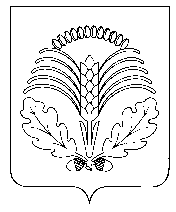 АДМИНИСТРАЦИЯ ГРИБАНОВСКОГО МУНИЦИПАЛЬНОГО РАЙОНА
ВОРОНЕЖСКОЙ ОБЛАСТИП О С Т А Н О В Л Е Н И Еот 30.04.2020 г. № 207п.г.т.  ГрибановскийО внесении изменений и дополнений в муниципальную программу Грибановского муниципального района Воронежской области  «Муниципальное управление и гражданское общество Грибановского муниципального  района», утвержденную постановлением администрации Грибановского муниципального района от  25.12.2013г. № 1053С целью оптимизации расходования бюджетных средств администрация Грибановского муниципального района п о с т а н о в л я е т:1. Внести в  муниципальную программу Грибановского муниципального района Воронежской области  «Муниципальное управление и гражданское общество Грибановского муниципального  района», утвержденную постановлением администрации Грибановского муниципального района от 25.12.2013г. № 1053 (в редакции постановлений от 31.12.2014г №1065, от 30.12.2015г №702, от 29.06.2016 №247, от 14.07.2016г. №268, от 29.12.2016г. №509, от 29.12.2017г. №697, от 21.01.2019г. №19, от  22.01.2020г. №24)  следующие изменения:           1.1. В паспорте программы:1.1.1. Основные мероприятия подпрограммы № 1 «Обеспечение         реализации муниципальной программы» дополнить пунктом 1.4. следующего содержания:«1.4. Расходы на подготовку и проведение Всероссийской переписи населения.1.4.1. Расходы на подготовку и проведение Всероссийской переписи населения  (Закупка товаров, работ и услуг для государственных                (муниципальных) нужд)».1.1.2. В позиции «Объемы и источники финансирования                     муниципальной программы, тыс. руб.» в части касающейся финансирования подпрограммы №1 изложить в следующей редакции:«Подпрограмма № 1 «Обеспечение реализации муниципальной программы»Всего финансирование составляет – 196 532,6 тыс.руб.из местного бюджета  – 194 273,4 тыс. руб., в том числе по годам реализации:2014 г. – 20 640,5 тыс. руб.;2015 г. – 19 075,6  тыс. руб.;2016 г. – 19 937,4  тыс. руб.;2017 г. – 23 956,9 тыс. руб.;2018 г. – 19 781,7  тыс. руб.;2019 г. – 24 849,9  тыс. руб.;2020 г. – 28 153,6  тыс. руб.2021 г. – 19 363,4 тыс. руб.;2022 г. – 18 924,5 тыс. руб.2023 г. –0,0 тыс.руб.;2024 г. –0,0 тыс.руб.из областного бюджета:- 2018 г. – 1 686,2 тыс.руб.;- 2019 г. – 162,9 тыс.руб.из федерального бюджета: - 2020 г. – 410,1 тыс.руб.»1.2. Раздел 3.2. «Обобщенная характеристика основных                 мероприятий» дополнить пунктом 1.4. следующего содержания:«1.4. Расходы на подготовку и проведение Всероссийской переписи населения.1.4.1. Расходы на подготовку и проведение Всероссийской переписи населения  (Закупка товаров, работ и услуг для государственных                (муниципальных) нужд)».1.3. Раздел «4.1. Объемы и источники финансирования                   муниципальной программы» изложить в следующей редакции:1.3. Подпрограмму №1 «Обеспечение реализации муниципальной     программы» муниципальной программы «Муниципальное управление и гражданское общество Грибановского муниципального  района» на           2014-2024гг» изложить в следующей редакции:ПОДПРОГРАММА № 1 «Обеспечение реализации муниципальной программы»                      муниципальной    программы «Муниципальное управление и гражданское общество  Грибановского муниципального  района» на 2014-2024гг.»ПАСПОРТПодпрограммы   «Обеспечение реализации муниципальной               программы»    муниципальной программы «Муниципальное управление и гражданское    общество Грибановского муниципального  района»                на 2014-2024гг.»Характеристика сферы реализации подпрограммыОсуществляемая в стране широкомасштабная работа по                       реформированию одной из важнейших основ конституционного строя        России, какой по праву является местное самоуправление, выдвинула ряд    актуальных и непростых задач, связанных с преобразованием, как в целом функционирования местного самоуправления, так и укрепления в его системе кадрового потенциала и кадровой политики.Очевидно, что роль местного самоуправления в системе органов государственной власти ставит такие задачи, которые должны решаться профессионально подготовленными специалистами на базе новых научных и методических разработок с использованием современных информационных технологий.Современный этап модернизации местного самоуправления                 характеризуется усилением внимания к такой важной составляющей,           как муниципальная служба. Одним из основных условий поступательного развития местного самоуправления является повышение профессионализма и компетентности кадрового состава органов местного самоуправления,         реализация которого тесно взаимосвязана с задачей по созданию и              эффективному применению системы непрерывного профессионального     развития муниципальных служащих.Принятый 6 октября 2003 г. Федеральный закон № 131-ФЗ "Об общих принципах организации местного самоуправления в Российской Федерации" определил государственные гарантии развития местного самоуправления, к числу которых относится и институт муниципальной службы Российской Федерации. Формирование законодательства о муниципальной службе в  Российской Федерации прошло определенный путь развития,                    предопределяемый нормами федерального, развивающего его положения    регионального законодательства и муниципальных правовых актов.В настоящее время в Грибановском муниципальном районе практически полностью сформирована муниципальная нормативно-правовая база,          регулирующая вопросы муниципальной службы. Утверждены                     квалификационные требования к должностям муниципальной службы,     проводится системная работа по аттестации муниципальных служащих,    уделяется большое внимание повышению квалификации муниципальных служащих, практикуется проведение обучающих семинаров и т.д.Вместе с тем, в работе кадровых служб органов местного                     самоуправления Грибановского муниципального района в недостаточной  мере используются современные методы планирования и регламентации труда муниципальных служащих, не получили широкого распространения конкурсный отбор муниципальных служащих и использование резерва      кадров, а предусмотренные законодательством механизмы мотивации и     стимулирования муниципальных служащих к исполнению должностных   обязанностей на высоком профессиональном уровне не реализуются в      полной мере.Учитывая вышеизложенное, развитие муниципальной службы в органах местного самоуправления Грибановского муниципального района должно осуществляться в соответствии с единой программой, которая позволила бы подойти к решению проблем комплексно, обеспечить последовательность и системность в реализации мероприятий по развитию муниципальной      службы.Подпрограмма направлена на формирование и развитие                     обеспечивающих механизмов реализации муниципальной программы. В рамках подпрограммы будут созданы условия, существенно повышающие эффективность выполнения как отдельных проектов и мероприятий, так и муниципальной программы в целом.2. Приоритеты муниципальной политики в сфере реализации     подпрограммы, цели, задачи и показатели (индикаторы) достижения   целей и решения задач, описание основных ожидаемых конечных         результатов подпрограммы, сроков и контрольных этапов реализации подпрограммы2.1. Цели подпрограммы.Целью подпрограммы является Создание условий по обеспечению     деятельности структурных подразделений  администрации Грибановского муниципального района,  Совета народных депутатов Грибановского         муниципального района Воронежской области, Контрольно-счетная           комиссия Грибановского муниципального района Воронежской области для повышения эффективности функционирования их деятельности.2.2. Задачи подпрограммы.Выполнение условий по обеспечению деятельности структурных     подразделений  администрации Грибановского муниципального района,    Совета народных депутатов Грибановского муниципального района           Воронежской области, Контрольно-счетная комиссия Грибановского          муниципального района Воронежской области для повышения                    эффективности функционирования их деятельности.2.3. Показатели (индикаторы) достижения целей решения задач. Уровень удовлетворенности граждан качеством предоставления       государственных и муниципальных услуг в Грибановском муниципальном районе.2.4. Основные, ожидаемые конечные результаты подпрограммы муниципальной программы.Уровень удовлетворенности граждан качеством предоставления       государственных и муниципальных услуг в Грибановском муниципальном районе в конце реализации подпрограммы составит не менее 75 %.2.5. Сроки и этапы реализации подпрограммы.Общий срок реализации подпрограммы рассчитан на период с 2014 по 2024 год (в один этап).3.Характеристика основных мероприятий подпрограммыОсновные мероприятия: 1.1. Выполнение других расходных обязательств Совета народных           депутатов Грибановского муниципального района.1.1.1. Выполнение других расходных обязательств (Закупка товаров, работ и услуг для государственных (муниципальных) нужд);1.2. Расходы на обеспечение функций муниципальных органов.1.2.1. Расходы на обеспечение функций муниципальных органов     (Расходы на выплаты персоналу в целях обеспечения выполнения функций государственными (муниципальными) органами, казенными учреждениями, органами управления государственными внебюджетными фондами);1.2.2. Расходы на обеспечение функций  муниципальных органов            (Закупка товаров, работ и услуг для государственных (муниципальных) нужд)1.2.3. Расходы на обеспечение функций  муниципальных органов (Иные бюджетные ассигнования)1.2.4. Расходы на обеспечение  деятельности главы администрации Грибановского муниципального района (Расходы на выплаты персоналу в целях обеспечения выполнения функций государственными                        (муниципальными) органами, казенными учреждениями, органами          управления государственными внебюджетными фондами).1.3. Расходы на подготовку и проведение выборов Совета народных депутатов Грибановского муниципального района.1.3.1. Расходы на подготовку и проведение выборов (Закупка товаров, работ и услуг для государственных (муниципальных) нужд).1.4. Расходы на подготовку и проведение Всероссийской переписи населения.1.4.1. Расходы на подготовку и проведение Всероссийской переписи населения  (Закупка товаров, работ и услуг для государственных               (муниципальных) нужд).Основные меры муниципального и правового регулирования   подпрограммыРазвитие мер муниципального регулирования подпрограмм  будет обеспечиваться  посредством  проведения следующих мероприятий:- на протяжении всего периода реализации подпрограммы предполагается принятие нормативных правовых актов, направленных на совершенствование прохождения муниципальной службы в администрации района и повышение ее эффективности;-  обеспечение целевого расходования средств. Финансовое обеспечение реализации подпрограммыОбщий объем финансирования подпрограммы составляет 196 532,6 тыс.руб.из местного бюджета  –194 273,4 тыс. руб., в том числе по годам реализации:2014 г. – 20 640,5 тыс. руб.;2015 г. – 19 075,6  тыс. руб.;2016 г. – 19 937,4  тыс. руб.;2017 г. – 23 956,9 тыс. руб.;2018 г. – 19 781,7  тыс. руб.;2019 г. – 24 849,9  тыс. руб.;2020 г. – 28 153,6  тыс. руб.2021 г. – 19 363,4 тыс. руб.;2022 г. – 18 924,5 тыс. руб.2023 г. –0,0 тыс.руб.;2024 г. –0,0 тыс.руб.из областного бюджета:- 2018 г. – 1 686,2 тыс.руб.;- 2019 г. – 162,9 тыс.руб.из федерального бюджета:- 2020 г. – 410,1 тыс.руб.5.1. Объемы и источники финансирования подпрограммы           муниципальной программыАнализ рисков реализации подпрограммы и описание мер управления рисками реализации подпрограммыОсновным внешними рисками реализации подпрограммы являются:- существенное изменение параметров социально-экономического      развития Грибановского муниципального района по сравнению с теми,      которые были предусмотрены при формировании подпрограммы;- изменения налогового и бюджетного законодательства Российской   Федерации.Минимизация данного риска возможна на основе:- повышения эффективности бюджетных расходов и их оптимизация при обеспечении гарантированного качества муниципальных услуг. Оценка эффективности реализации подпрограммыРеализация Подпрограммы будет способствовать одной из целей         социально-экономического развития Грибановского муниципального района     Воронежской области – развитию гражданского общества.Эффективность реализации подпрограммы основывается на успешном выполнении всех запланированных целевых индикаторов и показателей, а также мероприятий в установленные сроки. Основным индикатором подпрограммы является «Уровень                 удовлетворенности граждан качеством предоставления государственных и муниципальных услуг в Грибановском муниципальном районе» в базовом 2012 году значение индикатора было равно 51,4%  в конце реализации      подпрограммы к 2024  году значение показателя планируется  довести до значения не менее 75 %.1.4. Приложение №2 к программе изложить в новой редакции согласно приложению №1 к настоящему постановлению. 1.5. Приложение №3 к программе  изложить в новой редакции согласно приложению №2 к настоящему постановлению.           2. Контроль за исполнением данного постановления возложить на      заместителя главы администрации Грибановского муниципального района Тарасова М.И.И.о.главы администрации                                                     Д.А.Шевеламуниципального района                              Утверждена постановлением администрацииГрибановского  муниципального  района Воронежской области                       от  30.04.2020г.  № 207        МУНИЦИПАЛЬНАЯ ПРОГРАММАГрибановского муниципального района Воронежской области «Муниципальное управление и гражданское         общество Грибановского муниципального  района»на 2014-2024 гг.2020 г.ПАСПОРТМуниципальной программы Грибановского муниципального района Воронежской области «Муниципальное управление и гражданское общество Грибановского муниципального района» на 2014-2024гг.Общая характеристика сферы реализации муниципальной   программы.Осуществляемая в стране широкомасштабная работа по реформированию одной из важнейших основ конституционного строя России, какой по праву является местное самоуправление, выдвинула ряд актуальных и непростых задач, связанных с преобразованием, как в целом функционирования местного самоуправления, так и укрепления в его системе кадрового потенциала и кадровой политики.Очевидно, что роль местного самоуправления в системе органов государственной власти ставит такие задачи, которые должны решаться профессионально подготовленными специалистами на базе новых научных и методических разработок с использованием современных информационных технологий.Современный этап модернизации местного самоуправления характеризуется усилением внимания к такой важной составляющей, как муниципальная служба. Одним из основных условий поступательного развития местного самоуправления является повышение профессионализма и компетентности кадрового состава органов местного самоуправления, реализация которого тесно взаимосвязана с задачей по созданию и эффективному применению системы непрерывного профессионального развития муниципальных служащих.Принятый 6 октября 2003 г. Федеральный закон № 131-ФЗ "Об общих принципах организации местного самоуправления в Российской Федерации" определил государственные гарантии развития местного самоуправления, к числу которых относится и институт муниципальной службы Российской Федерации. Формирование законодательства о муниципальной службе в Российской Федерации прошло определенный путь развития, предопределяемый нормами федерального, развивающего его положения регионального законодательства и муниципальных правовых актов.В настоящее время в Грибановском муниципальном районе практически полностью сформирована муниципальная нормативно-правовая база, регулирующая вопросы муниципальной службы. Утверждены квалификационные требования к должностям муниципальной службы, проводится системная работа по аттестации муниципальных служащих, уделяется большое внимание повышению квалификации муниципальных служащих, практикуется проведение обучающих семинаров и т.д.Существующая система предоставления мер социальной поддержки создавалась в течение многих десятилетий. Меры социальной поддержки за счет средств районного бюджета предоставляются категориям граждан, определенным как федеральным законодательством, так и законодательством Воронежской области. При этом основная часть мер социальной поддержки отдельным категориям граждан из числа федеральных и региональных льготников предоставляются в денежной форме. К публичным обязательствам, которые предоставляются в соответствии с нормативными правовыми актами Воронежской области, относятся:- ежемесячная выплата пенсий за выслугу лет и единовременное денежной поощрение (вознаграждение) пенсионерам – муниципальным служащим Грибановского муниципального района Воронежской области;- ежемесячная денежная выплата гражданам, имеющим почетное звание «Почетный гражданин Грибановского района Воронежской области».Качественное и своевременное выполнение предусмотренных федеральными и региональными законами нормативных публичных обязательств позволили в 2013 году обеспечить эффективное функционирование системы социальных гарантий и социальной защиты на территории Грибановского района Воронежской области.Также при определении основных целей муниципальной программы выявлена необходимость создания условий для  дальнейшего развития гражданского общества, в повышении эффективности взаимодействия органов власти и общественных объединений и закрепления механизма социального партнерства в Грибановском муниципальном районе, поскольку:- гражданское общество представляет собой совокупность общественных институтов, непосредственно не включенных в структуры государства и позволяющих гражданам и объединениям реализовывать свои интересы и инициативы;- при содействии институтов гражданского общества органы власти всех уровней получают информацию об эффективности или неэффективности своих действий и реакции общества на них;- деятельность социально ориентированных некоммерческих организаций, других институтов гражданского общества сокращает разрыв между органами власти и обществом, снижает социальную напряженность.На территории Грибановского муниципального района функционируют и имеют статус действующих 3 некоммерческих организаций. Они активно взаимодействуют с администрацией Грибановского муниципального района в решении проблем ветеранов.У общественных объединений и некоммерческий организаций в настоящее время имеется целый комплекс проблем, требующих немедленного разрешения, в том числе программными методами:- недостаточность финансовых средств, необходимых для осуществления уставной деятельности. Для большинства общественных организаций единственным постоянным источником существования являются членские взносы. Примерно половина общественных организаций существуют только на частные пожертвования, спонсорские средства, иногда получаемые гранты. Большая часть общественных организаций в силу отсутствия навыков не осуществляет хозяйственной деятельности. В результате нет средств на оплату коммунальных услуг, услуг телефонной связи и аренды помещений, занимаемых социально ориентированными некоммерческими организациями города Воронежа;- недостаток финансовых средств на реализацию социально значимых проектов;- ограниченное взаимодействие с администрацией Грибановского муниципального района в решении социально значимых вопросов;- недостаточность ресурсов, в том числе кадровых, низкий профессионализм сотрудников. Социально ориентированные некоммерческих организаций, действующие на территории района, имеют слабую материальную базу;- нереспектабельность (незначительность социального и символического капитала). В условиях современной социально-экономической ситуации поддержка социально ориентированных некоммерческих организаций приоритетна в силу ряда моментов:- социально ориентированные некоммерческие организации выполняют роль посредника между властью и народным волеизъявлением, в полной мере актуализируют ценности, способствующие гуманизации общественных и социальных отношений, и тем самым стабилизируют общество;- социально ориентированные некоммерческие организации являются носителями идей построения гражданского общества, гарантами свободы и социального комфорта личности в нем;- социально ориентированные некоммерческие организации способны успешно работать в самых малых сообществах, "пропитывая" тем самым ткань социально-экономических отношений на местном уровне. Социально ориентированные некоммерческие организации Грибановского муниципального района ведут работу по защите законных прав различных категорий граждан и администрация района поддерживает эту работу.Актуальность вопросов безопасности дорожного движения в последнее десятилетие объясняется, в основном, резким увеличением количества автотранспорта, неизменностью улично-дорожной сети по протяжённости и пропускной способности, низкой дисциплиной участников дорожного движения.Воздействие на участников дорожного движения со стороны государства и общества с целью формирования устойчивых стереотипов законопослушного поведения не даёт желаемых результатов. Ситуация усугубляется осознанием юридической безответственности за совершенные правонарушения, безразличным отношением к возможным последствиям дорожно-транспортных происшествий, отсутствием адекватного понимания участниками дорожного движения причин возникновения дорожно-транспортных происшествий, недостаточным вовлечением населения в деятельность по предупреждению дорожно-транспортных происшествий.Общие тенденции ухудшения условий дорожного движения и рост количества дорожно-транспортных происшествий характерны и для Грибановского муниципального района. Кроме «человеческого фактора» на осложнение обстановки на дорогах района и увеличение количества дорожно-транспортных происшествий влияет несвоевременное и некачественное выполнение работ по содержанию улично-дорожной сети. Финансирование работ по содержанию улично-дорожной сети не позволяет выполнять весь комплекс работ для поддержания нормального эксплуатационного состояния дорог без снижения скоростей движения транспорта и пропускной способности. Повышение требований к комфортному проживанию населения района, в том числе и безопасности дорожного движения, предполагает своевременный ремонт проезжей части, установку и замену дорожных знаков, разметку проезжей части.В результате комплекса скоординированных, организационно-управленческих и практических мер органов местного самоуправления, правоохранительных структур и общественности удалось достичь определенных положительных результатов по дальнейшему укреплению законности и правопорядка, обеспечению прав и свобод граждан.Программно-целевой метод планирования деятельности органов местного самоуправления в сфере обеспечения правопорядка и безопасности граждан позволяет мобилизовать ресурсные возможности на приоритетных направлениях профилактики правонарушений.Реализуемые мероприятия по энергосбережению и повышению энергетической эффективности, направленные на сокращение расхода электроэнергии, не обеспечивают системного и комплексного решения проблемы энергосбережения и повышения энергетической эффективности. В условиях постоянного роста цен на энергетические ресурсы и предусмотренного в Стратегии социально-экономического развития Грибановского муниципального района Воронежской области до 2020 года, утвержденного Решением Совета народных депутатов Грибановского муниципального района Воронежской области от 16.11.2011 года № 287, прироста их потребления, как хозяйствующими субъектами, так и населением для улучшения показателей эффективности использования энергетических ресурсов, без которого невозможно повышение конкурентоспособности экономики района и уровня жизни ее населения, необходимо последовательное осуществление комплекса мер в сфере энергосбережения и повышения энергетической эффективности.Социально ориентированные некоммерческие организации Грибановского муниципального района участвуют в благоустройстве населенных пунктов сельских поселений района, администрация района поддерживает эту работу. По состоянию на 30.12.2019 года на территории Грибановского муниципального района создано 38 органов территориального общественного самоуправления, объединяющих поселения района. Ежегодное участие ТОСов Грибановского района в государственной программе Воронежской области «Содействие развитию муниципальных образований и местного самоуправления», позволило освоить финансирование инициатив около  9 000 тысяч рублей.Учитывая все вышеизложенное, достижение положительных результатов должно осуществляться в соответствии с единой программой, которая позволила бы подойти к решению проблем комплексно, обеспечить последовательность и системность в реализации мероприятий в целом по Грибановскому муниципальному району.2. Приоритеты муниципальной политики в сфере реализации муниципальной программы, цели, задачи и показатели (индикаторы) достижения целей решения задач, описание основных, ожидаемых конечных результатов муниципальной программы, сроков и этапов реализации муниципальной программы2.1. Приоритеты муниципальной политики в сфере реализации муниципальной программыПриоритетами Программы являются:- создание условий для эффективного развития муниципального управления в Грибановском муниципальном районе;- повышение безопасности дорожного движения, профилактика правонарушений; - повышение энергетической эффективности экономики Грибановского муниципального района и сокращение энергетических издержек в бюджетном секторе в Грибановском муниципальном районе;- обеспечение надежной защиты личности, общества и государства от преступных посягательств;- обеспечение деятельности районных муниципальных учреждений, подведомственных администрации Грибановского муниципального района;- муниципальная поддержка социально ориентированных некоммерческих организаций;- развитие мер социальной поддержки отдельных категорий граждан.2.2. Цели, задачи и показатели (индикаторы) достижения целей решения задач, описание основных, ожидаемых конечных результатов муниципальной программы, сроков и этапов реализации муниципальной программы. 2.2.1. Основные цели программы.Создание условий по обеспечению деятельности структурных подразделений администрации Грибановского муниципального района, Совета народных депутатов Грибановского муниципального района Воронежской области, Контрольно-счетная комиссия Грибановского муниципального района Воронежской области для повышения эффективности функционирования их деятельности.Создание условий по обеспечению деятельности МКУ по ОД ОМС Грибановского муниципального района для повышения эффективности функционирования администрации Грибановского муниципального районаСоздание условий для роста благосостояния граждан, получателей мер социальной поддержки.Повышение активности социально ориентированных некоммерческих организаций Грибановского муниципального района в решении социально значимых проблемПовышение качества и результативности безопасности дорожного движения.Сокращение количества лиц, погибших в результате дорожно-транспортных происшествий;Сокращение количества дорожно-транспортных происшествий с пострадавшимиСовершенствование механизмов координации деятельности правоохранительных органов и органов местного самоуправления по профилактике правонарушений на основе современных информационных технологий.Ускорение перехода работы коммунального комплекса и объектов бюджетной сферы на энергосберегающие технологические процессы.Повышение надежности топливо-энергообеспечения, снижение потребления энергоресурсов энергосбережения в среднем на 3...5% ежегодно.Снижение показателей энергоемкости энергопотребления предприятий и организаций 2015 году на 15 процентов и на 40% к 2024 году.Улучшение социально-бытовых условий жизни населения.Совершенствование системы профилактических мер антиэкстремистской и антитеррористической направленности.Предупреждение экстремистских и террористических проявлений на территории Грибановского муниципального района.2.1.2. Задачи муниципальной программы.Выполнение условий по обеспечению деятельности структурных подразделений администрации Грибановского муниципального района, Совета народных депутатов Грибановского муниципального района Воронежской области, Контрольно-счетная комиссия Грибановского муниципального района Воронежской области для повышения эффективности функционирования их деятельности.Выполнение условий по обеспечению деятельности МКУ по ОД ОМС Грибановского муниципального района для повышения эффективности функционирования администрации Грибановского муниципального района.Выполнение обязательств государства по социальной поддержке отдельных категорий граждан.Обеспечение поддержки и содействие социальной адаптации граждан, попавших в трудную жизненную ситуацию или находящихся в социально опасном положении.Формирование благоприятных условий деятельности социально ориентированных некоммерческих организаций посредством финансовой поддержки социально ориентированных некоммерческих организаций Грибановского районаПредупреждение опасного поведения участников дорожного движения.Повышение безопасности дорожного движения;Сокращение детского дорожно-транспортного травматизма; Совершенствование организации движения транспорта и пешеходов в населённых пунктах;Повышение уровня безопасности транспортных средств.Изменение криминогенной обстановки в районе и достижение более высокого уровня безопасности, обеспечение наращивания усилий органов местного самоуправления Грибановского муниципального района, всех заинтересованных ведомств и общественных формирований в профилактике правонарушений, охране конституционных прав и свобод граждан, интересов муниципального образования.Проведение комплекса организационно-правовых мероприятий по управлению энергосбережением, в том числе создание системы показателей, характеризующих энергетическую эффективность при потреблении энергетических ресурсов, их мониторинга, а также сбора и анализа информации об энергоемкости экономики территории.Расширение практики применения энергосберегающих технологий при модернизации, реконструкции и капитальном ремонте основных фондов объектов энергетики и коммунального комплекса.Проведение энергетических обследований объектов бюджетной и жилищной сферы, ведение энергетических паспортов.Обеспечение энергетической безопасности и устойчивости развития экономики района в современных условиях рыночных отношений.Повышение уровня межведомственного взаимодействия по профилактике экстремизма и терроризма. Предотвращение проявлений экстремизма и терроризма на территории Грибановского муниципального района.2.1.3. Показатели (индикаторы) достижения целей решения задач.Уровень удовлетворенности граждан качеством предоставления государственных и муниципальных услуг в Грибановском муниципальном районе.Уровень предоставления мер социальной поддержки гражданам Грибановского муниципального района в денежной форме.Увеличение числа социально ориентированных некоммерческих организаций Грибановского района, получающих финансовую поддержку их бюджета района.Сокращение количества мест концентрации дорожно-транспортных происшествий.Доля объемов энергетических ресурсов, расчеты за которые осуществляются с использованием приборов учета.Удельный вес количества (динамика) преступлений, совершенных несовершеннолетними в общем массиве совершенных преступлений.Объем расходов бюджета муниципального образования на пресечение экстремизма и терроризма в расчете на 1 жителя муниципального образования.2.1.4. Основные, ожидаемые конечные результаты муниципальной программы.1. Уровень удовлетворенности граждан качеством предоставления государственных и муниципальных услуг в Грибановском муниципальном районе в конце реализации подпрограммы составит не менее 75 %2. Повышение уровня предоставления мер социальной поддержки гражданам Грибановского муниципального района в денежной форме на 8%.3. Увеличение числа социально ориентированных некоммерческих организаций Грибановского района, получающих финансовую поддержку их бюджета района до 5 в 2024 году.4. Сокращение количества мест концентрации дорожно-транспортных происшествий до 0 в 2024 году.5. Доля объемов энергетических ресурсов, расчеты за которые осуществляются с использованием приборов учета до 100 %.6. Удельный вес количества (динамика) преступлений, совершенных несовершеннолетними в общем массиве совершенных преступлений.7. Увеличение объема расходов бюджета муниципального образования на пресечение экстремизма и терроризма в расчете на 1 жителя муниципального образования.2.1.5. Этапы реализации программы.Общий срок реализации программы рассчитан на период 2014-2024 гг. Программа реализуется в один этап.3. Обоснование выделения подпрограмм и обобщенная                  характеристика основных мероприятий.3.1. Обоснование выделения подпрограмм.Состав подпрограмм муниципальной программы определен на основе перечня актуальных проблем в сфере реализации муниципальной программы и в соответствии с ее целями и задачами.Подпрограммы в составе муниципальной программы выделены по следующим принципам:- обособленность частей сферы реализации муниципальной программы;- наличие полномочий ответственного исполнителя и соисполнителей;- приоритетность задач муниципальной программы;- накопленный ответственным исполнителем опыт организации работы в части сферы реализации муниципальной программы;- соответствие положениям Порядка принятия решений о разработке, реализации и оценке эффективности муниципальных программ Грибановского муниципального района Воронежской области, утвержденного постановлением администрации Грибановского муниципального района от 30.10.2013 № 824.Всего сформировано 8 подпрограмм муниципальной программы:«Обеспечение реализации муниципальной программы»«Финансовое обеспечение деятельности районных муниципальных учреждений, подведомственных администрации Грибановского муниципального района»«Развитие мер социальной поддержки отдельных категорий граждан»«Повышение эффективности муниципальной поддержки социально ориентированных некоммерческих организаций» «Повышение безопасности дорожного движения в Грибановском муниципальном районе»«Энергосбережение и повышение энергетической эффективности в Грибановском муниципальном районе на 2011-2015 годы и целевые установки до 2024 года»«Профилактика правонарушений в Грибановском муниципальном районе»«Профилактика экстремизма и терроризма на территории Грибановского муниципального района»Решение задач, связанных с выполнением условий по обеспечению деятельности структурных подразделений администрации Грибановского муниципального района, Совета народных депутатов Грибановского муниципального района Воронежской области, Контрольно-счетная комиссия Грибановского муниципального района Воронежской области для повышения эффективности функционирования их деятельности, выполнению условий по обеспечению деятельности МКУ по ОД ОМС Грибановского муниципального района для повышения эффективности функционирования администрации Грибановского муниципального района будет осуществляться в рамках подпрограмм «Обеспечение реализации муниципальной программы» и «Финансовое обеспечение деятельности районных муниципальных учреждений, подведомственных администрации Грибановского муниципального района».Решение задач, связанных с выполнением обязательств государства по социальной поддержке отдельных категорий граждан, обеспечением поддержки и содействие социальной адаптации граждан, попавших в трудную жизненную ситуацию или находящихся в социально опасном положении, формированию благоприятных условий деятельности социально ориентированных некоммерческих организаций посредством финансовой поддержки социально ориентированных некоммерческих организаций Грибановского района, будет осуществляться в рамках подпрограммы «Развитие мер социальной поддержки отдельных категорий граждан».Решение задач, связанных с предупреждением опасного поведения участников дорожного движения, повышением безопасности дорожного движения, сокращением детского дорожно-транспортного травматизма, совершенствованием организации движения транспорта и пешеходов в населённых пунктах, повышением уровня безопасности транспортных средств, изменением криминогенной обстановки в районе и достижение более высокого уровня безопасности, обеспечение наращивания усилий органов местного самоуправления Грибановского муниципального района, всех заинтересованных ведомств и общественных формирований в профилактике правонарушений, охране конституционных прав и свобод граждан, интересов муниципального образования, будет осуществляться в рамках подпрограммы «Повышение безопасности дорожного движения в Грибановском муниципальном районе».Решение задач, связанных с проведением комплекса организационно-правовых мероприятий по управлению энергосбережением, в том числе создание системы показателей, характеризующих энергетическую эффективность при потреблении энергетических ресурсов, их мониторинга, а также сбора и анализа информации об энергоемкости экономики территории, расширением практики применения энергосберегающих технологий при модернизации, реконструкции и капитальном ремонте основных фондов объектов энергетики и коммунального комплекса, проведением энергетических обследований объектов бюджетной и жилищной сферы, ведение энергетических паспортов, обеспечением энергетической безопасности и устойчивости развития экономики района в современных условиях рыночных отношений, будет осуществляться в рамках подпрограммы «Энергосбережение и повышение энергетической эффективности в Грибановском муниципальном районе на 2011-2015 годы и целевые установки до 2024 года»Реализация данных подпрограмм способствует достижению поставленных целей решению основных задач подпрограмм муниципальной программы.3.2. Обобщенная характеристика основных мероприятий.В ходе реализации муниципальной программы необходимо выполнить следующие мероприятия.Основные мероприятия: 1.1. Выполнение других расходных обязательств Совета народных депутатов Грибановского муниципального района.1.1.1. Выполнение других расходных обязательств (Закупка товаров, работ и услуг для государственных (муниципальных) нужд);1.2. Расходы на обеспечение функций муниципальных органов.1.2.1. Расходы на обеспечение функций муниципальных органов (Расходы на выплаты персоналу в целях обеспечения выполнения функций государственными (муниципальными) органами, казенными учреждениями, органами управления государственными внебюджетными фондами);1.2.2. Расходы на обеспечение функций муниципальных органов (Закупка товаров, работ и услуг для государственных (муниципальных) нужд)1.2.3. Расходы на обеспечение функций муниципальных органов (Иные бюджетные ассигнования)1.2.4. Расходы на обеспечение деятельности главы администрации Грибановского муниципального района (Расходы на выплаты персоналу в целях обеспечения выполнения функций государственными (муниципальными) органами, казенными учреждениями, органами управления государственными внебюджетными фондами).1.3. Расходы на подготовку и проведение выборов Совета народных депутатов Грибановского муниципального района.1.3.1. Расходы на подготовку и проведение выборов (Закупка товаров, работ и услуг для государственных (муниципальных) нужд).1.4. Дополнен постановлением от 30.04.2020 . № 207Расходы на подготовку и проведение Всероссийской переписи населения.1.4.1. Расходы на подготовку и проведение Всероссийской переписи населения (Закупка товаров, работ и услуг для государственных (муниципальных) нужд).2.1. Расходы на обеспечение деятельности (оказание услуг) муниципальных учреждений2.2.1. Расходы на обеспечение деятельности (оказание услуг) муниципальных учреждений (Расходы на выплаты персоналу в целях обеспечения выполнения функций государственными (муниципальными) органами, казенными учреждениями, органами управления государственными внебюджетными фондами)2.2.2 Расходы на обеспечение деятельности (оказание услуг) муниципальных учреждений (Закупка товаров, работ и услуг для государственных (муниципальных) нужд).2.2.3. Расходы на обеспечение деятельности (оказание услуг) муниципальных учреждений (Иные бюджетные ассигнования).Доплаты к пенсиям муниципальных служащих Грибановского муниципального района. Доплаты к пенсиям муниципальных служащих Грибановского муниципального района (Социальное обеспечение и иные выплаты населению).3.1.2. Социальная поддержка граждан, имеющих почетное звание «Почетный гражданин Грибановского муниципального района» (Социальное обеспечение и иные выплаты населению).4.1. Поддержка социально ориентированных некоммерческих организаций.4.1.1. Поддержка социально ориентированных некоммерческих организаций (Предоставление субсидий бюджетным, автономным учреждениям и иным некоммерческим организациям).5.1. Выполнение других расходных обязательств в рамках подпрограммы «Повышение безопасности дорожного движения» (Закупка товаров, работ и услуг для государственных (муниципальных) нужд).6.1. Повышение энергетической эффективности экономики Грибановского муниципального района и сокращение энергетических издержек в бюджетном секторе в рамках подпрограммы «Энергосбережение и повышение энергетической эффективности в Грибановском муниципальном районе на 2011-2015 годы и целевые установки до 2024 года».7.1. Проведение мероприятий, направленных на выявление лиц, осуществляющих изготовление и реализацию алкогольной продукции в домашних условиях;7.2. Проведение мероприятий по выявлению и уничтожению на территории района дикорастущей конопли и масличного мака, обращая особое внимание на выявление фактов культивирования наркотикосодержащих растений;7.3. В целях усиления работы по предупреждению распространения наркомании, алкоголизма и токсикомании несовершеннолетних осуществление проверок мест массового досуга молодежи;7.4. Проведение рейдов в местах массового отдыха несовершеннолетних, учреждениях культуры, торговым точкам с целью проверки соблюдения закона о запрещении продажи спиртных напитков и табачных изделий несовершеннолетним;7.5. Проведение специальных рейдов по выявлению детей и подростков, не посещающих общеобразовательную школу или покинувших ее, находящихся в социально опасном положении;7.6. Организация социального патронажа семей и несовершеннолетних, находящихся в социально опасном положении;7.7. Организация социального сопровождения семей и несовершеннолетних группы риска: содействие в лечении от алкогольной зависимости, трудоустройству, оказание различных видов социальной помощи и реабилитационных мер;7.8. Проведение комплекса мероприятий по организации отдыха подростков, проживающих в неблагополучных и малообеспеченных семьях, а также состоящих на учете в органах внутренних дел и КДН и ЗП;7.9. Методическое и информационное обеспечение профилактики правонарушений и формирования толерантного сознания среди населения района;7.10. Создание системы мероприятий направленной на социальную реабилитацию лиц, освободившихся из мест лишения свободы.7.11. Организация работы по профессиональной реабилитации и трудоустройству лиц, освободившихся из мест лишения свободы.8.1. Профилактика экстремизма и терроризма;8.2. Проведение пропагандистской работы.Реализация основных мероприятий вне подпрограмм муниципальной программой не предусмотрена.4. Ресурсное обеспечение реализации муниципальной программыОбщий объем финансовых средств местного бюджета, для реализации программы составляет 326 213,6 тыс. руб. представлен в таблице «Финансовое обеспечение реализации муниципальной программы из местного бюджета» согласно приложению № 3 к муниципальной программе4.1. Объемы и источники финансирования муниципальной программы.В редакции постановления от 30.04.2020 г. № 2075. Анализ рисков реализации муниципальной программы и        описание мер управления рисками реализации муниципальной программыРиски реализации программы разделены на внутренние, которые относятся к сфере компетенции ответственного исполнителя программы и исполнителей основных мероприятий программы, и внешние, наступление которых не зависит от действий ответственного исполнителя программы и исполнителей основных мероприятий программы.Внутренние риски могут являться следствием:- низкой исполнительской дисциплины ответственного исполнителя программы и исполнителей мероприятий программы;- несвоевременных разработки, согласования и принятия документов, обеспечивающих выполнение мероприятий программы;- недостаточной оперативности при корректировке плана реализации программы при наступлении внешних рисков реализации программы.Мерами управления внутренними рисками являются: детальное планирование хода реализации программы; мониторинг выполнения мероприятий программы; своевременная актуализация ежегодных планов реализации программы.Внешние риски могут являться следствием:- недостаточного уровня финансирования;- изменения действующего законодательства.Мерами управления внешними рисками являются оперативное реагирование и внесение в программу изменений, снижающих воздействие негативных факторов на выполнение целевых показателей программы.6. Оценка эффективности реализации муниципальной программы.В ходе реализации муниципальной программы ответственный    исполнитель муниципальной программы в целях определения           необходимости ее корректировки проводит оперативную оценку          эффективности ее реализации.В качестве критериев оценки эффективности муниципальной программы используются целевые показатели (индикаторы), указанные в каждой подпрограмме муниципальной программы «Муниципальное управление и гражданское общество Грибановского муниципального района» на 2014-2024 гг. Эффективность реализации муниципальной программы определяется степенью достижения плановых значений целевых показателей (индикаторов). Реализация муниципальной программы позволит обеспечить следующие их значения:1. Уровень удовлетворенности граждан качеством предоставления государственных и муниципальных услуг в Грибановском муниципальном районе в конце реализации подпрограммы составит не менее 75%Оценку эффективности проводит Автономное учреждение Воронежской области "Институт регионального развития" в соответствии с Указом губернатора Воронежской области от 30.11.2009 № 530-у (ред. от 05.03.2013) «Об утверждении Порядка организации проведения социологических опросов для определения уровня удовлетворенности населения деятельностью органов местного самоуправления городских округов и муниципальных районов Воронежской области.Реализация муниципальной программы также позволит:1.Повысить эффективность исполнения должностных обязанностей муниципальными служащими за счет повышения профессионализма, высокой организованности и четкого распределения функций.2. Повысить уровень предоставления мер социальной поддержки гражданам Грибановского муниципального района в денежной форме.3. Создать условия для устойчивой деятельности наиболее активных социально ориентированных некоммерческих организаций Грибановского района.4. Повысить активность социально ориентированных некоммерческих организаций и общественных объединений района в решении актуальных социально значимых проблем.5. Увеличить число социально ориентированных некоммерческих организаций Грибановского района, получающих финансовую поддержку из бюджета района.6. Сократить рост количества дорожно-транспортных происшествий, в том числе с участием пешеходов;7. Снизить число пострадавших в результате дорожно-транспортных происшествий;8. Сохранить положительную динамику сокращения количества лиц, погибших в результате дорожно-транспортных происшествий.9. Сэкономить за период реализации подпрограммы топливно-энергетических ресурсов;10. Способствовать ежегодному сокращению удельных показателей энергопотребления экономики организаций муниципального образования.11. Совершить полный переход на приборный учет в расчетах учреждений бюджетной сферы организациями коммунального комплекса;12. Создать муниципальную нормативно-правовой базу по энергосбережению и стимулированию повышения энергоэффективности.7. Подпрограммы муниципальной программы.ПОДПРОГРАММА № 1 «Обеспечение реализации муниципальной программы» муниципальной программы «Муниципальное управление и гражданское общество Грибановского муниципального района» на 2014-2024гг.»В редакции постановления от 30.04.2020 г. № 207ПАСПОРТПодпрограммы «Обеспечение реализации муниципальной программы» муниципальной программы «Муниципальное управление и гражданское общество Грибановского муниципального района» на 2014-2024гг.»Характеристика сферы реализации подпрограммыОсуществляемая в стране широкомасштабная работа по реформированию одной из важнейших основ конституционного строя России, какой по праву является местное самоуправление, выдвинула ряд актуальных и непростых задач, связанных с преобразованием, как в целом функционирования местного самоуправления, так и укрепления в его системе кадрового потенциала и кадровой политики.Очевидно, что роль местного самоуправления в системе органов государственной власти ставит такие задачи, которые должны решаться профессионально подготовленными специалистами на базе новых научных и методических разработок с использованием современных информационных технологий.Современный этап модернизации местного самоуправления характеризуется усилением внимания к такой важной составляющей, как муниципальная служба. Одним из основных условий поступательного развития местного самоуправления является повышение профессионализма и компетентности кадрового состава органов местного самоуправления, реализация которого тесно взаимосвязана с задачей по созданию и эффективному применению системы непрерывного профессионального развития муниципальных служащих.Принятый 6 октября 2003 г. Федеральный закон № 131-ФЗ "Об общих принципах организации местного самоуправления в Российской Федерации" определил государственные гарантии развития местного самоуправления, к числу которых относится и институт муниципальной службы Российской Федерации. Формирование законодательства о муниципальной службе в Российской Федерации прошло определенный путь развития, предопределяемый нормами федерального, развивающего его положения регионального законодательства и муниципальных правовых актов.В настоящее время в Грибановском муниципальном районе практически полностью сформирована муниципальная нормативно-правовая база, регулирующая вопросы муниципальной службы. Утверждены квалификационные требования к должностям муниципальной службы, проводится системная работа по аттестации муниципальных служащих, уделяется большое внимание повышению квалификации муниципальных служащих, практикуется проведение обучающих семинаров и т.д.Вместе с тем, в работе кадровых служб органов местного самоуправления Грибановского муниципального района в недостаточной мере используются современные методы планирования и регламентации труда муниципальных служащих, не получили широкого распространения конкурсный отбор муниципальных служащих и использование резерва кадров, а предусмотренные законодательством механизмы мотивации и стимулирования муниципальных служащих к исполнению должностных обязанностей на высоком профессиональном уровне не реализуются в полной мере.Учитывая вышеизложенное, развитие муниципальной службы в органах местного самоуправления Грибановского муниципального района должно осуществляться в соответствии с единой программой, которая позволила бы подойти к решению проблем комплексно, обеспечить последовательность и системность в реализации мероприятий по развитию муниципальной службы.Подпрограмма направлена на формирование и развитие обеспечивающих механизмов реализации муниципальной программы. В рамках подпрограммы будут созданы условия, существенно повышающие эффективность выполнения как отдельных проектов и мероприятий, так и муниципальной программы в целом.2. Приоритеты муниципальной политики в сфере реализации подпрограммы, цели, задачи и показатели (индикаторы) достижения целей и решения задач, описание основных ожидаемых конечных результатов подпрограммы, сроков и контрольных этапов реализации подпрограммы2.1. Цели подпрограммы.Целью подпрограммы является Создание условий по обеспечению деятельности структурных подразделений администрации Грибановского муниципального района, Совета народных депутатов Грибановского муниципального района Воронежской области, Контрольно-счетная комиссия Грибановского муниципального района Воронежской области для повышения эффективности функционирования их деятельности.2.2. Задачи подпрограммы.Выполнение условий по обеспечению деятельности структурных подразделений администрации Грибановского муниципального района, Совета народных депутатов Грибановского муниципального района Воронежской области, Контрольно-счетная комиссия Грибановского муниципального района Воронежской области для повышения эффективности функционирования их деятельности.2.3. Показатели (индикаторы) достижения целей решения задач. Уровень удовлетворенности граждан качеством предоставления государственных и муниципальных услуг в Грибановском муниципальном районе.2.4. Основные, ожидаемые конечные результаты подпрограммы муниципальной программы.Уровень удовлетворенности граждан качеством предоставления государственных и муниципальных услуг в Грибановском муниципальном районе в конце реализации подпрограммы составит не менее 75 %.2.5. Сроки и этапы реализации подпрограммы.Общий срок реализации подпрограммы рассчитан на период с 2014 по 2024 год (в один этап).3.Характеристика основных мероприятий подпрограммыОсновные мероприятия: 1.1. Выполнение других расходных обязательств Совета народных депутатов Грибановского муниципального района.1.1.1. Выполнение других расходных обязательств (Закупка товаров, работ и услуг для государственных (муниципальных) нужд);1.2. Расходы на обеспечение функций муниципальных органов.1.2.1. Расходы на обеспечение функций муниципальных органов (Расходы на выплаты персоналу в целях обеспечения выполнения функций государственными (муниципальными) органами, казенными учреждениями, органами управления государственными внебюджетными фондами);1.2.2. Расходы на обеспечение функций муниципальных органов (Закупка товаров, работ и услуг для государственных (муниципальных) нужд)1.2.3. Расходы на обеспечение функций муниципальных органов (Иные бюджетные ассигнования)1.2.4. Расходы на обеспечение деятельности главы администрации Грибановского муниципального района (Расходы на выплаты персоналу в целях обеспечения выполнения функций государственными (муниципальными) органами, казенными учреждениями, органами управления государственными внебюджетными фондами).1.3. Расходы на подготовку и проведение выборов Совета народных депутатов Грибановского муниципального района.1.3.1. Расходы на подготовку и проведение выборов (Закупка товаров, работ и услуг для государственных (муниципальных) нужд).1.4. Расходы на подготовку и проведение Всероссийской переписи населения.1.4.1. Расходы на подготовку и проведение Всероссийской переписи населения (Закупка товаров, работ и услуг для государственных (муниципальных) нужд).Основные меры муниципального и правового регулирования подпрограммыРазвитие мер муниципального регулирования подпрограмм будет обеспечиваться посредством проведения следующих мероприятий:- на протяжении всего периода реализации подпрограммы предполагается принятие нормативных правовых актов, направленных на совершенствование прохождения муниципальной службы в администрации района и повышение ее эффективности;- обеспечение целевого расходования средств. Финансовое обеспечение реализации подпрограммыОбщий объем финансирования подпрограммы составляет 196 532,6 тыс.руб.из местного бюджета –194 273,4 тыс. руб., в том числе по годам реализации:2014 г. – 20 640,5 тыс. руб.;2015 г. – 19 075,6 тыс. руб.;2016 г. – 19 937,4 тыс. руб.;2017 г. – 23 956,9 тыс. руб.;2018 г. – 19 781,7 тыс. руб.;2019 г. – 24 849,9 тыс. руб.;2020 г. – 28 153,6 тыс. руб.2021 г. – 19 363,4 тыс. руб.;2022 г. – 18 924,5 тыс. руб.2023 г. –0,0 тыс.руб.;2024 г. –0,0 тыс.руб.из областного бюджета:- 2018 г. – 1 686,2 тыс.руб.;- 2019 г. – 162,9 тыс.руб.из федерального бюджета:- 2020 г. – 410,1 тыс.руб.5.1. Объемы и источники финансирования подпрограммы муниципальной программыАнализ рисков реализации подпрограммы и описание мер управления рисками реализации подпрограммыОсновным внешними рисками реализации подпрограммы являются:- существенное изменение параметров социально-экономического развития Грибановского муниципального района по сравнению с теми, которые были предусмотрены при формировании подпрограммы;- изменения налогового и бюджетного законодательства Российской Федерации.Минимизация данного риска возможна на основе:- повышения эффективности бюджетных расходов и их оптимизация при обеспечении гарантированного качества муниципальных услуг. Оценка эффективности реализации подпрограммыРеализация Подпрограммы будет способствовать одной из целей социально-экономического развития Грибановского муниципального района Воронежской области – развитию гражданского общества.Эффективность реализации подпрограммы основывается на успешном выполнении всех запланированных целевых индикаторов и показателей, а также мероприятий в установленные сроки. Основным индикатором подпрограммы является «Уровень удовлетворенности граждан качеством предоставления государственных и муниципальных услуг в Грибановском муниципальном районе» в базовом 2012 году значение индикатора было равно 51,4% в конце реализации подпрограммы к 2024 году значение показателя планируется довести до значения не менее 75 %.ПОДПРОГРАММА № 2«Финансовое обеспечение деятельности районных муниципальных учреждений, подведомственных администрации Грибановского муниципального района» муниципальной программы «Муниципальное управление и гражданское общество Грибановского муниципального района» на 2014-2024гг.»ПАСПОРТПодпрограммы «Финансовое обеспечение деятельности районных муниципальных учреждений, подведомственных администрации Грибановского муниципального района» муниципальной программы «Муниципальное управление и гражданское общество Грибановского муниципального района» на 2014-2024гг.»Характеристика сферы реализации подпрограммыПодпрограмма направлена на формирование и развитие обеспечивающих механизмов реализации муниципальной программы. В рамках подпрограммы будут созданы условия, существенно повышающие эффективность выполнения как отдельных проектов и мероприятий, так и муниципальной программы в целом.Функции организационно-технического и информационно-аналитического обеспечения реализации муниципальной программы осуществляет МКУ по ОД ОМС Грибановского муниципального района, а также администрация Грибановского муниципального района.2. Приоритеты муниципальной политики в сфере реализации подпрограммы, цели, задачи и показатели (индикаторы) достижения целей и решения задач, описание основных ожидаемых конечных результатов подпрограммы, сроков и контрольных этапов реализации подпрограммы2.1. Цели подпрограммы.Целью подпрограммы является создание условий по обеспечению деятельности МКУ по ОД ОМС Грибановского муниципального района для повышения эффективности функционирования администрации Грибановского муниципального района.2.2. Задачи подпрограммы.Выполнение условий по обеспечению деятельности МКУ по ОД ОМС Грибановского муниципального района для повышения эффективности функционирования администрации Грибановского муниципального района.2.3. Показатели (индикаторы) достижения целей решения задач. Уровень удовлетворенности граждан качеством предоставления государственных и муниципальных услуг в Грибановском муниципальном районе в конце реализации подпрограммы составит не менее 75 %.2.4. Основные, ожидаемые конечные результаты подпрограммы муниципальной программы.Удовлетворенность населения деятельностью органов местного самоуправления от числа опрошенных.2.5. Сроки и этапы реализации подпрограммы.Общий срок реализации подпрограммы рассчитан на период с 2014 по 2024 год (в один этап).3.Характеристика основных мероприятий подпрограммыОсновное мероприятие 2.1. Расходы на обеспечение деятельности (оказание услуг) муниципальных учреждений, включает в себя следующие мероприятия.2.2.1. Расходы на обеспечение деятельности (оказание услуг) муниципальных учреждений (Расходы на выплаты персоналу в целях обеспечения выполнения функций государственными (муниципальными) органами, казенными учреждениями, органами управления государственными внебюджетными фондами)2.2.2 Расходы на обеспечение деятельности (оказание услуг) муниципальных учреждений (Закупка товаров, работ и услуг для государственных (муниципальных) нужд).2.2.3. Расходы на обеспечение деятельности (оказание услуг) муниципальных учреждений (Иные бюджетные ассигнования).4. Основные меры муниципального и правового регулирования подпрограммыРазвитие мер муниципального регулирования подпрограмм будет обеспечиваться посредством проведения следующих мероприятий:- на протяжении всего периода реализации подпрограммы предполагается принятие нормативных правовых актов, направленных на совершенствование прохождения муниципальной службы в администрации района и повышение ее эффективности;- обеспечение целевого расходования средств. Финансовое обеспечение реализации подпрограммыВсего объем финансирования подпрограммы составляет – 110 220,6 тыс.руб.из местного бюджета –109 460,0 тыс. руб., в том числе по годам реализации:2014 г. – 8 319,4 тыс. руб.;2015 г. – 9 141,5 тыс. руб.;2016 г. – 11 608,4 тыс. руб.;2017 г. – 10 537,4 тыс. руб.;2018 г. – 10 380,6 тыс. руб.;2019 г. – 13 115,5 тыс. руб.;2020 г. – 15 133,0 тыс. руб.;2021 г. – 15 612,1 тыс.руб.;2022 г. – 15 612,1 тыс.руб.;2023 г. – 0,0 тыс.руб.;2024 г. – 0,0 тыс.руб.из областного бюджета в 2018 г. – 760,6 тыс.руб.5.1. Объемы и источники финансирования подпрограммы муниципальной программыАнализ рисков реализации подпрограммы и описание мер управления рисками реализации подпрограммыОсновным внешними рисками реализации подпрограммы являются:- существенное изменение параметров социально-экономического развития Грибановского муниципального района по сравнению с теми, которые были предусмотрены при формировании подпрограммы;- изменения налогового и бюджетного законодательства Российской Федерации.Минимизация данного риска возможна на основе:- повышения эффективности бюджетных расходов и их оптимизация при обеспечении гарантированного качества муниципальных услуг. Оценка эффективности реализации подпрограммыРеализация Подпрограммы будет способствовать одной из целей социально-экономического развития Грибановского муниципального района Воронежской области – развитию гражданского общества.Эффективность реализации подпрограммы основывается на успешном выполнении всех запланированных целевых индикаторов и показателей, а также мероприятий в установленные сроки. Основным индикатором подпрограммы является «Уровень удовлетворенности граждан качеством предоставления государственных и муниципальных услуг в Грибановском муниципальном районе» в базовом 2012 году значение индикатора было равно 51,4% в конце реализации подпрограммы к 2024 году значение показателя планируется довести до значения не менее 75 %.ПОДПРОГРАММА № 3«Развитие мер социальной поддержки отдельных категорий граждан» муниципальной программы «Муниципальное управление и гражданское общество Грибановского муниципального района» на 2014-2024гг.»ПАСПОРТПодпрограммы «Развитие мер социальной поддержки отдельных категорий граждан» муниципальной программы «Муниципальное управление и гражданское общество Грибановского муниципального района»на 2014-2024гг.»1.Характеристика сферы реализации подпрограммыСуществующая система предоставления мер социальной поддержки создавалась в течение многих десятилетий. Меры социальной поддержки за счет средств районного бюджета предоставляются категориям граждан, определенным как федеральным законодательством, так и законодательством Воронежской области. При этом основная часть мер социальной поддержки отдельным категориям граждан из числа федеральных и региональных льготников предоставляются в денежной форме. К публичным обязательствам, которые предоставляются в соответствии с нормативными правовыми актами Воронежской области, относятся:- ежемесячная выплата пенсий за выслугу лет и единовременное денежной поощрение (вознаграждение) пенсионерам – муниципальным служащим Грибановского муниципального района Воронежской области;- ежемесячная денежная выплата гражданам, имеющим почетное звание «Почетный гражданин Грибановского района Воронежской области».Качественное и своевременное выполнение предусмотренных федеральными и региональными законами нормативных публичных обязательств позволили обеспечить эффективное функционирование системы социальных гарантий и социальной защиты на территории Грибановского района Воронежской области.2. Приоритеты муниципальной политики в сфере реализации подпрограммы, цели, задачи и показатели (индикаторы) достижения целей и решения задач, описание основных ожидаемых конечных результатов подпрограммы, сроков и контрольных этапов реализации подпрограммы2.1. Цели подпрограммы. Целью подпрограммы является создание условий для роста благосостояния граждан, получателей мер социальной поддержки.2.2. Задачи подпрограммы.- Выполнение обязательств государства по социальной поддержке отдельных категорий граждан;- Обеспечение поддержки и содействие социальной адаптации граждан, попавших в трудную жизненную ситуацию или находящихся в социально опасном положении.2.3. Показатели (индикаторы) достижения целей решения задач. Повышение уровня предоставления мер социальной поддержки гражданам Грибановского муниципального района в денежной форме.2.4. Основные, ожидаемые конечные результаты подпрограммы муниципальной программы.Повышение уровня предоставления мер социальной поддержки Почетным гражданам Грибановского муниципального района в денежной форме.2.5. Сроки и этапы реализации подпрограммы.Общий срок реализации подпрограммы рассчитан на период с 2014 по 2020 год (в один этап).3.Характеристика основных мероприятий подпрограммыМероприятие 1. Доплаты к пенсиям муниципальных служащих Грибановского муниципального района (Социальное обеспечение и иные выплаты населению)Исполнители:- администрация Грибановского муниципального района;- отдел по финансам администрации Грибановского муниципального района;в том числе по годам реализации:2014 г. – 3 426,6 тыс. руб.;2015 г. – 3 308,4 тыс. руб.;2016 г. – 3 894,0 тыс. руб.;2017 г. – 4 270,6 тыс. руб.;2018 г. – 4 494,2 тыс. руб.;2019 г. – 4 630,5 тыс. руб.;2020 г. – 5 264,0 тыс. руб.;2021 г. – 0,0 тыс.руб.;2022 г. – 0,0 тыс.руб.;2023 г. – 0,0 тыс.руб.;2024 г. – 0,0 тыс.руб.Мероприятие 2. Социальная поддержка граждан, имеющих почетное звание «Почетный гражданин Грибановского муниципального района» (Социальное обеспечение и иные выплаты населению)Исполнители:- администрация Грибановского муниципального района;- отдел по финансам администрации Грибановского муниципального района;Финансирование мероприятия:Общий объем финансирования из местного бюджета равен – 242 тыс. руб., в том числе по годам реализации:2014 г. – 242 тыс. руб.;2015 г. – 0 тыс. руб.;2016 г. – 0 тыс. руб.;2017 г. – 0 тыс. руб.;2018 г. – 0 тыс. руб.;2019 г. – 0 тыс. руб.;2020 г. – 0 тыс. руб.4. Основные меры муниципального и правового регулирования подпрограммыРазвитие мер государственного регулирования подпрограмм будет обеспечиваться посредством проведения следующих мероприятий: -  анализ действующих нормативных правовых актов социального характера района; - внесение предложений по совершенствованию нормативной правовой базы Воронежской области и принятие соответствующих нормативных правовых актов Грибановского муниципального района в случае изменений федерального законодательства; - развитие системы контроля полноты и качества предоставления мер социальной поддержки гражданам, реализации других основных мероприятий подпрограмм;- обеспечение целевого расходования средств. Финансовое обеспечение реализации подпрограммыВсего объем финансирования подпрограммы из местного бюджета равен – 29 288,3 тыс. руб., в том числе по годам реализации:2014 г. – 3 426,6 тыс. руб.;2015 г. – 3 308,4 тыс. руб.;2016 г. – 3 894,0 тыс. руб.;2017 г. – 4 270,6 тыс. руб.;2018 г. – 4 494,2 тыс. руб.;2019 г. – 4 630,5 тыс. руб.;2020 г. – 5 264,0 тыс. руб.;2021 г. – 0,0 тыс.руб.;2022 г. – 0,0 тыс.руб.;2023 г. – 0,0 тыс.руб.;2024 г. – 0,0 тыс.руб.5.1. Объемы и источники финансирования подпрограммы муниципальной программыАнализ рисков реализации подпрограммы и описание мер управления рисками реализации подпрограммыС учетом целей, задач и мероприятий муниципальной программы будут учитываться, законодательные, финансовые, информационные и социальные риски. Основными рисками при реализации муниципальной подпрограммы могут являться: - снижение объемов финансирования подпрограмм; - неэффективное администрирование подпрограмм; - кризисные явления в районе; - потерю квалифицированных кадров в отрасли.Управление рисками в процессе реализации муниципальной программы предусматривается на основе:- формирования эффективной системы управления подпрограммой на основе четкого распределения функций, полномочий и ответственности;- проведения мониторинга и внутреннего аудита выполнения подпрограмм муниципальной программы, регулярного анализа и, при необходимости, ежегодной корректировки показателей, а также мероприятий подпрограммы;- перераспределения объемов финансирования в зависимости от динамики и темпов достижения поставленных целей, внешних факторов;- планирования реализации подпрограммы с применением методик оценки эффективности бюджетных расходов, достижения цели и задач подпрограммы.Оценка эффективности реализации подпрограммыРеализация Подпрограммы будет способствовать одной из целей социально-экономического развития Грибановского муниципального района Воронежской области – развитию гражданского общества. Подпрограмма носит социальный характер, имеет общественную и проблемно-ориентированную направленность. Результаты реализации ее мероприятий будут оказывать влияние на различные стороны жизни общества на протяжении длительного времени.В результате исполнения основного мероприятия подпрограммы ожидается достижение следующих показателей:Повышение уровня предоставления мер социальной поддержки Почетным гражданам Грибановского муниципального района в денежной форме.Реализация Подпрограммы позволит:- повысить качество жизни - комплексный показатель, отражающий состояние физического и духовного здоровья, удовлетворенность условиями жизни, гармоничные отношения в обществе.ПОДПРОГРАММА № 4«Повышение эффективности муниципальной поддержки социально ориентированных некоммерческих организаций» муниципальной программы «Муниципальное управление и гражданское общество Грибановского муниципального района» на 2014-2024гг.»ПАСПОРТПодпрограммы «Повышение эффективности муниципальной поддержки социально ориентированных некоммерческих организаций» муниципальной программы «Муниципальное управление и гражданское общество Грибановского муниципального района» на 2014-2024гг.»Характеристика сферы реализации подпрограммыАктуальность принятия подпрограммы заключается в необходимости создания условий для  дальнейшего развития гражданского общества, в повышении эффективности взаимодействия органов власти и общественных объединений и закрепления механизма социального партнерства в Грибановском муниципальном районе, поскольку:- гражданское общество представляет собой совокупность общественных институтов, непосредственно не включенных в структуры государства и позволяющих гражданам и объединениям реализовывать свои интересы и инициативы;- при содействии институтов гражданского общества органы власти всех уровней получают информацию об эффективности или неэффективности своих действий и реакции общества на них;- деятельность социально ориентированных некоммерческих организаций, других институтов гражданского общества сокращает разрыв между органами власти и обществом, снижает социальную напряженность.На территории Грибановского муниципального района функционируют и имеют статус действующих 3 некоммерческих организаций. Они активно взаимодействуют с администрацией Грибановского муниципального района в решении проблем ветеранов.У общественных объединений и некоммерческий организаций в настоящее время имеется целый комплекс проблем, требующих немедленного разрешения, в том числе программными методами:- недостаточность финансовых средств, необходимых для осуществления уставной деятельности. Для большинства общественных организаций единственным постоянным источником существования являются членские взносы. Примерно половина общественных организаций существуют только на частные пожертвования, спонсорские средства, иногда получаемые гранты. Большая часть общественных организаций в силу отсутствия навыков не осуществляет хозяйственной деятельности. В результате нет средств на оплату коммунальных услуг, услуг телефонной связи и аренды помещений, занимаемых социально ориентированными некоммерческими организациями города Воронежа;- недостаток финансовых средств на реализацию социально значимых проектов;- ограниченное взаимодействие с администрацией Грибановского муниципального района в решении социально значимых вопросов;- недостаточность ресурсов, в том числе кадровых, низкий профессионализм сотрудников. Социально ориентированные некоммерческих организаций, действующие на территории района, имеют слабую материальную базу;- нереспектабельность (незначительность социального и символического капитала). Общественные организации, выполняя огромную социальную работу, не умеют донести до населения, бизнеса и органов власти информацию о своей деятельности. Результатом низкой информированности о некоммерческой организации являются недоверие к некоммерческой организации, трудности в привлечении ресурсов, сужение сети сторонников и волонтеров, малочисленность сильных и компетентных лидеров и слабая позиция на рынке услуг.В условиях современной социально-экономической ситуации поддержка социально ориентированных некоммерческих организаций приоритетна в силу ряда моментов:- социально ориентированные некоммерческие организации выполняют роль посредника между властью и народным волеизъявлением, в полной мере актуализируют ценности, способствующие гуманизации общественных и социальных отношений, и тем самым стабилизируют общество;- социально ориентированные некоммерческие организации являются носителями идей построения гражданского общества, гарантами свободы и социального комфорта личности в нем;- социально ориентированные некоммерческие организации способны успешно работать в самых малых сообществах, "пропитывая" тем самым ткань социально-экономических отношений на местном уровне. Социально ориентированные некоммерческие организации Грибановского муниципального района ведут работу по защите законных прав различных категорий граждан и администрация района поддерживает эту работу.В результате исполнения мероприятий Подпрограммы ожидается:1) создание условий для развития СОНКО, реализующих социально значимые проекты для жителей района;2) повышение качества и эффективности деятельности СОНКО;3) увеличение количества жителей района, участвующих в благотворительной и добровольческой деятельности;4) реализация проектов СОНКО, направленных на решение конкретных задач социально-экономического развития района;5) создание условий для обеспечения информационной, консультационной и методической поддержки СОНКО по основным направлениям их деятельности, формирование механизмов тиражирования в некоммерческом секторе и переноса в бюджетный сектор лучших социальных практик.2. Приоритеты муниципальной политики в сфере реализации подпрограммы, цели, задачи и показатели (индикаторы) достижения целей и решения задач, описание основных ожидаемых конечных результатов подпрограммы, сроков и контрольных этапов реализации подпрограммы2.1. Цели подпрограммы.  Целью подпрограммы является повышение активности социально ориентированных некоммерческих организаций Грибановского муниципального района в решении социально значимых проблем.2.2. Задачи подпрограммы.1. Формирование благоприятных условий деятельности социально ориентированных некоммерческих организаций посредством финансовой поддержки социально ориентированных некоммерческих организаций Грибановского района.2.3. Показатели (индикаторы) достижения целей решения задач.1. Число социально ориентированных некоммерческих организаций Грибановского района, получивших финансовую поддержку из бюджета муниципального района.2.4. Основные, ожидаемые конечные результаты подпрограммы муниципальной программы.1. Создание условий для устойчивой деятельности наиболее активных социально ориентированных некоммерческих организаций Грибановского района.2. Повышение активности социально ориентированных некоммерческих организаций и общественных объединений района в решении актуальных социально значимых проблем. 3. Увеличение числа социально ориентированных некоммерческих организаций Грибановского района, получающих финансовую поддержку их бюджета района.2.5. Сроки и этапы реализации подпрограммы.Общий срок реализации подпрограммы рассчитан на период с 2014 по 2024 год (в один этап).3.Характеристика основных мероприятий подпрограммыМероприятие 1. Поддержка социально ориентированных некоммерческих организаций.Предоставление субсидий бюджетным, автономным учреждениям и иным некоммерческим организациям.Исполнители:- администрация Грибановского муниципального района;- отдел по финансам администрации Грибановского муниципального района;Финансирование мероприятия:Всего объем финансирования подпрограммы из местного бюджета равен – 3 696,3 тыс. руб., в том числе по годам реализации:2014 г. – 388,7 тыс. руб.;2015 г. – 397,9 тыс. руб.;2016 г. – 433,0 тыс. руб.;2017 г. – 550,5 тыс. руб.;2018 г. – 592,9 тыс. руб.;2019 г. – 643,1 тыс. руб.;2020 г. – 690,2 тыс. руб.;2021 г. – 0,0 тыс.руб.;2022 г. – 0,0 тыс.руб.;2023 г. – 0,0 тыс.руб.;2024 г. – 0,0 тыс.руб.4. Основные меры муниципального и правового регулирования подпрограммыРазвитие мер государственного регулирования подпрограмм будет обеспечиваться посредством проведения следующих мероприятий: -  анализ действующих нормативных правовых актов социального характера района; - внесение предложений по совершенствованию нормативной правовой базы Воронежской области и принятие соответствующих нормативных правовых актов Грибановского муниципального района в случае изменений федерального законодательства; - развитие системы контроля полноты и качества предоставления мер социальной поддержки гражданам, реализации других основных мероприятий подпрограмм;- обеспечение целевого расходования средств. 5.Финансовое обеспечение реализации подпрограммыВсего объем финансирования подпрограммы из местного бюджета равен – 3 696,3 тыс. руб., в том числе по годам реализации:2014 г. – 388,7 тыс. руб.;2015 г. – 397,9 тыс. руб.;2016 г. – 433,0 тыс. руб.;2017 г. – 550,5 тыс. руб.;2018 г. – 592,9 тыс. руб.;2019 г. – 643,1 тыс. руб.;2020 г. – 690,2 тыс. руб.;2021 г. – 0,0 тыс.руб.;2022 г. – 0,0 тыс.руб.;2023 г. – 0,0 тыс.руб.;2024 г. – 0,0 тыс.руб.5.1. Объемы и источники финансирования подпрограммы муниципальной программы6.Анализ рисков реализации подпрограммы и описание мер управления рисками реализации подпрограммыС учетом целей, задач и мероприятий муниципальной программы будут учитываться, законодательные, финансовые, информационные и социальные риски. Основными рисками при реализации муниципальной подпрограммы могут являться: - снижение объемов финансирования подпрограмм; - неэффективное администрирование подпрограмм; - кризисные явления в районе; - потерю квалифицированных кадров в отрасли.Управление рисками в процессе реализации муниципальной программы предусматривается на основе:- формирования эффективной системы управления подпрограммой на основе четкого распределения функций, полномочий и ответственности;- проведения мониторинга и внутреннего аудита выполнения подпрограмм муниципальной программы, регулярного анализа и, при необходимости, ежегодной корректировки показателей, а также мероприятий подпрограммы;- перераспределения объемов финансирования в зависимости от динамики и темпов достижения поставленных целей, внешних факторов;- планирования реализации подпрограммы с применением методик оценки эффективности бюджетных расходов, достижения цели и задач подпрограммы.7.Оценка эффективности реализации подпрограммыРеализация Подпрограммы будет способствовать одной из целей социально-экономического развития Воронежской области – развитию гражданского общества. Подпрограмма носит социальный характер, имеет общественную и проблемно-ориентированную направленность. Результаты реализации ее мероприятий будут оказывать влияние на различные стороны жизни общества на протяжении длительного времени.В результате исполнения основного мероприятия подпрограммы ожидается достижение следующих показателей:- Создание условий для устойчивой деятельности наиболее активных социально ориентированных некоммерческих организаций Грибановского района;- Повышение активности социально ориентированных некоммерческих организаций и общественных объединений района в решении актуальных социально значимых проблем;- Увеличение числа социально ориентированных некоммерческих организаций Грибановского района, получающих финансовую поддержку их бюджета района;- Увеличение числа социально ориентированных некоммерческих организаций Грибановского района, получающих консультационную поддержку;- Укрепление партнёрских связей между администрацией района и общественными объединениямиРеализация Подпрограммы позволит:- повысить качество жизни - комплексный показатель, отражающий состояние физического и духовного здоровья, удовлетворенность условиями жизни, гармоничные отношения в обществе;- повысить эффективность деятельности органов местного самоуправления Грибановского муниципального района Воронежской области и СОНКО.ПОДПРОГРАММА № 5«Повышение безопасности дорожного движения в Грибановском муниципальном районе» муниципальной программы«Муниципальное управление и гражданское общество Грибановского муниципального района» на 2014-2024гг.»ПАСПОРТПодпрограммы «Повышение безопасности дорожного движения в Грибановском муниципальном районе» муниципальной программы«Муниципальное управление и гражданское общество Грибановского муниципального района» на 2014-2024гг.»Характеристика сферы реализации подпрограммы Актуальность вопросов безопасности дорожного движения в последнее десятилетие объясняется, в основном, резким увеличением количества автотранспорта, неизменностью улично-дорожной сети по протяжённости и пропускной способности, низкой дисциплиной участников дорожного движения.Воздействие на участников дорожного движения со стороны государства и общества с целью формирования устойчивых стереотипов законопослушного поведения не даёт желаемых результатов. Ситуация усугубляется осознанием юридической безответственности за совершенные правонарушения, безразличным отношением к возможным последствиям дорожно-транспортных происшествий, отсутствием адекватного понимания участниками дорожного движения причин возникновения дорожно-транспортных происшествий, недостаточным вовлечением населения в деятельность по предупреждению дорожно-транспортных происшествий.Общие тенденции ухудшения условий дорожного движения и рост количества дорожно-транспортных происшествий характерны и для Грибановского муниципального района. Кроме «человеческого фактора» на осложнение обстановки на дорогах района и увеличение количества дорожно-транспортных происшествий влияет несвоевременное и некачественное выполнение работ по содержанию улично-дорожной сети. Финансирование работ по содержанию улично-дорожной сети не позволяет выполнять весь комплекс работ для поддержания нормального эксплуатационного состояния дорог без снижения скоростей движения транспорта и пропускной способности. Повышение требований к комфортному проживанию населения района, в том числе и безопасности дорожного движения, предполагает своевременный ремонт проезжей части, установку и замену дорожных знаков, разметку проезжей части.В результате комплекса скоординированных, организационно-управленческих и практических мер органов местного самоуправления, правоохранительных структур и общественности удалось достичь определенных положительных результатов по дальнейшему укреплению законности и правопорядка, обеспечению прав и свобод граждан.Общий массив зарегистрированных преступных посягательств на территории Грибановского муниципального района составил 335 преступлений, из которых 64 являются тяжкими и особо тяжкими.Сократилось число умышленных убийств на 80% с 5 до 1, краж всех видов на 16,9% с 243 до 202, причинений тяжкого вреда здоровью на 73,3% с 15 до 4 фактов.В результате проведения мероприятий профилактического характера сократилось число преступлений, совершенных несовершеннолетними или с их участием на 66,6% с 15 до 5, и лицами, ранее судимыми на 12,6% с 150 до 131.В то же время по ряду приоритетных направлений противодействия преступности органы местного самоуправления не смогли в полной мере реализовать свой потенциал. Имеется ряд проблемных вопросов, требующих решения.В качестве негативной тенденции необходимо отметить рост на 266,7% мошенничеств, рост на 200% краж и неправомерных завладений АМТ (с 3 до 9).Меры, принимаемые, в том числе на межведомственном уровне, не позволяют в полной мере эффективно противостоять повторной и "пьяной" преступности. Практически каждое третье оконченное расследованием преступление, совершено лицами, ранее их совершавшими, каждое второе - в состоянии алкогольного опьянения.В истекшем году на автодорогах района зарегистрировано 39 дорожно-транспортных происшествий с пострадавшими, в которых 6 человек погибли и 33 получили ранения.Программно-целевой метод планирования деятельности органов местного самоуправления в сфере обеспечения правопорядка и безопасности граждан позволяет мобилизовать ресурсные возможности на приоритетных направлениях профилактики правонарушений.Приоритеты муниципальной политики в сфере реализации подпрограммы, цели, задачи и показатели (индикаторы) достижения целей и решения задач, описание основных ожидаемых конечных результатов подпрограммы, сроков и контрольных этапов реализации подпрограммы.2.1. Цели подпрограммы. Целями подпрограммы являются  - повышение качества и результативности безопасности дорожного движения; - сокращение количества лиц, погибших в результате дорожно-транспортных происшествий;- сокращение количества дорожно-транспортных происшествий с пострадавшими;- совершенствование механизмов координации деятельности правоохранительных органов и органов местного самоуправления по профилактике правонарушений на основе современных информационных технологий.2.2. Задачи подпрограммы.1. Предупреждение опасного поведения участников дорожного движения; 2. Повышение безопасности дорожного движения;3. Сокращение детского дорожно-транспортного травматизма; 4. Совершенствование организации движения транспорта и пешеходов в населённых пунктах;5. Повышение уровня безопасности транспортных средств.6. Изменение криминогенной обстановки в районе и достижение более высокого уровня безопасности, обеспечение наращивания усилий органов местного самоуправления Грибановского муниципального района, всех заинтересованных ведомств и общественных формирований в профилактике правонарушений, охране конституционных прав и свобод граждан, интересов муниципального образования.2.3. Показатели (индикаторы) достижения целей решения задач.Важнейшим показателем подпрограммы является сокращение количества лиц, погибших в результате дорожно-транспортных происшествий на территории Грибановского муниципального района.Важнейшим индикатором подпрограммы является: - сокращение количества мест концентрации дорожно-транспортных происшествий;2.4. Основные, ожидаемые конечные результаты подпрограммы муниципальной программы.Успешное выполнение мероприятий подпрограммы позволит обеспечить:-сокращение роста количества дорожно-транспортных происшествий, в том числе с участием пешеходов;-снижение числа пострадавших в результате дорожно-транспортных происшествий;- сохранение положительной динамики сокращения количества лиц, погибших в результате дорожно-транспортных происшествий.- улучшение механизма профилактики правонарушений, - повышение доверия населения к правоохранительным органам и органам местного самоуправления, - снижение рецидивной и групповой преступности, преступлений совершенные в состоянии алкогольного и наркотического опьянения, а также и совершенных на бытовой почве. -уменьшение безнадзорности и преступности несовершеннолетних. - рост количества выявленных административных правонарушений, результативность профилактической работы по правонарушениям, связанным с терроризмом, экстремизмом, незаконным оборотом наркотиков и фальсифицированной алкогольной продукции и другим нарушением конституционных прав граждан.2.5. Сроки и этапы реализации подпрограммы.Общий срок реализации подпрограммы рассчитан на период с 2014 по 2024 год (в один этап).3.Характеристика основных мероприятий подпрограммы.Основное мероприятие 5.1. «Выполнение других расходных обязательств в рамках подпрограммы «Повышение безопасности дорожного движения» (Закупка товаров, работ и услуг для государственных (муниципальных) нужд)».Общий объем финансирования подпрограммы составляет 5 037,8 тыс.руб.из местного бюджета – 112,3 тыс. руб., В том числе по годам реализации:2014 г. – 112,3 тыс.руб.;2015 г. – 0,0 тыс.руб.;2016 г. – 0,0 тыс.руб.;2017 г. – 0,0 тыс.руб.;2018 г. – 0,0 тыс.руб.;2019 г. – 0,0 тыс.руб.;2020 г. – 0,0 тыс.руб.; 2021 г. - 0,0 тыс.руб.;2022 г. - 0,0 тыс.руб.;2023 г. - 0,0 тыс.руб.;2024 г. - 0,0 тыс.руб. из областного бюджета 2015 г. – 1 310,1 тыс.руб.из федерального бюджета 2015 г. – 3 615,4 тыс. руб.4. Основные меры муниципального и правового регулирования подпрограммыРеализация мероприятий муниципальной программы регламентируется федеральным, областным и муниципальным законодательством.На момент принятия муниципальной программы дополнительных мер правового регулирования на территории Грибановского муниципального района Воронежской области для достижения целей Программы не требуется. Вместе с тем, для достижения целей муниципальной программы правительством Воронежской области требуется принятие нормативных документов определяющих порядок предоставления субсидий местным бюджетам на софинансирование мероприятий муниципальных программ по безопасности дорожного движения а также по профилактике правонарушений в Воронежской области.Финансовое обеспечение реализации подпрограммыОбщий объем финансирования подпрограммы составляет 5 037,8 тыс.руб.из местного бюджета – 112,3 тыс. руб., В том числе по годам реализации:2014 г. – 112,3 тыс.руб.;2015 г. – 0,0 тыс.руб.;2016 г. – 0,0 тыс.руб.;2017 г. – 0,0 тыс.руб.;2018 г. – 0,0 тыс.руб.;2019 г. – 0,0 тыс.руб.;2020 г. – 0,0 тыс.руб.; 2021 г. - 0,0 тыс.руб.;2022 г. - 0,0 тыс.руб.;2023 г. - 0,0 тыс.руб.;2024 г. - 0,0 тыс.руб. из областного бюджета 2015 г. – 1 310,1 тыс.руб.из федерального бюджета 2015 г. – 3 615,4 тыс. руб.5.1. Объемы и источники финансирования подпрограммыАнализ рисков реализации подпрограммы и описание мер управления рисками реализации подпрограммыПрименение программно-целевого метода к решению проблемы повышения уровня безопасности дорожного движения в Грибановском муниципальном районе сопряжено с определенными рисками. Так, в процессе реализации муниципальной программы возможно выявление отклонений в достижении промежуточных результатов из-за несоответствия влияния отдельных мероприятий подпрограммы на ситуацию в сфере обеспечения безопасности, обусловленного использованием новых подходов к решению задач в этой области, а также недостаточной скоординированностью деятельности исполнителей подпрограммы на начальных стадиях ее реализации.В целях управления указанным риском в процессе реализации подпрограммы предусматриваются:- создание эффективной системы управления на основе четкого распределения функций, полномочий и ответственности основных исполнителей подпрограммы;- мониторинг выполнения подпрограммы, регулярный анализ и при необходимости ежегодная корректировка и ранжирование индикаторов и показателей, а также мероприятий подпрограммы;- перераспределение объемов финансирования в зависимости от динамики и темпов достижения поставленных целей, изменений во внешней среде.На ход выполнения и эффективность подпрограммы существенное влияние будет оказывать совокупность факторов внутреннего и внешнего характера. В зависимости от этих факторов возможны два сценария выполнения подпрограммы - реалистический и пессимистический.Реалистический сценарий предполагает, что:- политическая обстановка в регионе и районе стабильная;- экономическая ситуация в области и районе благоприятная;- социальная напряженность в обществе относительно низкая.В этом случае гарантировано эффективное проведение и выполнение мероприятий в срок и в полном объеме, что позволит достичь поставленных целей подпрограммы.Пессимистический сценарий предполагает:- экономическая ситуация в области и районе неблагоприятная;- социальная напряженность в обществе относительно высокая.Наличие этих неблагоприятных факторов, а также дефицит финансирования, непопулярность среди населения отдельных мероприятий, затягивание сроков реализации мероприятий, пассивность и неэффективность действий органов власти и силовых структур могут привести к тому, что отдельные мероприятия будут выполнены в ограниченном объеме, что приведет к снижению эффективности подпрограммы в целом.Риски:- финансовые риски, связанные с недостаточным уровнем бюджетного финансирования подпрограммы, вызванные различными причинами, в т.ч. возникновением бюджетного дефицита;- риски, связанные с изменением федерального законодательства.Управление рисками:1. Проведение комплексного анализа внешней и внутренней среды исполнения подпрограммы с дальнейшим пересмотром критериев оценки и отбора мероприятий подпрограммы.2. Оперативное реагирование и внесение изменений в подпрограмму, снижающие воздействие негативных факторов на выполнение целевых показателей подпрограммы.3. Внесение изменений в подпрограмму с учетом изменений федерального законодательства.Оценка эффективности реализации подпрограммыЭффективность реализации Программы определяется:- степенью достижения показателей и задач Программы;- степенью реализации мероприятий.Успешное выполнение мероприятий программы позволит обеспечить:-сокращение роста количества дорожно-транспортных происшествий, в том числе с участием пешеходов;-снижение числа пострадавших в результате дорожно-транспортных происшествий;- сохранение положительной динамики сокращения количества лиц, погибших в результате дорожно-транспортных происшествий.ПОДПРОГРАММА № 6«Повышение энергетической эффективности экономики Грибановского муниципального района и сокращение энергетических издержек в бюджетном секторе на 2011-2024 годы» муниципальной программы«Муниципальное управление и гражданское общество Грибановского муниципального района» на 2014-2024гг.»ПАСПОРТПодпрограммы «Повышение энергетической эффективности экономики Грибановского муниципального района и сокращение энергетических издержек в бюджетном секторе на 2011-2024 годы» муниципальной программы«Муниципальное управление и гражданское общество Грибановского муниципального района» на 2014-2024гг.»Характеристика сферы реализации подпрограммыДанная подпрограмма «Повышение энергетической эффективности экономики Грибановского муниципального района и сокращение энергетических издержек в бюджетном секторе на 2011-2024 годы» разработана с учётом государственной программы «Энергоэффективность и развитие энергетики», утверждённой распоряжением Правительства Российской Федерации от 03.04.2013 № 512-р, итогов реализации государственной программы Российской Федерации «Энергосбережение и повышение энергетической эффективности на период до 2020 года», утверждённой распоряжением Правительства Российской Федерации от 27.12.2010 № 2446-р, долгосрочной областной целевой программы «Повышение энергетической эффективности экономики Воронежской области и сокращение энергетических издержек в бюджетном секторе на 2011 - 2020 годы», утверждённой постановлением правительства Воронежской области от 22.09.2010 № 788, а также исполнения Федерального закона от 23.11.2009 №261-ФЗ «Об энергосбережении и о повышении энергетической эффективности и о внесении изменений в отдельные законодательные акты Российской Федерации».Президентом и Правительством РФ определен целевой ориентир – снижение энергоёмкости валового внутреннего продукта на 40% к 2024 году.Реализуемые мероприятия по энергосбережению и повышению энергетической эффективности, направленные на сокращение расхода электроэнергии, не обеспечивают системного и комплексного решения проблемы энергосбережения и повышения энергетической эффективности. В условиях постоянного роста цен на энергетические ресурсы и предусмотренного в прогнозе социально-экономического развития муниципального района до 2024 года прироста их потребления, как хозяйствующими субъектами, так и населением для улучшения показателей эффективности использования энергетических ресурсов, без которого невозможно повышение конкурентоспособности экономики района и уровня жизни ее населения, необходимо последовательное осуществление комплекса мер в сфере энергосбережения и повышения энергетической эффективности.Для достижения поставленных целей необходимо применение организационно-финансовых механизмов взаимодействия, координация усилий, концентрация ресурсов субъектов экономики и построение единой системы управления политикой повышения энергоэффективности в масштабах Грибановского муниципального района. Существенное снижение нерационального потребления энергии во всех сферах жизнедеятельности Грибановского муниципального района не может быть обеспечено самостоятельно собственниками зданий, сооружений и т.д. Задача повышения энергоэффективности может быть решена только программно-целевыми методами. Решение основных задач подпрограммы носит долгосрочный характер, что обусловлено необходимостью как изменения системы отношений на рынках энергоносителей, так и замены и модернизации значительной части производственной, инженерной и социальной инфраструктуры и её развития на новой технологической базе. В процесс энергосбережения необходимо вовлечь все отрасли и сферы деятельности многоотраслевого хозяйства района. Работу по энергосбережению и энергоэффективности необходимо строить в соответствии заданными ориентирами на федеральном и региональном уровнях.Приоритеты муниципальной политики в сфере реализации подпрограммы, цели, задачи и показатели (индикаторы) достижения целей и решения задач, описание основных ожидаемых конечных результатов подпрограммы, сроков и контрольных этапов реализации подпрограммы.2.1. Цели подпрограммы. Целями подпрограммы являются 1.Ускорение перехода работы коммунального комплекса и объектов бюджетной сферы на энергосберегающие технологические процессы;2. Повышение надежности топливо - энергообеспечения, снижение потребления энергоресурсов энергосбережения в среднем на 3...5% ежегодно, 
 3. Снижение показателей энергоемкости энергопотребления предприятий и организаций;4. Улучшение социально-бытовых условий жизни населения.2.2. Задачи подпрограммы.- Проведение комплекса организационно-правовых мероприятий по управлению энергосбережением, в том числе создание системы показателей, характеризующих энергетическую эффективность при потреблении энергетических ресурсов, их мониторинга, а также сбора и анализа информации об энергоемкости экономики территории.- Расширение практики применения энергосберегающих технологий при модернизации, реконструкции и капитальном ремонте основных фондов объектов энергетики и коммунального комплекса.- Проведение энергетических обследований объектов бюджетной и жилищной сферы, ведение энергетических паспортов.- Обеспечение энергетической безопасности и устойчивости развития экономики района в современных условиях рыночных отношений.2.3. Показатели (индикаторы) достижения целей решения задач.В результате реализации мероприятий подпрограммы в 2024 году будут достигнуты следующие показатели, характеризующие эффективность мероприятий подпрограммы:1. - доля объемов энергетических ресурсов, расчеты за которые осуществляются с использованием приборов учета – 100%;Основные, ожидаемые конечные результаты подпрограммы муниципальной программы.1. Наличие в органе местного самоуправления:- актов энергетических обследований;- энергетических паспортов; - установленных нормативов энергоресурсопотребления;2. Результаты реализации Программы:- экономия за период реализации подпрограммы топливно-энергетических ресурсов;- ежегодное сокращение удельных показателей энергопотребления объектами экономики муниципального образования.- полный переход на приборный учет расчетах учреждений бюджетной сферы организациями коммунального комплекса;- создание муниципальной нормативно-правовой базы по энергосбережению и стимулированию повышения энергоэффективности.2.5. Сроки и этапы реализации подпрограммы.Общий срок реализации подпрограммы рассчитан на период с 2014 по 2024 год (в один этап).3.Характеристика основных мероприятий подпрограммы.Достижение цели и решение задач муниципальной программы обеспечивается реализацией основных мероприятий, направленных на обеспечение повышения конкурентоспособности, финансовой устойчивости, энергетической и экологической безопасности экономики Грибановского муниципального района Воронежской области, а также роста уровня и качества жизни населения за счёт реализации потенциала энергосбережения и повышения энергетической эффективности на основе модернизации, технологического развития и перехода к рациональному и экологически ответственному использованию энергетических ресурсов.Мероприятие 1. Выполнение мероприятий «Долгосрочной муниципальной целевой программы «Энергосбережение и повышение энергетической эффективности в Грибановском муниципальном районе Воронежской области на 2011 - 2015 годы и целевые установки на период до 2024 года»1. Организационные мероприятия:- проведение обязательных энергетических обследований муниципальных учреждений, включая органы местного самоуправления Терновского муниципального района;- мониторинг энергопотребления муниципальных зданий, строений, сооружений, в том числе их ранжирование по удельному энергопотреблению и очередности проведения мероприятий по энергосбережению;- разработка и утверждение лимитов потребления коммунальных ресурсов и бюджетных ассигнований на оплату коммунальных услуг муниципальными учреждениями; - разработка проектно-сметной документации капитального ремонта муниципальных учреждений на основе энергетических паспортов;- содействие заключению энергосервисных договоров и привлечению частных инвестиций в целях их реализации.2. Технические и технологические мероприятия:- замена устаревших приборов учета на современные приборы учета, в том числе разработка технических требований к узлам учета по:- тепловой энергии;- горячей воде;- холодной воде;- электрической энергии;- газу.- техническое обслуживание приборов учёта;- модернизация систем приточно-вытяжной вентиляции, с установкой систем автоматического регулирования;- приобретение офисной техники с классом энергопотребления «А»;- утепление теплового контура зданий (утепление стен), подвалов, тамбуров;- замена дверных коробок с установкой доводчиков дверей;- замена оконных блоков на оконные системы с энергосберегающими стеклопакетами;- ремонт (замена):  - кровельных покрытий зданий; - инженерных систем отопления; - инженерных систем холодного водоснабжения; - инженерных систем горячего водоснабжения; - сантехнических приборов;- окраска радиаторов энергосберегающей эмалью, а также окраска стен в учебных классах муниципальных общеобразовательных учреждений светлыми тонами.Осуществление вышеназванных мероприятий позволит увеличить долю энергосбережения в муниципальных организациях и сократить потери потребляемых бюджетной сферой энергоресурсов.Срок исполнения – в течение 2014-2020 гг.Общий объем финансирования подпрограммы из муниципального бюджета –0 тыс. руб. 4.Основные меры муниципального и правового регулирования подпрограммыРеализация подпрограммы планируется в рамках действующей нормативно-правовой базы. Применения налоговых, таможенных, тарифных, а также введения новых дополнительных мер муниципального регулирования не предусматривается5.Финансовое обеспечение реализации подпрограммыОбщий объем финансирования подпрограммы из муниципального бюджета – 0 тыс. руб. 6. Анализ рисков реализации подпрограммы и описание мер управления рисками реализации подпрограммыНа реализацию подпрограммы могут оказывать влияние законодательные, финансовые и технические риски.Законодательные риски связаны с изменением законодательства по направлениям реализуемых мероприятий.Финансовые риски связаны со снижением уровня бюджетного финансирования подпрограммы, что может привести к невыполнению запланированных мероприятий или уменьшению объёма выполняемых работ. Кроме того, на финансирование мероприятий подпрограммы могут оказать влияние изменения в финансовой ситуации для заинтересованных субъектов экономики а также общее ухудшение экономического климата в стране.К техническим рискам подпрограммы относится рост количества техногенных аварий. Необходимость устранения их последствий и причин потребует дополнительных капиталовложений и приведёт к отвлечению средств от запланированных статей расходов.В связи с этим, основными мерами управления рисками такого характера, являются: - контроль исполнения инвестиционных программ энергокомпаний с муниципальным участием; - мониторинг показателей технико-экономического состояния объектов электроэнергетики, в том числе показателей физического износа и энергетической эффективности; - запуск эффективных рыночных механизмов, направленных на стимулирование модернизации объектов электроэнергетики и привлечение необходимых объёмов финансирования.7.Оценка эффективности реализации подпрограммы Оценка эффективности подпрограммы осуществляется по следующим направлениям:- степень достижения целевых показателей подпрограммы (целевой параметр – 100%);- степень соответствия запланированному уровню затрат и эффективности использования средств местного бюджета (целевой параметр – 100%);- степень реализации мероприятий подпрограммы (достижения ожидаемых непосредственных результатов их реализации) (целевой параметр – 100%).ПОДПРОГРАММА № 7«Профилактика правонарушений в Грибановском муниципальном районе» муниципальной программы«Муниципальное управление и гражданское общество Грибановского муниципального района» на 2014-2024гг.»ПАСПОРТПодпрограммы «Профилактика правонарушений в Грибановском муниципальном районе» муниципальной программы«Муниципальное управление и гражданское общество Грибановского муниципального района» на 2014-2024гг.»Характеристика сферы реализации подпрограммы В результате комплекса скоординированных, организационно-управленческих и практических мер органов местного самоуправления, правоохранительных структур и общественности удалось достичь определенных положительных результатов по дальнейшему укреплению законности и правопорядка, обеспечению прав и свобод граждан.Общий массив зарегистрированных преступных посягательств на территории Грибановского муниципального района составил 335 преступлений, из которых 64 являются тяжкими и особо тяжкими.Сократилось число умышленных убийств на 80% с 5 до 1, краж всех видов на 16,9% с 243 до 202, причинений тяжкого вреда здоровью на 73,3% с 15 до 4 фактов.В результате проведения мероприятий профилактического характера сократилось число преступлений, совершенных несовершеннолетними или с их участием на 66,6% с 15 до 5, и лицами, ранее судимыми на 12,6% с 150 до 131.В то же время по ряду приоритетных направлений противодействия преступности органы местного самоуправления не смогли в полной мере реализовать свой потенциал. Имеется ряд проблемных вопросов, требующих решения.В качестве негативной тенденции необходимо отметить рост на 266,7% мошенничеств, рост на 200% краж и неправомерных завладений АМТ (с 3 до 9).Меры, принимаемые, в том числе на межведомственном уровне, не позволяют в полной мере эффективно противостоять повторной и "пьяной" преступности. Практически каждое третье оконченное расследованием преступление, совершено лицами, ранее их совершавшими, каждое второе - в состоянии алкогольного опьянения.Программно-целевой метод планирования деятельности органов местного самоуправления в сфере обеспечения правопорядка и безопасности граждан позволяет мобилизовать ресурсные возможности на приоритетных направлениях профилактики правонарушений.2. Приоритеты муниципальной политики в сфере реализации подпрограммы, цели, задачи и показатели (индикаторы) достижения целей и решения задач, описание основных ожидаемых конечных результатов подпрограммы, сроков и контрольных этапов реализации подпрограммы.2.1. Цель подпрограммы. Целью подпрограммы является - совершенствование механизмов координации деятельности правоохранительных органов и органов местного самоуправления по профилактике правонарушений на основе современных информационных технологий.2.2. Задача подпрограммы. Изменение криминогенной обстановки в районе и достижение более высокого уровня безопасности, обеспечение наращивания усилий органов местного самоуправления Грибановского муниципального района, всех заинтересованных ведомств и общественных формирований в профилактике правонарушений, охране конституционных прав и свобод граждан, интересов муниципального образования.2.3. Показатели (индикаторы) достижения целей решения задач.Важнейшими индикаторами подпрограммы являются: - удельный вес количества преступлений, совершенных несовершеннолетними в общем массиве совершенных преступлений;2.4. Основные, ожидаемые конечные результаты подпрограммы муниципальной программы.Успешное выполнение мероприятий подпрограммы позволит обеспечить:- улучшение механизма профилактики правонарушений, - повышение доверия населения к правоохранительным органам и органам местного самоуправления, - снижение рецидивной и групповой преступности, преступлений совершенные в состоянии алкогольного и наркотического опьянения, а также и совершенных на бытовой почве. -уменьшение безнадзорности и преступности несовершеннолетних. - рост количества выявленных административных правонарушений, результативность профилактической работы по правонарушениям, связанным с терроризмом, экстремизмом, незаконным оборотом наркотиков и фальсифицированной алкогольной продукции и другим нарушением конституционных прав граждан.2.5. Сроки и этапы реализации подпрограммы.Общий срок реализации подпрограммы рассчитан на период с 2014 по 2024 год (в один этап).3.Характеристика основных мероприятий подпрограммы.Мероприятие 1. Проведение мероприятий, направленных на выявление лиц, осуществляющих изготовление и реализацию алкогольной продукции в домашних условиях.Цели мероприятия:- совершенствование механизмов координации деятельности правоохранительных органов и органов местного самоуправления по профилактике правонарушений на основе современных информационных технологий. Задачи мероприятия:- изменение криминогенной обстановки в районе и достижение более высокого уровня безопасности, обеспечение наращивания усилий органов местного самоуправления Грибановского муниципального района, всех заинтересованных ведомств и общественных формирований в профилактике правонарушений, охране конституционных прав и свобод граждан, интересов муниципального образования.Общий объем финансирования мероприятия из местного бюджета составляет – 130 тыс. руб., В том числе по годам реализации:2014 г. - 10 тыс. руб.;2015 г. - 20 тыс. руб.;2016 г. - 20 тыс. руб.;2017 г. - 20 тыс. руб.;2018 г. - 20 тыс. руб.;2019 г. - 0 тыс. руб.;2020 г. - 20 тыс. руб.;2021 г. - 10 тыс. руб.;2022 г. - 10 тыс. руб.;2023 г. - 0 тыс. руб.;2024 г. - 0 тыс. руб.;Мероприятие 2. Проведение мероприятий по выявлению и уничтожению на территории района дикорастущей конопли и масличного мака, обращая особое внимание на выявление фактов культивирования наркотикосодержащих растенийЦели мероприятия:- совершенствование механизмов координации деятельности правоохранительных органов и органов местного самоуправления по профилактике правонарушений на основе современных информационных технологий. Задачи мероприятия:- изменение криминогенной обстановки в районе и достижение более высокого уровня безопасности, обеспечение наращивания усилий органов местного самоуправления Грибановского муниципального района, всех заинтересованных ведомств и общественных формирований в профилактике правонарушений, охране конституционных прав и свобод граждан, интересов муниципального образования.Общий объем финансирования мероприятия из местного бюджета составляет – 30 тыс. руб., В том числе по годам реализации:2014 г. - 10 тыс. руб.;2015 г. - 20 тыс. руб.;2016 г. - 0 тыс. руб.;2017 г. - 0 тыс. руб.;2018 г. - 0 тыс. руб.;2019 г. - 0 тыс. руб.;2020 г. - 0 тыс. руб.2021 г. - 0 тыс. руб.;2022 г. - 0 тыс. руб.;2023 г. - 0 тыс. руб.;2024 г. - 0 тыс. руб.;Мероприятие 3. В целях усиления работы по предупреждению распространения наркомании, алкоголизма и токсикомании несовершеннолетних осуществление проверок мест массового досуга молодежи.Цели мероприятия:- совершенствование механизмов координации деятельности правоохранительных органов и органов местного самоуправления по профилактике правонарушений на основе современных информационных технологий. Задачи мероприятия:- изменение криминогенной обстановки в районе и достижение более высокого уровня безопасности, обеспечение наращивания усилий органов местного самоуправления Грибановского муниципального района, всех заинтересованных ведомств и общественных формирований в профилактике правонарушений, охране конституционных прав и свобод граждан, интересов муниципального образования.Общий объем финансирования мероприятия из местного бюджета составляет – 190 тыс. руб., В том числе по годам реализации:2014 г. - 10 тыс. руб.;2015 г. - 20 тыс. руб.;2016 г. - 30 тыс. руб.;2017 г. - 30 тыс. руб.;2018 г. - 30 тыс. руб.;2019 г. - 0 тыс. руб.;2020 г. - 30 тыс. руб.2021 г. - 20 тыс. руб.;2022 г. – 20 тыс. руб.;2023 г. - 0 тыс. руб.;2024 г. - 0 тыс. руб.;Мероприятие 4. Проведение рейдов в местах массового отдыха несовершеннолетних, учреждениях культуры, торговым точкам с целью проверки соблюдения закона о запрещении продажи спиртных напитков и табачных изделий несовершеннолетним.Цели мероприятия:- совершенствование механизмов координации деятельности правоохранительных органов и органов местного самоуправления по профилактике правонарушений на основе современных информационных технологий. Задачи мероприятия:- изменение криминогенной обстановки в районе и достижение более высокого уровня безопасности, обеспечение наращивания усилий органов местного самоуправления Грибановского муниципального района, всех заинтересованных ведомств и общественных формирований в профилактике правонарушений, охране конституционных прав и свобод граждан, интересов муниципального образования.Общий объем финансирования мероприятия из местного бюджета составляет – 109,4 тыс. руб., В том числе по годам реализации:2014 г. - 10 тыс. руб.;2015 г. - 20 тыс. руб.;2016 г. - 20 тыс. руб.;2018 г. – 19,4 тыс. руб.;2019 г. - 0 тыс. руб.;2020 г. - 20 тыс. руб.2021 г. - 10 тыс. руб.;2022 г. - 10 тыс. руб.;2023 г. - 0 тыс. руб.;2024 г. - 0 тыс. руб.;Мероприятие 5. Проведение специальных рейдов по выявлению детей и подростков, не посещающих общеобразовательную школу или покинувших ее, находящихся в социально опасном положенииЦели мероприятия:- совершенствование механизмов координации деятельности правоохранительных органов и органов местного самоуправления по профилактике правонарушений на основе современных информационных технологий. Задачи мероприятия:- изменение криминогенной обстановки в районе и достижение более высокого уровня безопасности, обеспечение наращивания усилий органов местного самоуправления Грибановского муниципального района, всех заинтересованных ведомств и общественных формирований в профилактике правонарушений, охране конституционных прав и свобод граждан, интересов муниципального образования.Общий объем финансирования мероприятия из местного бюджета составляет – 258,5 тыс. руб., В том числе по годам реализации:2014 г. - 10 тыс. руб.;2015 г. - 20 тыс. руб.;2016 г. - 30 тыс. руб.;2017 г. - 30 тыс. руб.;2018 г. – 28,9 тыс. руб.;2019 г. – 89,6 тыс. руб.;2020 г. – 30,0 тыс. руб.2021 г. - 10 тыс. руб.;2022 г. - 10 тыс. руб.;2023 г. - 0 тыс. руб.;2024 г. - 0 тыс. руб.;Мероприятие 6. Организация социального патронажа семей и несовершеннолетних, находящихся в социально опасном положении.Цели мероприятия:- совершенствование механизмов координации деятельности правоохранительных органов и органов местного самоуправления по организации социального патронажа семей и несовершеннолетних, находящихся в социально опасном положении. Задачи мероприятия:- снижение количества правонарушений, совершенных лицами, находящимися в социально опасном положении.Финансирование мероприятия из местного бюджета не требуется.Мероприятие 7. Организация социального сопровождения семей и несовершеннолетних группы риска: содействие в лечении от алкогольной зависимости, трудоустройству, оказание различных видов социальной помощи и реабилитационных мерЦели мероприятия:- совершенствование механизмов координации деятельности правоохранительных органов и органов местного самоуправления по организации социального сопровождения семей и несовершеннолетних группы риска: содействие в лечении от алкогольной зависимости, трудоустройству, оказание различных видов социальной помощи и реабилитационных мер. Задачи мероприятия:- снижение количества правонарушений, совершенных несовершеннолетними «группы риска».Финансирование мероприятия из местного бюджета не требуется.Мероприятие 8. Проведение комплекса мероприятий по организации отдыха подростков, проживающих в неблагополучных и малообеспеченных семьях, а также состоящих на учете в органах внутренних дел и КДН и ЗПЦели мероприятия:- совершенствование механизмов координации деятельности правоохранительных органов и органов местного самоуправления по организации отдыха подростков, проживающих в неблагополучных и малообеспеченных семьях, а также состоящих на учете в органах внутренних дел и КДН и ЗП. Задачи мероприятия:- увеличение количества подростков, охваченных всеми формами отдыха от общего количества подростков, проживающих в неблагополучных и малообеспеченных семьях, а также состоящих на учете в органах внутренних дел и КДН и ЗП.Финансирование мероприятия из местного бюджета не требуется.Мероприятие 9. Методическое и информационное обеспечение профилактики правонарушений и формирования толерантного сознания среди населения района.Цели мероприятия:- совершенствование механизмов координации деятельности правоохранительных органов и органов местного самоуправления по организации профилактики экстремистской деятельности. Задачи мероприятия:- совершенствование механизмов взаимодействия правоохранительных органов и органов местного самоуправления посредством деятельности системы ЕДДС.Финансирование мероприятия из местного бюджета не требуется.Мероприятие 10. Создание системы мероприятий направленной на социальную реабилитацию лиц, освободившихся из мест лишения свободыЦели мероприятия:- совершенствование механизмов координации деятельности правоохранительных органов и органов местного самоуправления по организации социальную реабилитацию лиц, освободившихся из мест лишения свободы. Задачи мероприятия:- снижение количества повторных преступлений, совершенных лицами, освободившимися из мест лишения свободы.Финансирование мероприятия из местного бюджета не требуется.Мероприятие 11. Организация работы по профессиональной реабилитации и трудоустройству лиц, освободившихся из мест лишения свободы.Цели мероприятия:- совершенствование механизмов координации деятельности правоохранительных органов и органов местного самоуправления по организации работы по профессиональной реабилитации и трудоустройству лиц, освободившихся из мест лишения свободы. Задачи мероприятия:- устранение обстоятельств, способствовавших совершению повторных преступлений, совершаемых лицами, освободившимися из мест лишения свободы.Финансирование мероприятия из местного бюджета не требуется.4. Основные меры муниципального и правового регулирования подпрограммыРеализация мероприятий муниципальной программы регламентируется федеральным, областным и муниципальным законодательством.На момент принятия муниципальной программы дополнительных мер правового регулирования на территории Грибановского муниципального района Воронежской области для достижения целей Программы не требуется. Вместе с тем, для достижения целей муниципальной программы правительством Воронежской области требуется принятие нормативных документов определяющих порядок предоставления субсидий местным бюджетам на софинансирование мероприятий муниципальных программ по безопасности дорожного движения а также по профилактике правонарушений в Воронежской области.Финансовое обеспечение реализации подпрограммыВсего финансирование из местного бюджета – 737,9 тыс. руб., в том числе по годам реализации:2014 г. - 50 тыс.руб.;2015 г. - 100 тыс.руб.;2016 г. - 100 тыс.руб.;2017 г. - 100 тыс.руб.;2018 г. – 98,3 тыс.руб.;2019 г. – 89,6 тыс.руб.;2020 г. - 100 тыс.руб.;2021 г. - 50,0 тыс.руб.;2022 г. - 50,0 тыс.руб.;2023 г. - 0,0 тыс.руб.;2024 г. - 0,0 тыс.руб. 5.1. Объемы и источники финансирования подпрограммыАнализ рисков реализации подпрограммы и описание мер управления рисками реализации подпрограммыПрименение программно-целевого метода к решению проблемы повышения уровня безопасности дорожного движения в Грибановском муниципальном районе сопряжено с определенными рисками. Так, в процессе реализации муниципальной программы возможно выявление отклонений в достижении промежуточных результатов из-за несоответствия влияния отдельных мероприятий подпрограммы на ситуацию в сфере обеспечения безопасности, обусловленного использованием новых подходов к решению задач в этой области, а также недостаточной скоординированностью деятельности исполнителей подпрограммы на начальных стадиях ее реализации.В целях управления указанным риском в процессе реализации подпрограммы предусматриваются:- создание эффективной системы управления на основе четкого распределения функций, полномочий и ответственности основных исполнителей подпрограммы;- мониторинг выполнения подпрограммы, регулярный анализ и при необходимости ежегодная корректировка и ранжирование индикаторов и показателей, а также мероприятий подпрограммы;- перераспределение объемов финансирования в зависимости от динамики и темпов достижения поставленных целей, изменений во внешней среде.На ход выполнения и эффективность подпрограммы существенное влияние будет оказывать совокупность факторов внутреннего и внешнего характера. В зависимости от этих факторов возможны два сценария выполнения подпрограммы - реалистический и пессимистический.Реалистический сценарий предполагает, что:- политическая обстановка в регионе и районе стабильная;- экономическая ситуация в области и районе благоприятная;- социальная напряженность в обществе относительно низкая.В этом случае гарантировано эффективное проведение и выполнение мероприятий в срок и в полном объеме, что позволит достичь поставленных целей подпрограммы.Пессимистический сценарий предполагает:- экономическая ситуация в области и районе неблагоприятная;- социальная напряженность в обществе относительно высокая.Наличие этих неблагоприятных факторов, а также дефицит финансирования, непопулярность среди населения отдельных мероприятий, затягивание сроков реализации мероприятий, пассивность и неэффективность действий органов власти и силовых структур могут привести к тому, что отдельные мероприятия будут выполнены в ограниченном объеме, что приведет к снижению эффективности подпрограммы в целом.Риски:- финансовые риски, связанные с недостаточным уровнем бюджетного финансирования подпрограммы, вызванные различными причинами, в т.ч. возникновением бюджетного дефицита;- риски, связанные с изменением федерального законодательства.Управление рисками:1. Проведение комплексного анализа внешней и внутренней среды исполнения подпрограммы с дальнейшим пересмотром критериев оценки и отбора мероприятий подпрограммы.2. Оперативное реагирование и внесение изменений в подпрограмму, снижающие воздействие негативных факторов на выполнение целевых показателей подпрограммы.3. Внесение изменений в подпрограмму с учетом изменений федерального законодательства.Оценка эффективности реализации подпрограммыЭффективность реализации Программы определяется:- степенью достижения показателей и задач Программы;- степенью реализации мероприятий.Успешное выполнение мероприятий программы позволит обеспечить:- улучшение механизма профилактики правонарушений, - повышение доверия населения к правоохранительным органам и органам местного самоуправления, - снижение рецидивной и групповой преступности, преступлений совершенные в состоянии алкогольного и наркотического опьянения, а также и совершенных на бытовой почве. -уменьшение безнадзорности и преступности несовершеннолетних. - рост количества выявленных административных правонарушений, результативность профилактической работы по правонарушениям, связанным с терроризмом, экстремизмом, незаконным оборотом наркотиков и фальсифицированной алкогольной продукции и другим нарушением конституционных прав граждан.ПОДПРОГРАММА № 8«Профилактика экстремизма и терроризма на территории Грибановского муниципального района» муниципальной программы«Муниципальное управление и гражданское общество Грибановского муниципального района» на 2014-2024гг.»ПАСПОРТПодпрограммы «Профилактика экстремизма и терроризма на территории Грибановского муниципального района» муниципальной программы«Муниципальное управление и гражданское общество Грибановского муниципального района» на 2014-2024гг.»Характеристика сферы реализации подпрограммыПодпрограмма мероприятий по профилактике экстремизма и терроризма на территории Грибановского муниципального района является важнейшим направлением реализации принципов целенаправленной, последовательной работы по консолидации общественно-политических сил, национально-культурных, культурных и религиозных организаций и безопасности граждан. Формирование установок толерантного сознания и поведения, веротерпимости и миролюбия. Профилактика различных видов экстремизма имеет в настоящее время особую актуальность, обусловленную сохраняющейся социальной напряженностью в обществе, продолжающимися межэтническими и межконфессиональными конфликтами, ростом сепаратизма и национального экстремизма, являющихся прямой угрозой безопасности не только региона, но и страны в целом. Наиболее рельефно все это проявилось на Северном Кавказе в виде вспышек ксенофобии, фашизма, фанатизма и фундаментализма. Эти явления в крайних формах своего проявления находят выражение в терроризме, который в свою очередь усиливает деструктивные процессы в обществе.Усиление миграционных потоков остро ставит проблему адаптации принимающего населения к быстрорастущим этнокультурным диаспорам и землячествам, которые меняют демографическую ситуацию нашего района.Таким образом, экстремизм представляет реальную угрозу общественной безопасности, подрывают авторитет органов местного самоуправления и оказывают негативное влияние на все сферы общественной жизни. Их проявления вызывают социальную напряженность, влекут затраты населения, организаций и предприятий на ликвидацию прямого и косвенного ущерба от преступных деяний. Системный подход к мерам, направленным на предупреждение, выявление, устранение причин и условий, способствующих экстремизму совершению правонарушений, является одним из важнейших условий улучшения социально-экономической ситуации в районе. Для реализации такого подхода необходима муниципальная программа по профилактике экстремизма и терроризма и созданию условий для деятельности добровольных формирований населения по охране общественного порядка, предусматривающая максимальное использование потенциала местного самоуправления.2. Приоритеты муниципальной политики в сфере реализации подпрограммы, цели, задачи и показатели (индикаторы) достижения целей и решения задач, описание основных ожидаемых конечных результатов подпрограммы, сроков и контрольных этапов реализации подпрограммы.2.1. Цель подпрограммы.Целями подпрограммы являются:- совершенствование системы профилактических мер антиэкстремистской и террористической направленности;- предупреждение экстремистских и террористических проявлений на территории Грибановского муниципального района.2.2. Задача подпрограммы.Основными задачами подпрограммы являются:- повышение уровня межведомственного взаимодействия по профилактике экстремизма и терроризма;- предотвращение проявлений экстремизма и терроризма на территории Грибановского муниципального района.2.3. Показатели (индикаторы) достижения целей решения задач.Важнейшими индикаторами подпрограммы являются: - объем расходов бюджета муниципального образования на пресечение экстремизма и терроризма в расчете на 1 жителя муниципального образования.2.4. Основные, ожидаемые конечные результаты подпрограммы муниципальной программы.Успешное выполнение мероприятий подпрограммы позволит обеспечить:- повышение уровня межведомственного взаимодействия по профилактике экстремизма и терроризма;- предотвращение проявлений экстремизма и терроризма на территории Грибановского муниципального района.2.5. Сроки и этапы реализации подпрограммы.Общий срок реализации подпрограммы рассчитан на период с 2014 по 2024 год (в один этап).3.Характеристика основных мероприятий подпрограммы.Мероприятие 1. Профилактика экстремизма и терроризма.Цели мероприятия:- совершенствование системы профилактических мер антиэкстремистской и террористической направленности;- предупреждение экстремистских и террористических проявлений на территории Грибановского муниципального района. Задачи мероприятия:- повышение уровня межведомственного взаимодействия по профилактике экстремизма и терроризма;- предотвращение проявлений экстремизма и терроризма на территории Грибановского муниципального района.Общий объем финансирования мероприятия из местного бюджета составляет – 0 тыс. руб., В том числе по годам реализации:2014 г. - 0 тыс. руб.;2015 г. - 0 тыс. руб.;2016 г. - 0 тыс. руб.;2017 г. - 0 тыс. руб.;2018 г. - 0 тыс. руб.;2019 г. - 0 тыс. руб.; 2020 г. - 0 тыс. руб.2021 г. - 0 тыс. руб.2022 г. - 0 тыс. руб.2023 г. - 0 тыс. руб.2024 г. - 0 тыс. руб.Мероприятие 2. Проведение пропагандистской работы.Цели мероприятия:- совершенствование системы профилактических мер антиэкстремистской и террористической направленности;- предупреждение экстремистских и террористических проявлений на территории Грибановского муниципального района. Задачи мероприятия:- повышение уровня межведомственного взаимодействия по профилактике экстремизма и терроризма;- предотвращение проявлений экстремизма и терроризма на территории Грибановского муниципального района.Финансирование мероприятия из местного бюджета не требуется4.Основные меры муниципального и правового регулирования подпрограммыРеализация мероприятий подпрограммы регламентируется федеральным, областным и муниципальным законодательством.На момент принятия подпрограммы дополнительных мер правового регулирования на территории Грибановского муниципального района Воронежской области для достижения целей подпрограммы не требуется. 5.Финансовое обеспечение реализации подпрограммыОбщий объем финансирования подпрограммы из местного бюджета составляет – 0 тыс. руб., В том числе по годам реализации:2014 г. - 0 тыс. руб.;2015 г. - 0 тыс. руб.;2016 г. - 0 тыс. руб.;2017 г. - 0 тыс. руб.;2018 г. - 0 тыс. руб.;2019 г. - 0 тыс. руб.;2020 г. - 0 тыс. руб.2021 г. - 0 тыс. руб.2022 г. - 0 тыс. руб.2023 г. - 0 тыс. руб.2024 г. - 0 тыс. руб.5.1. Объемы и источники финансирования подпрограммы6.Анализ рисков реализации подпрограммы и описание мер управления рисками реализации подпрограммыПрименение программно-целевого метода к решению проблемы экстремизма и терроризма на территории Грибановского муниципального района сопряжено с определенными рисками. Так, в процессе реализации подпрограммы возможно выявление отклонений в достижении промежуточных результатов из-за несоответствия влияния отдельных мероприятий подпрограммы на ситуацию в сфере обеспечения безопасности, обусловленного использованием новых подходов к решению задач в этой области, а также недостаточной скоординированностью деятельности исполнителей подпрограммы на начальных стадиях ее реализации.В целях управления указанным риском в процессе реализации подпрограммы предусматриваются:- создание эффективной системы управления на основе четкого распределения функций, полномочий и ответственности основных исполнителей подпрограммы;- мониторинг выполнения подпрограммы, регулярный анализ и при необходимости ежегодная корректировка и ранжирование индикаторов и показателей, а также мероприятий подпрограммы;- перераспределение объемов финансирования в зависимости от динамики и темпов достижения поставленных целей, изменений во внешней среде.На ход выполнения и эффективность подпрограммы существенное влияние будет оказывать совокупность факторов внутреннего и внешнего характера. В зависимости от этих факторов возможны два сценария выполнения подпрограммы - реалистический и пессимистический.Реалистический сценарий предполагает, что:- политическая обстановка в регионе и районе стабильная;- экономическая ситуация в области и районе благоприятная;- социальная напряженность в обществе относительно низкая.В этом случае гарантировано эффективное проведение и выполнение мероприятий в срок и в полном объеме, что позволит достичь поставленных целей подпрограммы.Пессимистический сценарий предполагает:- экономическая ситуация в области и районе неблагоприятная;- социальная напряженность в обществе относительно высокая.Наличие этих неблагоприятных факторов, а также дефицит финансирования, непопулярность среди населения отдельных мероприятий, затягивание сроков реализации мероприятий, пассивность и неэффективность действий органов власти и силовых структур могут привести к тому, что отдельные мероприятия будут выполнены в ограниченном объеме, что приведет к снижению эффективности подпрограммы в целом.Риски:- финансовые риски, связанные с недостаточным уровнем бюджетного финансирования подпрограммы, вызванные различными причинами, в т.ч. возникновением бюджетного дефицита;- риски, связанные с изменением федерального законодательства.Управление рисками:1. Проведение комплексного анализа внешней и внутренней среды исполнения подпрограммы с дальнейшим пересмотром критериев оценки и отбора мероприятий подпрограммы.2. Оперативное реагирование и внесение изменений в подпрограмму, снижающие воздействие негативных факторов на выполнение целевых показателей подпрограммы.3. Внесение изменений в подпрограмму с учетом изменений федерального законодательства.7.Оценка эффективности реализации подпрограммыЭффективность реализации подпрограммы определяется:- степенью достижения показателей и задач подпрограммы;- степенью реализации мероприятий.Успешное выполнение мероприятий подпрограммы позволит обеспечить выполнение поставленных задач:- повышение уровня межведомственного взаимодействия по профилактике экстремизма и терроризма;- предотвращение проявлений экстремизма и терроризма на территории Грибановского муниципального района.Приложение №1к муниципальной программе Грибановского муниципального района «Муниципальное управление и гражданское общество Грибановского муниципального района»Сведения о показателях (индикаторах) муниципальной программы Грибановского муниципального района Воронежской области "Муниципальное управление и гражданское общество Грибановского муниципального района"Приложение №2к муниципальной программе Грибановского муниципального района «Муниципальное управление и гражданское общество Грибановского муниципального района»В редакции постановления от 30.04.2020 г. № 207Расходы районного бюджета на реализацию муниципальной программы Грибановского муниципального района Воронежской области "Муниципальное управление и гражданское общество Грибановского муниципального района"Приложение №3к муниципальной программе Грибановского муниципального района «Муниципальное управление и гражданское общество Грибановского муниципального района»В редакции постановления от 30.04.2020 г. № 207Финансовое обеспечение и прогнозная (справочная) оценка расходов федерального, областного и местных бюджетов, бюджетов территориальных государственных внебюджетных фондов, юридических и физических лиц на реализацию муниципальной программы Грибановского муниципального района Воронежской области     "Муниципальное управление и гражданское общество Грибановского муниципального района"Приложение №4к муниципальной программе Грибановского муниципального района «Муниципальное управление и гражданское общество Грибановского муниципального района»План реализации муниципальной программы Грибановского муниципального района Воронежской области "Муниципальное управление и гражданское общество Грибановского муниципального района" на 2019 годN  п/п Наименование показателя Ед. измер2014 год2015 год2016 год2017 год2018 год2019 год2020 год2021 год2022 год2023 год2024 годвсего  1.  Объем финансирования, всего   тыс.  руб. 32937,436948,935972,839415,437794,538291,243286,634975,534536,60,00,0334158,9в том числе:            1.1.федеральный бюджет      тыс.  руб. 03615,40000410,14025,51.2.областной бюджет        тыс.  руб. 01310,1002446,8162,903919,81.3.местный бюджеттыс.  руб. 32937,432023,435972,839415,435347,738128,342876,534975,534536,60,00,0326213,61.4.внебюджетные источникитыс.  руб. 00000000Исполнители подпрограммы муниципальной программыСтруктурные подразделения  администрации          Грибановского муниципального районаСовет народных депутатов Грибановского                  муниципального района Воронежской области;Отдел по финансам администрации Грибановского муниципального района Воронежской областиОтдел социально - экономического развития и        программ администрации Грибановского                 муниципального района Воронежской областиОсновные мероприятия,входящие в состав    подпрограммы муниципальной программыПодпрограмма № 1 «Обеспечение реализации        муниципальной программы»Основные мероприятия: 1.1. Выполнение других расходных обязательств     Совета народных депутатов Грибановского               муниципального района.1.1.1. Выполнение других расходных обязательств (Закупка товаров, работ и услуг для государственных (муниципальных) нужд);1.2. Расходы на обеспечение функций муниципальных органов.1.2.1. Расходы на обеспечение функций                    муниципальных органов (Расходы на выплаты        персоналу в целях обеспечения выполнения функций государственными (муниципальными) органами,      казенными учреждениями, органами управления      государственными внебюджетными фондами);1.2.2. Расходы на обеспечение функций                    муниципальных органов (Закупка товаров, работ и услуг для государственных (муниципальных) нужд)1.2.3. Расходы на обеспечение функций                    муниципальных органов (Иные бюджетные              ассигнования)1.2.4. Расходы на обеспечение  деятельности главы администрации Грибановского муниципального      района (Расходы на выплаты персоналу в целях     обеспечения выполнения функций государственными (муниципальными) органами, казенными              учреждениями, органами управления                        государственными внебюджетными фондами).1.3. Расходы на подготовку и проведение выборов Совета народных депутатов Грибановского муниципального района.1.3.1. Расходы на подготовку и проведение выборов (Закупка товаров, работ и услуг для государственных (муниципальных) нужд).1.4. Расходы на подготовку и проведение Всероссийской переписи населения.1.4.1. Расходы на подготовку и проведение Всероссийской переписи населения  (Закупка товаров, работ и услуг для государственных (муниципальных) нужд).Цель подпрограммы муниципальной                 программы- Создание условий по обеспечению деятельности структурных подразделений  администрации           Грибановского муниципального района,  Совета народных депутатов Грибановского муниципального района Воронежской области, Контрольно-счетная комиссия Грибановского муниципального района     Воронежской области для повышения эффективности функционирования их деятельности Задачи подпрограммы муниципальнойпрограммы- Выполнение условий по обеспечению деятельности структурных подразделений  администрации          Грибановского муниципального района,  Совета народных депутатов Грибановского муниципального района Воронежской области, Контрольно-счетная комиссия Грибановского муниципального района    Воронежской области для повышения эффективности функционирования их деятельностиОсновные целевые показатели и индикаторы подпрограммы муниципальной программыУровень удовлетворенности граждан качеством предоставления государственных и муниципальных услуг в Грибановском муниципальном районе.Сроки реализации подпрограммы муниципальной программыСрок реализации подпрограммы 2014-2024 годы. Объемы и источники финансирования подпрограммы муниципальной программы, тыс. руб.Общий объем финансирования подпрограммы         составляет 196 532,6 тыс.руб.из местного бюджета  –194 273,4 тыс. руб., в том числе по годам реализации:2014 г. – 20 640,5 тыс. руб.;2015 г. – 19 075,6  тыс. руб.;2016 г. – 19 937,4  тыс. руб.;2017 г. – 23 956,9 тыс. руб.;2018 г. – 19 781,7  тыс. руб.;2019 г. – 24 849,9  тыс. руб.;2020 г. – 28 153,6  тыс. руб.2021 г. – 19 363,4 тыс. руб.;2022 г. – 18 924,5 тыс. руб.2023 г. –0,0 тыс.руб.;2024 г. –0,0 тыс.руб.из областного бюджета:- 2018 г. – 1 686,2 тыс.руб.;- 2019 г. – 162,9 тыс.руб.из федерального бюджета:- 2020 г. – 410,1 тыс.руб.Ожидаемые непосредственные результаты реализации подпрограммы муниципальной программы1. Уровень удовлетворенности граждан качеством предоставления государственных и муниципальных услуг в Грибановском муниципальном районе в конце реализации подпрограммы составит не менее 75%N  п/п Наименование показателя Ед. изм2014 год2015 год2016 год2017 год2018 год2019 год2020 год2021 год2022 год2023 год2024 год1.  Объем финансирования, всего                   тыс. руб. 20640,4619075,619937,423956,921 467,925012,828153,619363,418924,500в том числе:            1.1.федеральный бюджет      тыс. руб000000410,100001.2.областной бюджет        тыс. руб00001686,2162,9000001.3.местный бюджеттыс. руб20640,4619075,619937,423956,919781,724849,927743,519363,418924,5001.4.внебюджетные источники  тыс. руб00000000000Наименование муниципальной программы«Муниципальное управление и гражданское общество Грибановского муниципального района» на 2014-2024гг.Ответственный исполнитель муниципальной программыАдминистрация Грибановского муниципального районаИсполнители муниципальной программыСтруктурные подразделения администрации Грибановского муниципального районаСовет народных депутатов Грибановского муниципального района Воронежской области;Отдел по финансам администрации Грибановского муниципального района Воронежской областиОтдел социально-экономического развития и программ администрации Грибановского муниципального района Воронежской областиОсновные разработчики муниципальной программыАдминистрация Грибановского муниципального районаПодпрограммы муниципальной программы и основные мероприятияПодпрограмма № 1 «Обеспечение реализации муниципальной программы»Основные мероприятия: 1.1. Выполнение других расходных обязательств Совета народных депутатов Грибановского муниципального района.1.1.1. Выполнение других расходных обязательств (Закупка товаров, работ и услуг для государственных (муниципальных) нужд);1.2. Расходы на обеспечение функций муниципальных органов.1.2.1. Расходы на обеспечение функций муниципальных органов (Расходы на выплаты персоналу в целях обеспечения выполнения функций государственными (муниципальными) органами, казенными учреждениями, органами управления государственными внебюджетными фондами);1.2.2. Расходы на обеспечение функций муниципальных органов (Закупка товаров, работ и услуг для государственных (муниципальных) нужд)1.2.3. Расходы на обеспечение функций муниципальных органов (Иные бюджетные ассигнования)1.2.4. Расходы на обеспечение деятельности главы администрации Грибановского муниципального района (Расходы на выплаты персоналу в целях обеспечения выполнения функций государственными (муниципальными) органами, казенными учреждениями, органами управления государственными внебюджетными фондами).1.3. Расходы на подготовку и проведение выборов Совета народных депутатов Грибановского муниципального района.1.3.1. Расходы на подготовку и проведение выборов (Закупка товаров, работ и услуг для государственных (муниципальных) нужд).Подпрограмма № 2: «Финансовое обеспечение деятельности районных муниципальных учреждений, подведомственных администрации Грибановского муниципального района» 1.4. Расходы на подготовку и проведение Всероссийской переписи населения.1.4.1. Расходы на подготовку и проведение Всероссийской переписи населения (Закупка товаров, работ и услуг для государственных (муниципальных) нужд)Основное мероприятие:2.1. Расходы на обеспечение деятельности (оказание услуг) муниципальных учреждений2.2.1. Расходы на обеспечение деятельности (оказание услуг) муниципальных учреждений (Расходы на выплаты персоналу в целях обеспечения выполнения функций государственными (муниципальными) органами, казенными учреждениями, органами управления государственными внебюджетными фондами)2.2.2 Расходы на обеспечение деятельности (оказание услуг) муниципальных учреждений (Закупка товаров, работ и услуг для государственных (муниципальных) нужд).2.2.3. Расходы на обеспечение деятельности (оказание услуг) муниципальных учреждений (Иные бюджетные ассигнования).Подпрограмма № 3 «Развитие мер социальной поддержки отдельных категорий граждан»Основное мероприятие:Доплаты к пенсиям муниципальных служащих Грибановского муниципального района. Доплаты к пенсиям муниципальных служащих Грибановского муниципального района (Социальное обеспечение и иные выплаты населению).3.1.2. Социальная поддержка граждан, имеющих почетное звание «Почетный гражданин Грибановского муниципального района» (Социальное обеспечение и иные выплаты населению).Подпрограмма № 4 «Повышение эффективности муниципальной поддержки социально ориентированных некоммерческих организаций»Основное мероприятие:4.1. Поддержка социально ориентированных некоммерческих организаций.4.1.1. Поддержка социально ориентированных некоммерческих организаций (Предоставление субсидий бюджетным, автономным учреждениям и иным некоммерческим организациям).Подпрограмма № 5 «Повышение безопасности дорожного движения в Грибановском муниципальном районе» Основное мероприятие:5.1. Выполнение других расходных обязательств в рамках подпрограммы «Повышение безопасности дорожного движения» (Закупка товаров, работ и услуг для государственных (муниципальных) нужд).Подпрограмма № 6 «Энергосбережение и повышение энергетической эффективности в Грибановском муниципальном районе на 2011-2015 годы и целевые установки до 2024 года» Основное мероприятие:6.1. Повышение энергетической эффективности экономики Грибановского муниципального района и сокращение энергетических издержек в бюджетном секторе в рамках подпрограммы «Энергосбережение и повышение энергетической эффективности в Грибановском муниципальном районе на 2011-2015 годы и целевые установки до 2024 года».Подпрограмма № 7 «Профилактика правонарушений в Грибановском муниципальном районе» Основные мероприятия:7.1. Проведение мероприятий, направленных на выявление лиц, осуществляющих изготовление и реализацию алкогольной продукции в домашних условиях;7.2. Проведение мероприятий по выявлению и уничтожению на территории района дикорастущей конопли и масличного мака, обращая особое внимание на выявление фактов культивирования наркотикосодержащих растений;7.3. В целях усиления работы по предупреждению распространения наркомании, алкоголизма и токсикомании несовершеннолетних осуществление проверок мест массового досуга молодежи;7.4. Проведение рейдов в местах массового отдыха несовершеннолетних, учреждениях культуры, торговым точкам с целью проверки соблюдения закона о запрещении продажи спиртных напитков и табачных изделий несовершеннолетним;7.5. Проведение специальных рейдов по выявлению детей и подростков, не посещающих общеобразовательную школу или покинувших ее, находящихся в социально опасном положении;7.6. Организация социального патронажа семей и несовершеннолетних, находящихся в социально опасном положении;7.7. Организация социального сопровождения семей и несовершеннолетних группы риска: содействие в лечении от алкогольной зависимости, трудоустройству, оказание различных видов социальной помощи и реабилитационных мер;7.8. Проведение комплекса мероприятий по организации отдыха подростков, проживающих в неблагополучных и малообеспеченных семьях, а также состоящих на учете в органах внутренних дел и КДН и ЗП;7.9. Методическое и информационное обеспечение профилактики правонарушений и формирования толерантного сознания среди населения района;7.10. Создание системы мероприятий направленной на социальную реабилитацию лиц, освободившихся из мест лишения свободы.7.11. Организация работы по профессиональной реабилитации и трудоустройству лиц, освободившихся из мест лишения свободы.Подпрограмма № 8 «Профилактика экстремизма и терроризма на территории Грибановского муниципального района» Основные мероприятия:8.1. Профилактика экстремизма и терроризма; Проведение пропагандистской работы.Цель муниципальной программыСоздание условий по обеспечению деятельности структурных подразделений администрации Грибановского муниципального района, Совета народных депутатов Грибановского муниципального района Воронежской области, Контрольно-счетная комиссия Грибановского муниципального района Воронежской области для повышения эффективности функционирования их деятельности.Создание условий по обеспечению деятельности МКУ по ОД ОМС Грибановского муниципального района для повышения эффективности функционирования администрации Грибановского муниципального районаСоздание условий для роста благосостояния граждан, получателей мер социальной поддержки.Повышение активности социально ориентированных некоммерческих организаций Грибановского муниципального района в решении социально значимых проблем.Повышение качества и результативности безопасности дорожного движения.Сокращение количества лиц, погибших в результате дорожно-транспортных происшествий;Сокращение количества дорожно-транспортных происшествий с пострадавшими Совершенствование механизмов координации деятельности правоохранительных органов и органов местного самоуправления по профилактике правонарушений на основе современных информационных технологий. Ускорение перехода работы коммунального комплекса и объектов бюджетной сферы на энергосберегающие технологические процессы.Повышение надежности топливо-энергообеспечения, снижение потребления энергоресурсов за счет энергосбережения.Снижение показателей энергоемкости энергопотребления предприятий и организаций на 40% к 2024 году.Улучшение социально-бытовых условий жизни населения.Совершенствование системы профилактических мер антиэкстремистской и антитеррористической направленности;Предупреждение экстремистских и террористических проявлений на территории Грибановского муниципального района.Задачи муниципальнойпрограммыВыполнение условий по обеспечению деятельности структурных подразделений администрации Грибановского муниципального района, Совета народных депутатов Грибановского муниципального района Воронежской области, для повышения эффективности функционирования их деятельности.Выполнение условий по обеспечению деятельности МКУ по ОД ОМС Грибановского муниципального района для повышения эффективности функционирования администрации Грибановского муниципального района.Выполнение обязательств государства по социальной поддержке отдельных категорий граждан.Обеспечение поддержки и содействие социальной адаптации граждан, попавших в трудную жизненную ситуацию или находящихся в социально опасном положении.Формирование благоприятных условий деятельности социально ориентированных некоммерческих организаций посредством финансовой поддержки социально ориентированных некоммерческих организаций Грибановского районаПредупреждение опасного поведения участников дорожного движения.Повышение безопасности дорожного движения;Сокращение детского дорожно-транспортного травматизма; Совершенствование организации движения транспорта и пешеходов в населённых пунктах;Повышение уровня безопасности транспортных средств.Изменение криминогенной обстановки в районе и достижение более высокого уровня безопасности, обеспечение наращивания усилий органов местного самоуправления Грибановского муниципального района, всех заинтересованных ведомств и общественных формирований в профилактике правонарушений, охране конституционных прав и свобод граждан, интересов муниципального образования.Проведение комплекса организационно-правовых мероприятий по управлению энергосбережением, в том числе создание системы показателей, характеризующих энергетическую эффективность при потреблении энергетических ресурсов, их мониторинга, а также сбора и анализа информации об энергоемкости экономики территории.Расширение практики применения энергосберегающих технологий при модернизации, реконструкции и капитальном ремонте основных фондов объектов энергетики и коммунального комплекса.Проведение энергетических обследований объектов бюджетной и жилищной сферы, ведение энергетических паспортов.Обеспечение энергетической безопасности и устойчивости развития экономики района в современных условиях рыночных отношений.Повышение уровня межведомственного взаимодействия по профилактике терроризма и экстремизма.Предотвращение проявлений терроризма и экстремизма на территории Грибановского муниципального района.Целевые индикаторы и показатели муниципальной программыУровень удовлетворенности граждан качеством предоставления государственных и муниципальных услуг в Грибановском муниципальном районе.Уровень предоставления мер социальной поддержки гражданам Грибановского муниципального района в денежной форме.Увеличение числа социально ориентированных некоммерческих организаций Грибановского района, получающих финансовую поддержку их бюджета района.Сокращение количества мест концентрации дорожно-транспортных происшествий.Доля объемов энергетических ресурсов, расчеты за которые осуществляются с использованием приборов учета.Удельный вес количества (динамика) преступлений, совершенных несовершеннолетними в общем массиве совершенных преступлений.Объем расходов бюджета муниципального образования на пресечение экстремизма и терроризма в расчете на 1 жителя муниципального образования.Этапы и сроки реализации муниципальной программыПрограмма реализуется в один этап в течение 2014-2024 гг.Объемы и источники финансирования муниципальной программы, тыс. руб.Всего финансирование составляет – 333 748,8 тыс. руб.из местного бюджета – 326 213,6 тыс.руб., в том числе по годам реализации:2014 г. – 32 937,4 тыс. руб.; 2015 г. – 32 023,4 тыс. руб.; 2016 г. – 35 972,8 тыс. руб.; 2017 г. – 39 415,4 тыс. руб.; 2018 г. – 35 347,7 тыс. руб.; 2019 г. – 38 128,3 тыс. руб.; 2020 г. – 42 876,5 тыс. руб.; 2021 г. – 34 975,5 тыс.руб.;2022 г. – 34 536,6 тыс.руб.2023 г. –0,0 тыс.руб.;2024 г. –0,0 тыс.руб.из областного бюджета:- 2015 г. – 1 310,1 тыс.руб.- 2018 г. – 2 446,8 тыс.руб.- 2019 г. - 162,9 тыс.руб.из федерального бюджета 2015 г. – 3 615,4 тыс. руб.Подпрограмма № 1 «Обеспечение реализации муниципальной программы»Всего финансирование составляет – 196 532,6 тыс.руб.из местного бюджета – 194 273,4 тыс. руб., в том числе по годам реализации:2014 г. – 20 640,5 тыс. руб.;2015 г. – 19 075,6 тыс. руб.;2016 г. – 19 937,4 тыс. руб.;2017 г. – 23 956,9 тыс. руб.;2018 г. – 19 781,7 тыс. руб.;2019 г. – 24 849,9 тыс. руб.;2020 г. – 28 153,6 тыс. руб.2021 г. – 19 363,4 тыс. руб.;2022 г. – 18 924,5 тыс. руб.2023 г. –0,0 тыс.руб.;2024 г. –0,0 тыс.руб.из областного бюджета:- 2018 г. – 1 686,2 тыс.руб.;- 2019 г. – 162,9 тыс.руб.из федерального бюджета: - 2020 г. – 410,1 тыс.руб.Подпрограмма № 2 «Финансовое обеспечение деятельности районных муниципальных учреждений, подведомственных администрации Грибановского муниципального района» Всего объем финансирования подпрограммы составляет – 110 220,6 тыс.руб.из местного бюджета –109 460,0 тыс. руб., в том числе по годам реализации:2014 г. – 8 319,4 тыс. руб.;2015 г. – 9 141,5 тыс. руб.;2016 г. – 11 608,4 тыс. руб.;2017 г. – 10 537,4 тыс. руб.;2018 г. – 10 380,6 тыс. руб.;2019 г. – 13 115,5 тыс. руб.;2020 г. – 15 133,0 тыс. руб.;2021 г. – 15 612,1 тыс.руб.;2022 г. – 15 612,1 тыс.руб.;2023 г. – 0,0 тыс.руб.;2024 г. – 0,0 тыс.руб.из областного бюджета в 2018 г. – 760,6 тыс.руб.Подпрограмма № 3 «Развитие мер социальной поддержки отдельных категорий граждан»Всего объем финансирования подпрограммы из местного бюджета равен – 29 288,3 тыс. руб., в том числе по годам реализации:2014 г. – 3 426,6 тыс. руб.;2015 г. – 3 308,4 тыс. руб.;2016 г. – 3 894,0 тыс. руб.;2017 г. – 4 270,6 тыс. руб.;2018 г. – 4 494,2 тыс. руб.;2019 г. – 4 630,5 тыс. руб.;2020 г. – 5 264,0 тыс. руб.;2021 г. – 0,0 тыс.руб.;2022 г. – 0,0 тыс.руб.;2023 г. – 0,0 тыс.руб.;2024 г. – 0,0 тыс.руб.Подпрограмма № 4 «Повышение эффективности муниципальной поддержки социально ориентированных некоммерческих организаций»Всего объем финансирования подпрограммы из местного бюджета равен – 3 696,3 тыс. руб., в том числе по годам реализации:2014 г. – 388,7 тыс. руб.;2015 г. – 397,9 тыс. руб.;2016 г. – 433,0 тыс. руб.;2017 г. – 550,5 тыс. руб.;2018 г. – 592,9 тыс. руб.;2019 г. – 643,1 тыс. руб.;2020 г. – 690,2 тыс. руб.;2021 г. – 0,0 тыс.руб.;2022 г. – 0,0 тыс.руб.;2023 г. – 0,0 тыс.руб.;2024 г. – 0,0 тыс.руб.Подпрограмма № 5 «Повышение безопасности дорожного движения в Грибановском муниципальном районе» Общий объем финансирования подпрограммы составляет 5 037,8 тыс.руб.из местного бюджета – 112,3 тыс. руб., В том числе по годам реализации:2014 г. – 112,3 тыс.руб.;2015 г. – 0,0 тыс.руб.;2016 г. – 0,0 тыс.руб.;2017 г. – 0,0 тыс.руб.;2018 г. – 0,0 тыс.руб.;2019 г. – 0,0 тыс.руб.;2020 г. – 0,0 тыс.руб.; 2021 г. - 0,0 тыс.руб.;2022 г. - 0,0 тыс.руб.;2023 г. - 0,0 тыс.руб.;2024 г. - 0,0 тыс.руб. из областного бюджета 2015 г. – 1 310,1 тыс.руб.из федерального бюджета 2015 г. – 3 615,4 тыс. руб.Подпрограмма № 6 «Энергосбережение и повышение энергетической эффективности в Грибановском муниципальном районе на 2011-2015 годы и целевые установки до 2024 года» Всего финансирование из местного бюджета - 0 тыс. руб.Подпрограмма №7 «Профилактика правонарушений в Грибановском муниципальном районе» Всего финансирование из местного бюджета – 737,9 тыс. руб., в том числе по годам реализации:2014 г. - 50 тыс.руб.;2015 г. - 100 тыс.руб.;2016 г. - 100 тыс.руб.;2017 г. - 100 тыс.руб.;2018 г. – 98,3 тыс.руб.;2019 г. – 89,6 тыс.руб.;2020 г. - 100 тыс.руб.;2021 г. - 50,0 тыс.руб.;2022 г. - 50,0 тыс.руб.;2023 г. - 0,0 тыс.руб.;2024 г. - 0,0 тыс.руб. Подпрограмма №8 «Профилактика экстремизма и терроризма на территории Грибановского муниципального района» Всего финансирование из местного бюджета – 0 тыс. руб. В том числе по годам реализации:2020 г. – 0,0 тыс. руб.;2021 г. - 0,0 тыс.руб.;2022 г. - 0,0 тыс.руб.;2023 г. - 0,0 тыс.руб.;2024 г. - 0,0 тыс.руб. Ожидаемые конечные результаты реализации муниципальной программыУровень удовлетворенности граждан качеством предоставления государственных и муниципальных услуг в Грибановском муниципальном районе в конце реализации подпрограммы составит не менее 75 %.Повышение уровня предоставления мер социальной поддержки гражданам Грибановского муниципального района в денежной форме на 8%.Увеличение числа социально ориентированных некоммерческих организаций Грибановского района, получающих финансовую поддержку их бюджета района до 5 в 2024 году.Сокращение количества мест концентрации дорожно-транспортных происшествий до 0 в 2024 году.Доля объемов энергетических ресурсов, расчеты за которые осуществляются с использованием приборов учета до 100 %.Удельный вес количества (динамика) преступлений, совершенных несовершеннолетними в общем массиве совершенных преступлений.Увеличение объема расходов бюджета муниципального образования на пресечение экстремизма и терроризма в расчете на 1 жителя муниципального образования.N п/п Наименование показателя Ед. измер2014 год2015 год2016 год2017 год2018 год2019 год2020 год2021 год2022 год2023 год2024 годвсего 1. Объем финансирования, всего тыс. руб. 32937,436948,935972,839415,437794,538291,243286,634975,534536,60,00,0334158,9в том числе: 1.1.федеральный бюджет тыс. руб. 03615,40000410,14025,51.2.областной бюджет тыс. руб. 01310,1002446,8162,903919,81.3.местный бюджеттыс. руб. 32937,432023,435972,839415,435347,738128,342876,534975,534536,60,00,0326213,61.4.внебюджетные источникитыс. руб. 00000000Исполнители подпрограммы муниципальной программыСтруктурные подразделения администрации Грибановского муниципального районаСовет народных депутатов Грибановского муниципального района Воронежской области;Отдел по финансам администрации Грибановского муниципального района Воронежской областиОтдел социально - экономического развития и программ администрации Грибановского муниципального района Воронежской областиОсновные мероприятия,входящие в состав подпрограммы муниципальной программыПодпрограмма № 1 «Обеспечение реализации муниципальной программы»Основные мероприятия: 1.1. Выполнение других расходных обязательств Совета народных депутатов Грибановского муниципального района.1.1.1. Выполнение других расходных обязательств (Закупка товаров, работ и услуг для государственных (муниципальных) нужд);1.2. Расходы на обеспечение функций муниципальных органов.1.2.1. Расходы на обеспечение функций муниципальных органов (Расходы на выплаты персоналу в целях обеспечения выполнения функций государственными (муниципальными) органами, казенными учреждениями, органами управления государственными внебюджетными фондами);1.2.2. Расходы на обеспечение функций муниципальных органов (Закупка товаров, работ и услуг для государственных (муниципальных) нужд)1.2.3. Расходы на обеспечение функций муниципальных органов (Иные бюджетные ассигнования)1.2.4. Расходы на обеспечение деятельности главы администрации Грибановского муниципального района (Расходы на выплаты персоналу в целях обеспечения выполнения функций государственными (муниципальными) органами, казенными учреждениями, органами управления государственными внебюджетными фондами).1.3. Расходы на подготовку и проведение выборов Совета народных депутатов Грибановского муниципального района.1.3.1. Расходы на подготовку и проведение выборов (Закупка товаров, работ и услуг для государственных (муниципальных) нужд).1.4. Расходы на подготовку и проведение Всероссийской переписи населения.1.4.1. Расходы на подготовку и проведение Всероссийской переписи населения (Закупка товаров, работ и услуг для государственных (муниципальных) нужд).Цель подпрограммы муниципальной программы- Создание условий по обеспечению деятельности структурных подразделений администрации Грибановского муниципального района, Совета народных депутатов Грибановского муниципального района Воронежской области, Контрольно-счетная комиссия Грибановского муниципального района Воронежской области для повышения эффективности функционирования их деятельности Задачи подпрограммы муниципальнойпрограммы- Выполнение условий по обеспечению деятельности структурных подразделений администрации Грибановского муниципального района, Совета народных депутатов Грибановского муниципального района Воронежской области, Контрольно-счетная комиссия Грибановского муниципального района Воронежской области для повышения эффективности функционирования их деятельностиОсновные целевые показатели и индикаторы подпрограммы муниципальной программыУровень удовлетворенности граждан качеством предоставления государственных и муниципальных услуг в Грибановском муниципальном районе.Сроки реализации подпрограммы муниципальной программыСрок реализации подпрограммы 2014-2024 годы. Объемы и источники финансирования подпрограммы муниципальной программы, тыс. руб.Общий объем финансирования подпрограммы составляет 196 532,6 тыс.руб.из местного бюджета –194 273,4 тыс. руб., в том числе по годам реализации:2014 г. – 20 640,5 тыс. руб.;2015 г. – 19 075,6 тыс. руб.;2016 г. – 19 937,4 тыс. руб.;2017 г. – 23 956,9 тыс. руб.;2018 г. – 19 781,7 тыс. руб.;2019 г. – 24 849,9 тыс. руб.;2020 г. – 28 153,6 тыс. руб.2021 г. – 19 363,4 тыс. руб.;2022 г. – 18 924,5 тыс. руб.2023 г. –0,0 тыс.руб.;2024 г. –0,0 тыс.руб.из областного бюджета:- 2018 г. – 1 686,2 тыс.руб.;- 2019 г. – 162,9 тыс.руб.из федерального бюджета:- 2020 г. – 410,1 тыс.руб.Ожидаемые непосредственные результаты реализации подпрограммы муниципальной программы1. Уровень удовлетворенности граждан качеством предоставления государственных и муниципальных услуг в Грибановском муниципальном районе в конце реализации подпрограммы составит не менее 75%N п/п Наименование показателя Ед. изм2014 год2015 год2016 год2017 год2018 год2019 год2020 год2021 год2022 год2023 год2024 год1. Объем финансирования, всего тыс. руб. 20640,4619075,619937,423956,921 467,925012,828153,619363,418924,500в том числе: 1.1.федеральный бюджет тыс. руб000000410,100001.2.областной бюджет тыс. руб00001686,2162,9000001.3.местный бюджеттыс. руб20640,4619075,619937,423956,919781,724849,927743,519363,418924,5001.4.внебюджетные источники тыс. руб00000000000Исполнители подпрограммы муниципальной программыАдминистрация Грибановского муниципального районаОтдел по финансам администрации Грибановского муниципального районаОсновные мероприятия,входящие в состав подпрограммы муниципальной программыОсновное мероприятие:2.1. Расходы на обеспечение деятельности (оказание услуг) муниципальных учреждений2.2.1. Расходы на обеспечение деятельности (оказание услуг) муниципальных учреждений (Расходы на выплаты персоналу в целях обеспечения выполнения функций государственными (муниципальными) органами, казенными учреждениями, органами управления государственными внебюджетными фондами)2.2.2 Расходы на обеспечение деятельности (оказание услуг) муниципальных учреждений (Закупка товаров, работ и услуг для государственных (муниципальных) нужд).2.2.3. Расходы на обеспечение деятельности (оказание услуг) муниципальных учреждений (Иные бюджетные ассигнования).Цель подпрограммы муниципальной программы- Создание условий по обеспечению деятельности МКУ по ОД ОМС Грибановского муниципального района для повышения эффективности функционирования администрации Грибановского муниципального районаЗадачи подпрограммы муниципальнойпрограммы- Выполнение условий по обеспечению деятельности МКУ по ОД ОМС Грибановского муниципального района для повышения эффективности функционирования администрации Грибановского муниципального районаОсновные целевые показатели и индикаторы подпрограммы муниципальной программыУровень удовлетворенности граждан качеством предоставления государственных и муниципальных услуг в Грибановском муниципальном районе.Сроки реализации подпрограммы муниципальной программыСрок реализации подпрограммы 2014-2024 годы. Объемы и источники финансирования подпрограммы муниципальной программы, тыс. руб.Всего объем финансирования подпрограммы составляет – 110 220,6 тыс.руб.из местного бюджета –109 460,0 тыс. руб., в том числе по годам реализации:2014 г. – 8 319,4 тыс. руб.;2015 г. – 9 141,5 тыс. руб.;2016 г. – 11 608,4 тыс. руб.;2017 г. – 10 537,4 тыс. руб.;2018 г. – 10 380,6 тыс. руб.;2019 г. – 13 115,5 тыс. руб.;2020 г. – 15 133,0 тыс. руб.;2021 г. – 15 612,1 тыс.руб.;2022 г. – 15 612,1 тыс.руб.;2023 г. – 0,0 тыс.руб.;2024 г. – 0,0 тыс.руб.из областного бюджета в 2018 г. – 760,6 тыс.руб.Ожидаемые непосредственные результаты реализации подпрограммы муниципальной программы1. Уровень удовлетворенности граждан качеством предоставления государственных и муниципальных услуг в Грибановском муниципальном районе в конце реализации подпрограммы составит не менее 75 %N п/п Наименование показателя Ед. изм.2014 год2015 год2016 год2017 год2018 год2019 год2020 год2021 год2022 год2023 год2024 год1. Объем финансирования, всего тыс. руб. 8319,49141,5411608,410537,411141,213115,515133,015612,115612,100в том числе: 1.1.федеральный бюджет тыс. руб. 000000000001.2.областной бюджет тыс. руб. 0000760,60000001.3.местный бюджеттыс. руб. 8319,49141,5411608,410537,410380,613115,515133,015612,115612,1001.4.внебюджетные источники тыс. руб. 00000000000Исполнители подпрограммы муниципальной программыАдминистрация Грибановского муниципального районаОтдел по финансам администрации Грибановского муниципального районаОсновные мероприятия,входящие в состав подпрограммы муниципальной программыОсновное мероприятие:Доплаты к пенсиям муниципальных служащих Грибановского муниципального района. Доплаты к пенсиям муниципальных служащих Грибановского муниципального района (Социальное обеспечение и иные выплаты населению).3.1.2. Социальная поддержка граждан, имеющих почетное звание «Почетный гражданин Грибановского муниципального района» (Социальное обеспечение и иные выплаты населению).Цель подпрограммы муниципальной программы- Создание условий для роста благосостояния граждан, получателей мер социальной поддержки.Задачи подпрограммы муниципальнойпрограммы- Выполнение обязательств государства по социальной поддержке отдельных категорий граждан;- Обеспечение поддержки и содействие социальной адаптации граждан, попавших в трудную жизненную ситуацию или находящихся в социально опасном положении.Основные целевые показатели и индикаторы подпрограммы муниципальной программы- уровень предоставления мер социальной поддержки отдельным категориям граждан в денежной форме.Сроки реализации подпрограммы муниципальной программыСрок реализации подпрограммы 2014-2024 годы. Объемы и источники финансирования подпрограммы муниципальной программы, тыс. руб.Всего объем финансирования подпрограммы из местного бюджета равен – 29 288,3 тыс. руб., в том числе по годам реализации:2014 г. – 3 426,6 тыс. руб.;2015 г. – 3 308,4 тыс. руб.;2016 г. – 3 894,0 тыс. руб.;2017 г. – 4 270,6 тыс. руб.;2018 г. – 4 494,2 тыс. руб.;2019 г. – 4 630,5 тыс. руб.;2020 г. – 5 264,0 тыс. руб.;2021 г. – 0,0 тыс.руб.;2022 г. – 0,0 тыс.руб.;2023 г. – 0,0 тыс.руб.;2024 г. – 0,0 тыс.руб.Ожидаемые непосредственные результаты реализации подпрограммы муниципальной программы1. Повышение уровня предоставления мер социальной поддержки гражданам Грибановского муниципального района в денежной форме.N п/п Наименование показателя Ед. изм.2014 год2015 год2016 год2017 год2018 год2019 год2020 год2021 год2022 год2023 год2024 год1. Объем финансирования, всего тыс. руб3426,63308,4389442704494,24630,55264,00000в том числе: 1.1.федеральный бюджет тыс. руб000000000001.2.областной бюджет тыс. руб000000000001.3.местный бюджеттыс. руб3426,63308,4389442704494,24630,55264,000001.4.внебюджетные источники тыс. руб00000000000Исполнители подпрограммы муниципальной программыАдминистрация Грибановского муниципального районаОтдел по финансам администрации Грибановского муниципального районаОсновные мероприятия,входящие в состав подпрограммы муниципальной программыОсновное мероприятие:4.1. Поддержка социально ориентированных некоммерческих организаций.4.1.1. Поддержка социально ориентированных некоммерческих организаций (Предоставление субсидий бюджетным, автономным учреждениям и иным некоммерческим организациям).Цель подпрограммы муниципальной программыПовышение активности социально ориентированных некоммерческих организаций Грибановского муниципального района в решении социально значимых проблемЗадачи подпрограммы муниципальнойпрограммыФормирование благоприятных условий деятельности социально ориентированных некоммерческих организаций посредством финансовой поддержки социально ориентированных некоммерческих организаций Грибановского районаОсновные целевые показатели и индикаторы подпрограммы муниципальной программыЧисло социально ориентированных некоммерческих организаций Грибановского района, получивших финансовую поддержку из бюджета муниципального района.Сроки реализации подпрограммы муниципальной программыСрок реализации подпрограммы 2014-2024 годы. Объемы и источники финансирования подпрограммы муниципальной программы, тыс. руб.Всего объем финансирования подпрограммы из местного бюджета равен – 3 696,3 тыс. руб., в том числе по годам реализации:2014 г. – 388,7 тыс. руб.;2015 г. – 397,9 тыс. руб.;2016 г. – 433,0 тыс. руб.;2017 г. – 550,5 тыс. руб.;2018 г. – 592,9 тыс. руб.;2019 г. – 643,1 тыс. руб.;2020 г. – 690,2 тыс. руб.;2021 г. – 0,0 тыс.руб.;2022 г. – 0,0 тыс.руб.;2023 г. – 0,0 тыс.руб.;2024 г. – 0,0 тыс.руб.Ожидаемые непосредственные результаты реализации подпрограммы муниципальной программы- Увеличение числа социально ориентированных некоммерческих организаций Грибановского района, получающих финансовую поддержку их бюджета района к 2020 году до 5 единиц.N п/п Наименование показателя Единица измерения2014 год2015 год2016 год2017 год2018 год2019 год2020 год2021 год2022 год2023 год2024 год1. Объем финансирования, всего тыс. рублей 388,6397,9433,0550,5592,9643,1690,20000в том числе: 1.1.федеральный бюджет тыс. рублей 000000000001.2.областной бюджет тыс. рублей 000000000001.3.местный бюджеттыс. рублей 388,6397,9433,0550,5592,9643,1690,200001.4.внебюджетные источники тыс. рублей 00000000000Исполнители подпрограммы муниципальной программы- отдел по ПСТС и ЖКХ администрации Грибановского муниципального района Воронежской области - КДН и ЗП администрации Грибановского муниципального района; - отдел по образованию и молодежной политике администрации Грибановского муниципального района;- отдел по культуре администрации Грибановского муниципального района;- отдел по физической культуре и спорту администрации Грибановского муниципального района;- сектор по ГО и ЧС администрации Грибановского муниципального района;- отдел МВД России по Грибановскому району (по согласованию)- ГКУ ВО ЦЗН Грибановского района- филиал по Грибановскому району ФКУ «УИИ УФСИН России по Воронежской области» (по согласованию)Основные мероприятия,входящие в состав подпрограммы муниципальной программы5.1. Выполнение других расходных обязательств в рамках подпрограммы «Повышение безопасности дорожного движения» (Закупка товаров, работ и услуг для государственных (муниципальных) нужд).Цель подпрограммы муниципальной программы- повышение качества и результативности безопасности дорожного движения; - сокращение количества лиц, погибших в результате дорожно-транспортных происшествий;сокращение количества дорожно-транспортных происшествий с пострадавшими- совершенствование механизмов координации деятельности правоохранительных органов и органов местного самоуправления по профилактике правонарушений на основе современных информационных технологий.Задачи подпрограммы муниципальнойпрограммы- предупреждение опасного поведения участников дорожного движения; - повышение безопасности дорожного движения;- сокращение детского дорожно-транспортного травматизма; - совершенствование организации движения транспорта и пешеходов в населённых пунктах;- повышение уровня безопасности транспортных средств.- изменение криминогенной обстановки в районе и достижение более высокого уровня безопасности, обеспечение наращивания усилий органов местного самоуправления Грибановского муниципального района, всех заинтересованных ведомств и общественных формирований в профилактике правонарушений, охране конституционных прав и свобод граждан, интересов муниципального образования.Основные целевые показатели и индикаторы подпрограммы муниципальной программы- сокращение количества мест концентрации дорожно-транспортных происшествийСроки реализации подпрограммы муниципальной программыСрок реализации подпрограммы 2014-2024 годы. Объемы и источники финансирования подпрограммы муниципальной программы, тыс. руб.Общий объем финансирования подпрограммы составляет 5 037,8 тыс.руб.из местного бюджета – 112,3 тыс. руб., В том числе по годам реализации:2014 г. – 112,3 тыс.руб.;2015 г. – 0,0 тыс.руб.;2016 г. – 0,0 тыс.руб.;2017 г. – 0,0 тыс.руб.;2018 г. – 0,0 тыс.руб.;2019 г. – 0,0 тыс.руб.;2020 г. – 0,0 тыс.руб.; 2021 г. - 0,0 тыс.руб.;2022 г. - 0,0 тыс.руб.;2023 г. - 0,0 тыс.руб.;2024 г. - 0,0 тыс.руб. из областного бюджета 2015 г. – 1 310,1 тыс.руб.из федерального бюджета 2015 г. – 3 615,4 тыс. руб.Ожидаемые непосредственные результаты реализации подпрограммы муниципальной программыУспешное выполнение мероприятий программы позволит обеспечить:- сокращение количества мест концентрации дорожно-транспортных происшествий до 0 ед.N п/п Наименование показателя Единица измерения2014 год2015 год2016 год2017 год2018 год2019 год2020 год2021 год2022 год2023 год2024 год1. Объем финансирования, всего тыс. руб.112,34925,5000000000в том числе: 1.1.федеральный бюджет тыс. руб.03615,40000000001.2.областной бюджет тыс. руб.01310,10000000001.3.местный бюджеттыс. руб.112,300000000001.4.внебюджетные источникитыс. руб.00000000000Исполнители подпрограммы муниципальной программыОтдел по ПСТС и ЖКХ администрации Грибановского муниципального района Воронежской области Основные мероприятия,входящие в состав подпрограммы муниципальной программыМероприятие 1. Выполнение мероприятий «Долгосрочной муниципальной целевой программы «Энергосбережение и повышение энергетической эффективности в Грибановском муниципальном районе Воронежской области на 2011 - 2015 годы и целевые установки на период до 2024 года»Согласно приложения к подпрограмме.Цель подпрограммы муниципальной программыУскорение перехода работы коммунального комплекса и объектов бюджетной сферы на энергосберегающие технологические процессы;Повышение надежности топливо – энерго -обеспечения, 
Снижение показателей энергоемкости энергопотребления предприятий и организаций;Улучшение социально-бытовых условий жизни населения.Задачи подпрограммы муниципальнойпрограммы- Проведение комплекса организационно-правовых мероприятий по управлению энергосбережением, в том числе создание системы показателей, характеризующих энергетическую эффективность при потреблении энергетических ресурсов, их мониторинга, а также сбора и анализа информации об энергоемкости экономики территории.- Расширение практики применения энергосберегающих технологий при модернизации, реконструкции и капитальном ремонте основных фондов объектов энергетики и коммунального комплекса.- Проведение энергетических обследований объектов бюджетной и жилищной сферы, ведение энергетических паспортов.-Обеспечение энергетической безопасности и устойчивости развития экономики района в современных условиях рыночных отношений.Основные целевые показатели и индикаторы подпрограммы муниципальной программыЗа период реализации планируется достичь к 2024 году следующих значений целевых показателей и индикаторов:доля объемов энергетических ресурсов, расчеты за которые осуществляются с использованием приборов учета – 100%.Сроки реализации подпрограммы муниципальной программыСрок реализации подпрограммы 2014-2024 годы. Объемы и источники финансирования подпрограммы муниципальной программы, тыс. руб.Общий объем финансирования подпрограммы из муниципального бюджета –0 тыс. руб. Ожидаемые непосредственные результаты реализации подпрограммы муниципальной программыдоля объемов энергетических ресурсов, расчеты за которые осуществляются с использованием приборов учета – 100%;Исполнители подпрограммы муниципальной программы- отдел по ПСТС и ЖКХ администрации Грибановского муниципального района Воронежской области - КДН и ЗП администрации Грибановского муниципального района; - отдел по образованию и молодежной политике администрации Грибановского муниципального района;- отдел по культуре администрации Грибановского муниципального района;- отдел по физической культуре и спорту администрации Грибановского муниципального района;- отдел МВД России по Грибановскому району (по согласованию)- ГКУ ВО ЦЗН Грибановского района- филиал по Грибановскому району ФКУ «УИИ УФСИН России по Воронежской области» (по согласованию)Основные мероприятия,входящие в состав подпрограммы муниципальной программы7.1. Проведение мероприятий, направленных на выявление лиц, осуществляющих изготовление и реализацию алкогольной продукции в домашних условиях;7.2. Проведение мероприятий по выявлению и уничтожению на территории района дикорастущей конопли и масличного мака, обращая особое внимание на выявление фактов культивирования наркотикосодержащих растений;7.3. В целях усиления работы по предупреждению распространения наркомании, алкоголизма и токсикомании несовершеннолетних осуществление проверок мест массового досуга молодежи;7.4. Проведение рейдов в местах массового отдыха несовершеннолетних, учреждениях культуры, торговым точкам с целью проверки соблюдения закона о запрещении продажи спиртных напитков и табачных изделий несовершеннолетним;7.5. Проведение специальных рейдов по выявлению детей и подростков, не посещающих общеобразовательную школу или покинувших ее, находящихся в социально опасном положении;7.6. Организация социального патронажа семей и несовершеннолетних, находящихся в социально опасном положении;7.7. Организация социального сопровождения семей и несовершеннолетних группы риска: содействие в лечении от алкогольной зависимости, трудоустройству, оказание различных видов социальной помощи и реабилитационных мер;7.8. Проведение комплекса мероприятий по организации отдыха подростков, проживающих в неблагополучных и малообеспеченных семьях, а также состоящих на учете в органах внутренних дел и КДН и ЗП;7.9. Методическое и информационное обеспечение профилактики правонарушений и формирования толерантного сознания среди населения района;7.10. Создание системы мероприятий направленной на социальную реабилитацию лиц, освободившихся из мест лишения свободы.7.11. Организация работы по профессиональной реабилитации и трудоустройству лиц, освободившихся из мест лишения свободы.Цель подпрограммы муниципальной программы- совершенствование механизмов координации деятельности правоохранительных органов и органов местного самоуправления по профилактике правонарушений на основе современных информационных технологий.Задача подпрограммы муниципальнойпрограммы- изменение криминогенной обстановки в районе и достижение более высокого уровня безопасности, обеспечение наращивания усилий органов местного самоуправления Грибановского муниципального района, всех заинтересованных ведомств и общественных формирований в профилактике правонарушений, охране конституционных прав и свобод граждан, интересов муниципального образования.Основные целевые показатели и индикаторы подпрограммы муниципальной программыВажнейшими индикаторами Программы является: - удельный вес количества преступлений, совершенных несовершеннолетними в общем массиве совершенных преступлений.Сроки реализации подпрограммы муниципальной программыСрок реализации подпрограммы 2014-2024 годы. Объемы и источники финансирования подпрограммы муниципальной программы, тыс. руб.Всего финансирование из местного бюджета – 737,9 тыс. руб., в том числе по годам реализации:2014 г. - 50 тыс.руб.;2015 г. - 100 тыс.руб.;2016 г. - 100 тыс.руб.;2017 г. - 100 тыс.руб.;2018 г. – 98,3 тыс.руб.;2019 г. – 89,6 тыс.руб.;2020 г. - 100 тыс.руб.;2021 г. - 50,0 тыс.руб.;2022 г. - 50,0 тыс.руб.;2023 г. - 0,0 тыс.руб.;2024 г. - 0,0 тыс.руб. Ожидаемые непосредственные результаты реализации подпрограммы муниципальной программыУспешное выполнение мероприятий программы позволит обеспечить:- улучшение механизма профилактики правонарушений, - уменьшение удельного веса количества преступлений, совершенных несовершеннолетними в общем массиве совершенных преступлений.N п/п Наименование показателя Ед. измерения2014 год2015 год2016 год2017 год2018 год2019 год2020 год2021 год2022 год2023 год2024 год1. Объем финансирования, всего тыс. руб.5010010010098,389,6100505000в том числе: 1.1.федеральный бюджет тыс. руб000000000001.2.областной бюджет тыс. руб000000000001.3.местный бюджеттыс. руб5010010010010089,61005050001.4.внебюджетные источникитыс. руб00000000000Исполнители подпрограммы муниципальной программы- отдел по ПСТС и ЖКХ администрации Грибановского муниципального района Воронежской области - КДН и ЗП администрации Грибановского муниципального района; - отдел по образованию и молодежной политике администрации Грибановского муниципального района;- отдел по культуре администрации Грибановского муниципального района;- отдел по физической культуре и спорту администрации Грибановского муниципального района;- отдел МВД России по Грибановскому району (по согласованию)- ГКУ ВО ЦЗН Грибановского района- филиал по Грибановскому району ФКУ «УИИ УФСИН России по Воронежской области» (по согласованию)Основные мероприятия,входящие в состав подпрограммы муниципальной программыПрофилактика экстремизма и терроризма.Проведение пропагандистской работы.Цель подпрограммы муниципальной программы- совершенствование системы профилактических мер антиэкстремистской и антитеррористической направленности;- предупреждение экстремистских и террористических проявлений на территории Грибановского муниципального района. Задача подпрограммы муниципальнойпрограммы- повышение уровня межведомственного взаимодействия по профилактике экстремизма и терроризма;- предотвращение проявлений экстремизма и терроризма на территории Грибановского муниципального района.Основные целевые показатели и индикаторы подпрограммы муниципальной программыВажнейшими индикаторами Программы является: - Объем расходов бюджета муниципального образования на пресечение экстремизма и терроризма в расчете на 1 жителя муниципального образования.Сроки реализации подпрограммы муниципальной программыСрок реализации подпрограммы 2014-2024 годы. Объемы и источники финансирования подпрограммы муниципальной программы, тыс. руб.Общий объем финансирования подпрограммы из местного бюджета составляет – 0 тыс. руб., В том числе по годам реализации:2014 г. - 0 тыс. руб.;2015 г. - 0 тыс. руб.;2016 г. - 0 тыс. руб.;2017 г. - 0 тыс. руб.;2018 г. - 0 тыс. руб.;2019 г. - 0 тыс. руб.;2020 г. - 0 тыс. руб.;2021 г. - 0 тыс. руб.;2022 г. - 0 тыс. руб.;2023 г. - 0 тыс. руб.;2024 г. - 0 тыс. руб.Ожидаемые непосредственные результаты реализации подпрограммы муниципальной программыУспешное выполнение мероприятий программы позволит обеспечить:- повышения уровня межведомственного взаимодействия по профилактике экстремизма и терроризма, - предотвращение проявлений экстремизма и терроризма на территории Грибановского муниципального района.N п/п Наименование показателя Единица измерения2014 год2015 год2016 год2017 год2018 год2019 год2020 год2021 год2022 год2023 год2024 год1. Объем финансирования, всего тыс. руб.00000000000в том числе: 1.1.федеральный бюджет тыс. руб000000000001.2.областной бюджет тыс. руб000000000001.3.местный бюджеттыс. руб000000000001.4.внебюджетные источникитыс. руб00000000000№ п/пНаименование показателя (индикатора)Ед.     измеренияЗначения показателя (индикатора) по годам реализации муниципальной программы Грибановского муниципального района Воронежской области Значения показателя (индикатора) по годам реализации муниципальной программы Грибановского муниципального района Воронежской области Значения показателя (индикатора) по годам реализации муниципальной программы Грибановского муниципального района Воронежской области Значения показателя (индикатора) по годам реализации муниципальной программы Грибановского муниципального района Воронежской области Значения показателя (индикатора) по годам реализации муниципальной программы Грибановского муниципального района Воронежской области Значения показателя (индикатора) по годам реализации муниципальной программы Грибановского муниципального района Воронежской области Значения показателя (индикатора) по годам реализации муниципальной программы Грибановского муниципального района Воронежской области Значения показателя (индикатора) по годам реализации муниципальной программы Грибановского муниципального района Воронежской области Значения показателя (индикатора) по годам реализации муниципальной программы Грибановского муниципального района Воронежской области Значения показателя (индикатора) по годам реализации муниципальной программы Грибановского муниципального района Воронежской области Значения показателя (индикатора) по годам реализации муниципальной программы Грибановского муниципального района Воронежской области Значения показателя (индикатора) по годам реализации муниципальной программы Грибановского муниципального района Воронежской области № п/пНаименование показателя (индикатора)Ед.     измерения2013 год2014 год2015 год2016 год2017 год2018 год2019 год2020 год2021 год2022 год2023 год2024 годМуниципальная программа Грибановского муниципального района Воронежской области "Муниципальное управление и гражданское общество Грибановского муниципального района"Муниципальная программа Грибановского муниципального района Воронежской области "Муниципальное управление и гражданское общество Грибановского муниципального района"Муниципальная программа Грибановского муниципального района Воронежской области "Муниципальное управление и гражданское общество Грибановского муниципального района"Муниципальная программа Грибановского муниципального района Воронежской области "Муниципальное управление и гражданское общество Грибановского муниципального района"Муниципальная программа Грибановского муниципального района Воронежской области "Муниципальное управление и гражданское общество Грибановского муниципального района"Муниципальная программа Грибановского муниципального района Воронежской области "Муниципальное управление и гражданское общество Грибановского муниципального района"Муниципальная программа Грибановского муниципального района Воронежской области "Муниципальное управление и гражданское общество Грибановского муниципального района"Муниципальная программа Грибановского муниципального района Воронежской области "Муниципальное управление и гражданское общество Грибановского муниципального района"Муниципальная программа Грибановского муниципального района Воронежской области "Муниципальное управление и гражданское общество Грибановского муниципального района"Муниципальная программа Грибановского муниципального района Воронежской области "Муниципальное управление и гражданское общество Грибановского муниципального района"Муниципальная программа Грибановского муниципального района Воронежской области "Муниципальное управление и гражданское общество Грибановского муниципального района"Муниципальная программа Грибановского муниципального района Воронежской области "Муниципальное управление и гражданское общество Грибановского муниципального района"Муниципальная программа Грибановского муниципального района Воронежской области "Муниципальное управление и гражданское общество Грибановского муниципального района"Муниципальная программа Грибановского муниципального района Воронежской области "Муниципальное управление и гражданское общество Грибановского муниципального района"Муниципальная программа Грибановского муниципального района Воронежской области "Муниципальное управление и гражданское общество Грибановского муниципального района"1.Уровень удовлетворенности граждан деятельностью органов местного самоуправления в Грибановском муниципальном районе%61,151,7475055606570758085852.Уровень удовлетворенности граждан качеством предоставления государственных и муниципальных услуг в Грибановском муниципальном районе%61,151,7475055606570758085853. Повышение уровня предоставления мер социальной поддержки гражданам Грибановского муниципального района в денежной форме.(на % в год)%1222233445564.Число социально ориентированных некоммерческих организаций Грибановского района, получивших финансовую поддержку из бюджета муниципального районаед.1112222223455.Сокращение количества мест концентрации дорожно-транспортных происшествийед.8777775000006.Доля объемов энергетических ресурсов, расчеты за которые осуществляются с использованием приборов учета %7070707070707075758080857.Удельный вес количества (динамика) преступлений, совершенных несовершеннолетними в общем массиве совершенных преступлений%3,53,43,43,43,33,33,23,33,33,33,33,3Подпрограмма 1 "Обеспечение реализации муниципальной программы"Подпрограмма 1 "Обеспечение реализации муниципальной программы"Подпрограмма 1 "Обеспечение реализации муниципальной программы"Подпрограмма 1 "Обеспечение реализации муниципальной программы"Подпрограмма 1 "Обеспечение реализации муниципальной программы"Подпрограмма 1 "Обеспечение реализации муниципальной программы"Подпрограмма 1 "Обеспечение реализации муниципальной программы"Подпрограмма 1 "Обеспечение реализации муниципальной программы"Подпрограмма 1 "Обеспечение реализации муниципальной программы"Подпрограмма 1 "Обеспечение реализации муниципальной программы"Подпрограмма 1 "Обеспечение реализации муниципальной программы"Подпрограмма 1 "Обеспечение реализации муниципальной программы"Подпрограмма 1 "Обеспечение реализации муниципальной программы"Подпрограмма 1 "Обеспечение реализации муниципальной программы"Подпрограмма 1 "Обеспечение реализации муниципальной программы"1.1.Уровень удовлетворенности граждан деятельностью органов местного самоуправления в Грибановском муниципальном районе%61,151,747505560657075808585Подпрограмма 2 "Финансовое обеспечение деятельности районных муниципальных учреждений, подведомственных администрации Грибановского муниципального района"Подпрограмма 2 "Финансовое обеспечение деятельности районных муниципальных учреждений, подведомственных администрации Грибановского муниципального района"Подпрограмма 2 "Финансовое обеспечение деятельности районных муниципальных учреждений, подведомственных администрации Грибановского муниципального района"Подпрограмма 2 "Финансовое обеспечение деятельности районных муниципальных учреждений, подведомственных администрации Грибановского муниципального района"Подпрограмма 2 "Финансовое обеспечение деятельности районных муниципальных учреждений, подведомственных администрации Грибановского муниципального района"Подпрограмма 2 "Финансовое обеспечение деятельности районных муниципальных учреждений, подведомственных администрации Грибановского муниципального района"Подпрограмма 2 "Финансовое обеспечение деятельности районных муниципальных учреждений, подведомственных администрации Грибановского муниципального района"Подпрограмма 2 "Финансовое обеспечение деятельности районных муниципальных учреждений, подведомственных администрации Грибановского муниципального района"Подпрограмма 2 "Финансовое обеспечение деятельности районных муниципальных учреждений, подведомственных администрации Грибановского муниципального района"Подпрограмма 2 "Финансовое обеспечение деятельности районных муниципальных учреждений, подведомственных администрации Грибановского муниципального района"Подпрограмма 2 "Финансовое обеспечение деятельности районных муниципальных учреждений, подведомственных администрации Грибановского муниципального района"Подпрограмма 2 "Финансовое обеспечение деятельности районных муниципальных учреждений, подведомственных администрации Грибановского муниципального района"Подпрограмма 2 "Финансовое обеспечение деятельности районных муниципальных учреждений, подведомственных администрации Грибановского муниципального района"Подпрограмма 2 "Финансовое обеспечение деятельности районных муниципальных учреждений, подведомственных администрации Грибановского муниципального района"Подпрограмма 2 "Финансовое обеспечение деятельности районных муниципальных учреждений, подведомственных администрации Грибановского муниципального района"2.1.Уровень удовлетворенности граждан качеством предоставления государственных и муниципальных услуг в Грибановском муниципальном районе%61,151,747505560657075808585Подпрограмма 3 "Развитие мер социальной поддержки отдельных категорий граждан"Подпрограмма 3 "Развитие мер социальной поддержки отдельных категорий граждан"Подпрограмма 3 "Развитие мер социальной поддержки отдельных категорий граждан"Подпрограмма 3 "Развитие мер социальной поддержки отдельных категорий граждан"Подпрограмма 3 "Развитие мер социальной поддержки отдельных категорий граждан"Подпрограмма 3 "Развитие мер социальной поддержки отдельных категорий граждан"Подпрограмма 3 "Развитие мер социальной поддержки отдельных категорий граждан"Подпрограмма 3 "Развитие мер социальной поддержки отдельных категорий граждан"Подпрограмма 3 "Развитие мер социальной поддержки отдельных категорий граждан"Подпрограмма 3 "Развитие мер социальной поддержки отдельных категорий граждан"Подпрограмма 3 "Развитие мер социальной поддержки отдельных категорий граждан"Подпрограмма 3 "Развитие мер социальной поддержки отдельных категорий граждан"Подпрограмма 3 "Развитие мер социальной поддержки отдельных категорий граждан"Подпрограмма 3 "Развитие мер социальной поддержки отдельных категорий граждан"Подпрограмма 3 "Развитие мер социальной поддержки отдельных категорий граждан"3.1. Повышение уровня предоставления мер социальной поддержки гражданам Грибановского муниципального района в денежной форме.(на % в год)%122223344556Подпрограмма 4 "Повышение эффективности муниципальной поддержки социально ориентированных некоммерческих организаций"Подпрограмма 4 "Повышение эффективности муниципальной поддержки социально ориентированных некоммерческих организаций"Подпрограмма 4 "Повышение эффективности муниципальной поддержки социально ориентированных некоммерческих организаций"Подпрограмма 4 "Повышение эффективности муниципальной поддержки социально ориентированных некоммерческих организаций"Подпрограмма 4 "Повышение эффективности муниципальной поддержки социально ориентированных некоммерческих организаций"Подпрограмма 4 "Повышение эффективности муниципальной поддержки социально ориентированных некоммерческих организаций"Подпрограмма 4 "Повышение эффективности муниципальной поддержки социально ориентированных некоммерческих организаций"Подпрограмма 4 "Повышение эффективности муниципальной поддержки социально ориентированных некоммерческих организаций"Подпрограмма 4 "Повышение эффективности муниципальной поддержки социально ориентированных некоммерческих организаций"Подпрограмма 4 "Повышение эффективности муниципальной поддержки социально ориентированных некоммерческих организаций"Подпрограмма 4 "Повышение эффективности муниципальной поддержки социально ориентированных некоммерческих организаций"Подпрограмма 4 "Повышение эффективности муниципальной поддержки социально ориентированных некоммерческих организаций"Подпрограмма 4 "Повышение эффективности муниципальной поддержки социально ориентированных некоммерческих организаций"Подпрограмма 4 "Повышение эффективности муниципальной поддержки социально ориентированных некоммерческих организаций"Подпрограмма 4 "Повышение эффективности муниципальной поддержки социально ориентированных некоммерческих организаций"4.1.Число социально ориентированных некоммерческих организаций Грибановского района, получивших финансовую поддержку из бюджета муниципального районаед.111222222345Подпрограмма 5 "Повышение безопасности дорожного движения в Грибановском муниципальном районе"Подпрограмма 5 "Повышение безопасности дорожного движения в Грибановском муниципальном районе"Подпрограмма 5 "Повышение безопасности дорожного движения в Грибановском муниципальном районе"Подпрограмма 5 "Повышение безопасности дорожного движения в Грибановском муниципальном районе"Подпрограмма 5 "Повышение безопасности дорожного движения в Грибановском муниципальном районе"Подпрограмма 5 "Повышение безопасности дорожного движения в Грибановском муниципальном районе"Подпрограмма 5 "Повышение безопасности дорожного движения в Грибановском муниципальном районе"Подпрограмма 5 "Повышение безопасности дорожного движения в Грибановском муниципальном районе"Подпрограмма 5 "Повышение безопасности дорожного движения в Грибановском муниципальном районе"Подпрограмма 5 "Повышение безопасности дорожного движения в Грибановском муниципальном районе"Подпрограмма 5 "Повышение безопасности дорожного движения в Грибановском муниципальном районе"Подпрограмма 5 "Повышение безопасности дорожного движения в Грибановском муниципальном районе"Подпрограмма 5 "Повышение безопасности дорожного движения в Грибановском муниципальном районе"Подпрограмма 5 "Повышение безопасности дорожного движения в Грибановском муниципальном районе"Подпрограмма 5 "Повышение безопасности дорожного движения в Грибановском муниципальном районе"5.1.Сокращение количества мест концентрации дорожно-транспортных происшествийед.877777500000Подпрограмма 6 "Энергосбережение и повышение энергетической эффективности в Грибановском муниципальном районе на 2011-2015 годы и целевые установки до 2020 годаПодпрограмма 6 "Энергосбережение и повышение энергетической эффективности в Грибановском муниципальном районе на 2011-2015 годы и целевые установки до 2020 годаПодпрограмма 6 "Энергосбережение и повышение энергетической эффективности в Грибановском муниципальном районе на 2011-2015 годы и целевые установки до 2020 годаПодпрограмма 6 "Энергосбережение и повышение энергетической эффективности в Грибановском муниципальном районе на 2011-2015 годы и целевые установки до 2020 годаПодпрограмма 6 "Энергосбережение и повышение энергетической эффективности в Грибановском муниципальном районе на 2011-2015 годы и целевые установки до 2020 годаПодпрограмма 6 "Энергосбережение и повышение энергетической эффективности в Грибановском муниципальном районе на 2011-2015 годы и целевые установки до 2020 годаПодпрограмма 6 "Энергосбережение и повышение энергетической эффективности в Грибановском муниципальном районе на 2011-2015 годы и целевые установки до 2020 годаПодпрограмма 6 "Энергосбережение и повышение энергетической эффективности в Грибановском муниципальном районе на 2011-2015 годы и целевые установки до 2020 годаПодпрограмма 6 "Энергосбережение и повышение энергетической эффективности в Грибановском муниципальном районе на 2011-2015 годы и целевые установки до 2020 годаПодпрограмма 6 "Энергосбережение и повышение энергетической эффективности в Грибановском муниципальном районе на 2011-2015 годы и целевые установки до 2020 годаПодпрограмма 6 "Энергосбережение и повышение энергетической эффективности в Грибановском муниципальном районе на 2011-2015 годы и целевые установки до 2020 годаПодпрограмма 6 "Энергосбережение и повышение энергетической эффективности в Грибановском муниципальном районе на 2011-2015 годы и целевые установки до 2020 годаПодпрограмма 6 "Энергосбережение и повышение энергетической эффективности в Грибановском муниципальном районе на 2011-2015 годы и целевые установки до 2020 годаПодпрограмма 6 "Энергосбережение и повышение энергетической эффективности в Грибановском муниципальном районе на 2011-2015 годы и целевые установки до 2020 годаПодпрограмма 6 "Энергосбережение и повышение энергетической эффективности в Грибановском муниципальном районе на 2011-2015 годы и целевые установки до 2020 года6.1.Доля объемов энергетических ресурсов, расчеты за которые осуществляются с использованием приборов учета %707070707070707575808085Подпрограмма 7 "Профилактика правонарушений в Грибановском муниципальном районе"Подпрограмма 7 "Профилактика правонарушений в Грибановском муниципальном районе"Подпрограмма 7 "Профилактика правонарушений в Грибановском муниципальном районе"Подпрограмма 7 "Профилактика правонарушений в Грибановском муниципальном районе"Подпрограмма 7 "Профилактика правонарушений в Грибановском муниципальном районе"Подпрограмма 7 "Профилактика правонарушений в Грибановском муниципальном районе"Подпрограмма 7 "Профилактика правонарушений в Грибановском муниципальном районе"Подпрограмма 7 "Профилактика правонарушений в Грибановском муниципальном районе"Подпрограмма 7 "Профилактика правонарушений в Грибановском муниципальном районе"Подпрограмма 7 "Профилактика правонарушений в Грибановском муниципальном районе"Подпрограмма 7 "Профилактика правонарушений в Грибановском муниципальном районе"Подпрограмма 7 "Профилактика правонарушений в Грибановском муниципальном районе"Подпрограмма 7 "Профилактика правонарушений в Грибановском муниципальном районе"Подпрограмма 7 "Профилактика правонарушений в Грибановском муниципальном районе"Подпрограмма 7 "Профилактика правонарушений в Грибановском муниципальном районе"7.1.Удельный вес количества (динамика) преступлений, совершенных несовершеннолетними в общем массиве совершенных преступлений%3,53,43,43,43,33,33,23,33,33,33,33,3Подпрограмма 7 "Профилактика экстремизма и терроризма на территории Грибановского муниципального района"Подпрограмма 7 "Профилактика экстремизма и терроризма на территории Грибановского муниципального района"Подпрограмма 7 "Профилактика экстремизма и терроризма на территории Грибановского муниципального района"Подпрограмма 7 "Профилактика экстремизма и терроризма на территории Грибановского муниципального района"Подпрограмма 7 "Профилактика экстремизма и терроризма на территории Грибановского муниципального района"Подпрограмма 7 "Профилактика экстремизма и терроризма на территории Грибановского муниципального района"Подпрограмма 7 "Профилактика экстремизма и терроризма на территории Грибановского муниципального района"Подпрограмма 7 "Профилактика экстремизма и терроризма на территории Грибановского муниципального района"Подпрограмма 7 "Профилактика экстремизма и терроризма на территории Грибановского муниципального района"Подпрограмма 7 "Профилактика экстремизма и терроризма на территории Грибановского муниципального района"Подпрограмма 7 "Профилактика экстремизма и терроризма на территории Грибановского муниципального района"Подпрограмма 7 "Профилактика экстремизма и терроризма на территории Грибановского муниципального района"Подпрограмма 7 "Профилактика экстремизма и терроризма на территории Грибановского муниципального района"Подпрограмма 7 "Профилактика экстремизма и терроризма на территории Грибановского муниципального района"Подпрограмма 7 "Профилактика экстремизма и терроризма на территории Грибановского муниципального района"8.1.7. Объем расходов бюджета муниципального образования на пресечение экстремизма и терроризма в расчете на 1 жителя муниципального образования%00000000,160000СтатусНаименование муниципальной программы, подпрограммы, основного мероприятияНаименование ответственного исполнителя, исполнителя-ГРБС Расходы районного бюджета по годам реализации муниципальной программы, тыс. рублейРасходы районного бюджета по годам реализации муниципальной программы, тыс. рублейРасходы районного бюджета по годам реализации муниципальной программы, тыс. рублейРасходы районного бюджета по годам реализации муниципальной программы, тыс. рублейРасходы районного бюджета по годам реализации муниципальной программы, тыс. рублейРасходы районного бюджета по годам реализации муниципальной программы, тыс. рублейРасходы районного бюджета по годам реализации муниципальной программы, тыс. рублейРасходы районного бюджета по годам реализации муниципальной программы, тыс. рублейРасходы районного бюджета по годам реализации муниципальной программы, тыс. рублейРасходы районного бюджета по годам реализации муниципальной программы, тыс. рублейРасходы районного бюджета по годам реализации муниципальной программы, тыс. рублейРасходы районного бюджета по годам реализации муниципальной программы, тыс. рублейРасходы районного бюджета по годам реализации муниципальной программы, тыс. рублейРасходы районного бюджета по годам реализации муниципальной программы, тыс. рублейСтатусНаименование муниципальной программы, подпрограммы, основного мероприятияНаименование ответственного исполнителя, исполнителя-ГРБС всегопо годам реализациипо годам реализациипо годам реализациипо годам реализациипо годам реализациипо годам реализациипо годам реализациипо годам реализациипо годам реализациипо годам реализациипо годам реализациипо годам реализациипо годам реализацииСтатусНаименование муниципальной программы, подпрограммы, основного мероприятияНаименование ответственного исполнителя, исполнителя-ГРБС всего2014 год2014 год2015 год2015 год2016 год2017 год2018 год2019 год2020 год2021 год2022 год2023 год2024 годМуниципальная программа Грибановского муниципального района Воронежской области"Муниципальное управление и гражданское общество Грибановского муниципального района"всего333748,832937,432937,432023,432023,435972,839415,435347,743328,643286,634975,534536,60,00,0Муниципальная программа Грибановского муниципального района Воронежской области"Муниципальное управление и гражданское общество Грибановского муниципального района"в том числе по ГРБС:0,00,0Муниципальная программа Грибановского муниципального района Воронежской области"Муниципальное управление и гражданское общество Грибановского муниципального района"администрация Грибановского муниципального района333748,832937,432937,432023,432023,435972,839415,435347,743328,643286,634975,534536,60,00,0Подпрограмма 1. "Обеспечение реализации муниципальной программы"всего196122,520640,520640,519075,619075,619937,423 956,919781,724849,928153,619363,418924,50,00,0Подпрограмма 1. "Обеспечение реализации муниципальной программы"в том числе по ГРБС:0,00,0Подпрограмма 1. "Обеспечение реализации муниципальной программы"администрация Грибановского муниципального района196122,520640,520640,519075,619075,619937,423 956,919781,724849,928153,619363,418924,50,00,0Подпрограмма 2."Финансовое обеспечение деятельности районных муниципальных учреждений, подведомственных администрации Грибановского муниципального района"всего110220,68319,48319,49141,59141,511608,410537,410380,613115,515133,015612,115612,10,00,0Подпрограмма 2."Финансовое обеспечение деятельности районных муниципальных учреждений, подведомственных администрации Грибановского муниципального района"в том числе по ГРБС:0,00,0Подпрограмма 2."Финансовое обеспечение деятельности районных муниципальных учреждений, подведомственных администрации Грибановского муниципального района"администрация Грибановского муниципального района110220,68319,48319,49141,59141,511608,410759,510380,613115,515133,015612,115612,10,00,0Подпрограмма 3."Развитие мер социальной поддержки отдельных категорий граждан"всего29288,33426,63426,63308,43308,43894,04270,64494,24630,55264,00,00,00,00,0Подпрограмма 3."Развитие мер социальной поддержки отдельных категорий граждан"в том числе по ГРБС:0,00,0Подпрограмма 3."Развитие мер социальной поддержки отдельных категорий граждан"администрация Грибановского муниципального района29288,33426,63426,63308,43308,43894,04270,64494,24630,55264,00,00,00,00,0Подпрограмма 4."Повышение эффективности муниципальной поддержки социально ориентированных некоммерческих организаций"всего3696,3388,7388,7397,9397,9433,0550,5592,9643,1690,20,00,00,00,0Подпрограмма 4."Повышение эффективности муниципальной поддержки социально ориентированных некоммерческих организаций"в том числе по ГРБС:Подпрограмма 4."Повышение эффективности муниципальной поддержки социально ориентированных некоммерческих организаций"администрация Грибановского муниципального района3696,3388,7388,7397,9397,9433,0550,5592,9643,1690,20,00,00,00,0Подпрограмма 5."Повышение безопасности дорожного движения в Грибановском муниципальном районе"всего5037,8112,3112,34925,54925,50,00,00,00,00,00,00,00,00,0Подпрограмма 5."Повышение безопасности дорожного движения в Грибановском муниципальном районе"в том числе по ГРБС:Подпрограмма 5."Повышение безопасности дорожного движения в Грибановском муниципальном районе"администрация Грибановского муниципального района5037,8112,3112,34925,54925,50,00,00,00,00,00,00,00,00,0Подпрограмма 6."Энергосбережение и повышение энергетической эффективности в Грибановском муниципальном районе на 2011-2015 годы и целевые установки до 2020 года"всего0,00,00,00,00,00,00,00,00,00,00,00,00,00,0Подпрограмма 6."Энергосбережение и повышение энергетической эффективности в Грибановском муниципальном районе на 2011-2015 годы и целевые установки до 2020 года"в том числе по ГРБС:Подпрограмма 6."Энергосбережение и повышение энергетической эффективности в Грибановском муниципальном районе на 2011-2015 годы и целевые установки до 2020 года"администрация Грибановского муниципального района0,00,00,00,00,00,00,00,00,00,00,00,00,00,0Подпрограмма 7. "Профилактика правонарушений в Грибановском муниципальном районе"всего737,950,050,0100,0100,0100,0100,098,389,6100,050,050,00,00,0Подпрограмма 7. "Профилактика правонарушений в Грибановском муниципальном районе"в том числе по ГРБС:Подпрограмма 7. "Профилактика правонарушений в Грибановском муниципальном районе"администрация Грибановского муниципального района737,950,050,0100,0100,0100,0100,098,389,6100,050,050,00,00,0Подпрограмма 8. "Профилактика экстремизма и терроризма на территории Грибановского муниципального района"всего0,00,00,00,00,00,00,00,00,00,00,00,00,00,0Подпрограмма 8. "Профилактика экстремизма и терроризма на территории Грибановского муниципального района"в том числе по ГРБС:Подпрограмма 8. "Профилактика экстремизма и терроризма на территории Грибановского муниципального района"администрация Грибановского муниципального района0,00,00,00,00,00,00,00,00,00,00,00,00,00,0СтатусНаименование муниципальной программы, подпрограммы, основного мероприятияНаименование ответственного исполнителя, исполнителя-ГРБС Расходы районного бюджета по годам реализации муниципальной программы, тыс. рублейРасходы районного бюджета по годам реализации муниципальной программы, тыс. рублейРасходы районного бюджета по годам реализации муниципальной программы, тыс. рублейРасходы районного бюджета по годам реализации муниципальной программы, тыс. рублейРасходы районного бюджета по годам реализации муниципальной программы, тыс. рублейРасходы районного бюджета по годам реализации муниципальной программы, тыс. рублейРасходы районного бюджета по годам реализации муниципальной программы, тыс. рублейРасходы районного бюджета по годам реализации муниципальной программы, тыс. рублейРасходы районного бюджета по годам реализации муниципальной программы, тыс. рублейРасходы районного бюджета по годам реализации муниципальной программы, тыс. рублейРасходы районного бюджета по годам реализации муниципальной программы, тыс. рублейРасходы районного бюджета по годам реализации муниципальной программы, тыс. рублейРасходы районного бюджета по годам реализации муниципальной программы, тыс. рублейРасходы районного бюджета по годам реализации муниципальной программы, тыс. рублейСтатусНаименование муниципальной программы, подпрограммы, основного мероприятияНаименование ответственного исполнителя, исполнителя-ГРБС всеговсегопо годам реализациипо годам реализациипо годам реализациипо годам реализациипо годам реализациипо годам реализациипо годам реализациипо годам реализациипо годам реализациипо годам реализациипо годам реализациипо годам реализацииСтатусНаименование муниципальной программы, подпрограммы, основного мероприятияНаименование ответственного исполнителя, исполнителя-ГРБС всеговсего2014 год2014 год2015 год2016 год2017 год2018 год2019 год2020 год2021 год2022 год2023 год2024 годМуниципальная программа Грибановского муниципального района Воронежской области"Муниципальное управление и гражданское общество Грибановского муниципального района"всего333748,8333748,832937,432937,432023,435972,839415,435347,743328,643286,634975,534536,60,00,0Муниципальная программа Грибановского муниципального района Воронежской области"Муниципальное управление и гражданское общество Грибановского муниципального района"в том числе по ГРБС:0,00,0Муниципальная программа Грибановского муниципального района Воронежской области"Муниципальное управление и гражданское общество Грибановского муниципального района"администрация Грибановского муниципального района333748,8333748,832937,432937,432023,435972,839415,435347,743328,643286,634975,534536,60,00,0Подпрограмма 1. "Обеспечение реализации муниципальной программы"всего196122,5196122,520640,520640,519075,619937,423 956,919781,724849,928153,619363,418924,50,00,0Подпрограмма 1. "Обеспечение реализации муниципальной программы"в том числе по ГРБС:0,00,0Подпрограмма 1. "Обеспечение реализации муниципальной программы"администрация Грибановского муниципального района196122,5196122,520640,520640,519075,619937,423 956,919781,724849,928153,619363,418924,50,00,0Подпрограмма 2."Финансовое обеспечение деятельности районных муниципальных учреждений, подведомственных администрации Грибановского муниципального района"всего110220,6110220,68319,48319,49141,511608,410537,410380,613115,515133,015612,115612,10,00,0Подпрограмма 2."Финансовое обеспечение деятельности районных муниципальных учреждений, подведомственных администрации Грибановского муниципального района"в том числе по ГРБС:0,00,0Подпрограмма 2."Финансовое обеспечение деятельности районных муниципальных учреждений, подведомственных администрации Грибановского муниципального района"администрация Грибановского муниципального района110220,6110220,68319,48319,49141,511608,410759,510380,613115,515133,015612,115612,10,00,0Подпрограмма 3."Развитие мер социальной поддержки отдельных категорий граждан"всего29288,329288,33426,63426,63308,43894,04270,64494,24630,55264,00,00,00,00,0Подпрограмма 3."Развитие мер социальной поддержки отдельных категорий граждан"в том числе по ГРБС:0,00,0СтатусНаименование муниципальной программы, подпрограммы, основного мероприятия Источники ресурсного обеспеченияОценка расходов по годам реализации муниципальной программы, тыс. руб.Оценка расходов по годам реализации муниципальной программы, тыс. руб.Оценка расходов по годам реализации муниципальной программы, тыс. руб.Оценка расходов по годам реализации муниципальной программы, тыс. руб.Оценка расходов по годам реализации муниципальной программы, тыс. руб.Оценка расходов по годам реализации муниципальной программы, тыс. руб.Оценка расходов по годам реализации муниципальной программы, тыс. руб.Оценка расходов по годам реализации муниципальной программы, тыс. руб.Оценка расходов по годам реализации муниципальной программы, тыс. руб.Оценка расходов по годам реализации муниципальной программы, тыс. руб.Оценка расходов по годам реализации муниципальной программы, тыс. руб.Оценка расходов по годам реализации муниципальной программы, тыс. руб.СтатусНаименование муниципальной программы, подпрограммы, основного мероприятия Источники ресурсного обеспечениявсегопо годам реализациипо годам реализациипо годам реализациипо годам реализациипо годам реализациипо годам реализациипо годам реализациипо годам реализациипо годам реализациипо годам реализациипо годам реализацииСтатусНаименование муниципальной программы, подпрограммы, основного мероприятия Источники ресурсного обеспечениявсего2014 год2015 год2016 год2017 год2018 год2019 год2020 год2021 год2022 год2023 год2024 год123456789101112131415Муниципальная программа Грибановского муниципального района Воронежской области"Муниципальное управление и гражданское общество Грибановского муниципального района"всего, в том числе:333748,832937,536948,935972,839415,437794,543491,543286,634975,534536,60,00,0Муниципальная программа Грибановского муниципального района Воронежской области"Муниципальное управление и гражданское общество Грибановского муниципального района"федеральный бюджет 3615,40,03615,40,00,00,00,0410,10,00,00,00,0Муниципальная программа Грибановского муниципального района Воронежской области"Муниципальное управление и гражданское общество Грибановского муниципального района"областной бюджет3919,80,01310,10,00,02446,8162,90,00,00,00,00,0Муниципальная программа Грибановского муниципального района Воронежской области"Муниципальное управление и гражданское общество Грибановского муниципального района"местный бюджет326213,632937,532023,435972,839415,435347,743328,642876,534975,534536,60,00,0Муниципальная программа Грибановского муниципального района Воронежской области"Муниципальное управление и гражданское общество Грибановского муниципального района"территориальные государственные внебюджетные фонды 0,00,00,00,00,00,00,00,00,00,00,00,0Муниципальная программа Грибановского муниципального района Воронежской области"Муниципальное управление и гражданское общество Грибановского муниципального района"юридические лица 10,00,00,00,00,00,00,00,00,00,00,00,0Муниципальная программа Грибановского муниципального района Воронежской области"Муниципальное управление и гражданское общество Грибановского муниципального района"физические лица0,00,00,00,00,00,00,00,00,00,00,00,0Подпрограмма 1. "Обеспечение реализации муниципальной программы"всего, в том числе:196122,520640,519075,619937,423 956,921467,925012,8028153,619363,418924,50,00,0Подпрограмма 1. "Обеспечение реализации муниципальной программы"федеральный бюджет 0,00,00,00,00,00,00,00,00,00,00,00,0Подпрограмма 1. "Обеспечение реализации муниципальной программы"областной бюджет1849,10,00,00,00,01686,2162,9410,10,00,00,00,0Подпрограмма 1. "Обеспечение реализации муниципальной программы"местный бюджет194273,420640,519075,619937,423 956,919781,724849,927743,519363,418924,50,00,0Подпрограмма 1. "Обеспечение реализации муниципальной программы"территориальные государственные внебюджетные фонды 0,00,00,00,00,00,00,00,00,00,00,00,0Подпрограмма 1. "Обеспечение реализации муниципальной программы"юридические лица0,00,00,00,00,00,00,00,00,00,00,00,0Подпрограмма 1. "Обеспечение реализации муниципальной программы"физические лица0,00,00,00,00,00,00,00,00,00,00,00,0Подпрограмма 2."Финансовое обеспечение деятельности районных муниципальных учреждений, подведомственных администрации Грибановского муниципального района"всего, в том числе:110220,68319,49141,511608,410537,411141,213115,515133,015612,115612,10,00,0Подпрограмма 2."Финансовое обеспечение деятельности районных муниципальных учреждений, подведомственных администрации Грибановского муниципального района"федеральный бюджет 0,00,00,00,00,00,00,00,00,00,00,00,0Подпрограмма 2."Финансовое обеспечение деятельности районных муниципальных учреждений, подведомственных администрации Грибановского муниципального района"областной бюджет760,60,00,00,00,0760,60,00,00,00,00,00,0Подпрограмма 2."Финансовое обеспечение деятельности районных муниципальных учреждений, подведомственных администрации Грибановского муниципального района"местный бюджет109460,08319,49141,511608,410537,410380,613115,515133,015612,115612,10,00,0Подпрограмма 2."Финансовое обеспечение деятельности районных муниципальных учреждений, подведомственных администрации Грибановского муниципального района"территориальные государственные внебюджетные фонды 0,00,00,00,00,00,00,00,00,00,00,00,0Подпрограмма 2."Финансовое обеспечение деятельности районных муниципальных учреждений, подведомственных администрации Грибановского муниципального района"юридические лица0,00,00,00,00,00,00,00,00,00,00,00,0Подпрограмма 2."Финансовое обеспечение деятельности районных муниципальных учреждений, подведомственных администрации Грибановского муниципального района"физические лица0,00,00,00,00,00,00,00,00,00,00,00,0Подпрограмма 3."Развитие мер социальной поддержки отдельных категорий граждан"всего, в том числе:29288,33426,63308,43894,04270,64494,24630,55264,00,00,00,00,0Подпрограмма 3."Развитие мер социальной поддержки отдельных категорий граждан"федеральный бюджет 0,00,00,00,00,00,00,00,00,00,00,00,0Подпрограмма 3."Развитие мер социальной поддержки отдельных категорий граждан"областной бюджет0,00,00,00,00,00,00,00,00,00,00,00,0Подпрограмма 3."Развитие мер социальной поддержки отдельных категорий граждан"местный бюджет29288,33426,63308,43894,04270,64494,24630,55264,00,00,00,00,0Подпрограмма 3."Развитие мер социальной поддержки отдельных категорий граждан"территориальные государственные внебюджетные фонды 0,00,00,00,00,00,00,00,00,00,00,00,0Подпрограмма 3."Развитие мер социальной поддержки отдельных категорий граждан"юридические лица0,00,00,00,00,00,00,00,00,00,00,00,0Подпрограмма 3."Развитие мер социальной поддержки отдельных категорий граждан"физические лица0,00,00,00,00,00,00,00,00,00,00,00,0Подпрограмма 4."Повышение эффективности муниципальной поддержки социально ориентированных некоммерческих организаций"всего, в том числе:3693,3388,7397,9433,0550,5592,9643,1690,20,00,00,00,0Подпрограмма 4."Повышение эффективности муниципальной поддержки социально ориентированных некоммерческих организаций"федеральный бюджет 0,00,00,00,00,00,00,00,00,00,00,00,0Подпрограмма 4."Повышение эффективности муниципальной поддержки социально ориентированных некоммерческих организаций"областной бюджет0,00,00,00,00,00,00,00,00,00,00,00,0Подпрограмма 4."Повышение эффективности муниципальной поддержки социально ориентированных некоммерческих организаций"местный бюджет3693,3388,7397,9433,0550,5592,9643,1690,20,00,00,00,0Подпрограмма 4."Повышение эффективности муниципальной поддержки социально ориентированных некоммерческих организаций"территориальные государственные внебюджетные фонды 0,00,00,00,00,00,00,00,00,00,00,00,0Подпрограмма 4."Повышение эффективности муниципальной поддержки социально ориентированных некоммерческих организаций"юридические лица0,00,00,00,00,00,00,00,00,00,00,00,0Подпрограмма 4."Повышение эффективности муниципальной поддержки социально ориентированных некоммерческих организаций"физические лица0,00,00,00,00,00,00,00,00,00,00,00,0Подпрограмма 5."Повышение безопасности дорожного движения в Грибановском муниципальном районе"всего, в том числе:5037,8112,34925,50,00,00,00,00,00,00,00,00,0Подпрограмма 5."Повышение безопасности дорожного движения в Грибановском муниципальном районе"федеральный бюджет 3615,40,03615,40,00,00,00,00,00,00,00,00,0Подпрограмма 5."Повышение безопасности дорожного движения в Грибановском муниципальном районе"областной бюджет1310,10,01310,10,00,00,00,00,00,00,00,00,0Подпрограмма 5."Повышение безопасности дорожного движения в Грибановском муниципальном районе"местный бюджет112,3112,30,00,00,00,00,00,00,00,00,00,0Подпрограмма 5."Повышение безопасности дорожного движения в Грибановском муниципальном районе"территориальные государственные внебюджетные фонды 0,00,00,00,00,00,00,00,00,00,00,00,0Подпрограмма 5."Повышение безопасности дорожного движения в Грибановском муниципальном районе"юридические лица0,00,00,00,00,00,00,00,00,00,00,00,0Подпрограмма 5."Повышение безопасности дорожного движения в Грибановском муниципальном районе"физические лица0,00,00,00,00,00,00,00,00,00,00,00,0Подпрограмма 6."Энергосбережение и повышение энергетической эффективности в Грибановском муниципальном районе на 2011-2015 годы и целевые установки до 2020 года"всего, в том числе:0,00,00,00,00,00,00,00,00,00,00,00,0Подпрограмма 6."Энергосбережение и повышение энергетической эффективности в Грибановском муниципальном районе на 2011-2015 годы и целевые установки до 2020 года"федеральный бюджет 0,00,00,00,00,00,00,00,00,00,00,00,0Подпрограмма 6."Энергосбережение и повышение энергетической эффективности в Грибановском муниципальном районе на 2011-2015 годы и целевые установки до 2020 года"областной бюджет0,00,00,00,00,00,00,00,00,00,00,00,0Подпрограмма 6."Энергосбережение и повышение энергетической эффективности в Грибановском муниципальном районе на 2011-2015 годы и целевые установки до 2020 года"местный бюджет0,00,00,00,00,00,00,00,00,00,00,00,0Подпрограмма 6."Энергосбережение и повышение энергетической эффективности в Грибановском муниципальном районе на 2011-2015 годы и целевые установки до 2020 года"территориальные государственные внебюджетные фонды 0,00,00,00,00,00,00,00,00,00,00,00,0Подпрограмма 6."Энергосбережение и повышение энергетической эффективности в Грибановском муниципальном районе на 2011-2015 годы и целевые установки до 2020 года"юридические лица0,00,00,00,00,00,00,00,00,00,00,00,0Подпрограмма 6."Энергосбережение и повышение энергетической эффективности в Грибановском муниципальном районе на 2011-2015 годы и целевые установки до 2020 года"физические лица0,00,00,00,00,00,00,00,00,00,00,00,0Подпрограмма 7."Профилактика правонарушений в Грибановском муниципальном районе"всего, в том числе:648,350,0100,0100,0100,098,389,6100,050,050,00,00,0Подпрограмма 7."Профилактика правонарушений в Грибановском муниципальном районе"федеральный бюджет 0,00,00,00,00,00,00,00,00,00,00,00,0Подпрограмма 7."Профилактика правонарушений в Грибановском муниципальном районе"областной бюджет0,00,00,00,00,00,00,00,00,00,00,00,0Подпрограмма 7."Профилактика правонарушений в Грибановском муниципальном районе"местный бюджет648,350,0100,0100,0100,098,389,6100,050,050,00,00,0Подпрограмма 7."Профилактика правонарушений в Грибановском муниципальном районе"территориальные государственные внебюджетные фонды 0,00,00,00,00,00,00,00,00,00,00,00,0Подпрограмма 7."Профилактика правонарушений в Грибановском муниципальном районе"юридические лица0,00,00,00,00,00,00,00,00,00,00,00,0Подпрограмма 7."Профилактика правонарушений в Грибановском муниципальном районе"физические лица0,00,00,00,00,00,00,00,00,00,00,00,0Подпрограмма 8."Профилактика экстремизма и терроризма на территории Грибановского муниципального района"всего, в том числе:0,00,00,00,00,00,00,00,00,00,00,00,0Подпрограмма 8."Профилактика экстремизма и терроризма на территории Грибановского муниципального района"федеральный бюджет 0,00,00,00,00,00,00,00,00,00,00,00,0Подпрограмма 8."Профилактика экстремизма и терроризма на территории Грибановского муниципального района"областной бюджет0,00,00,00,00,00,00,00,00,00,00,00,0Подпрограмма 8."Профилактика экстремизма и терроризма на территории Грибановского муниципального района"местный бюджет0,00,00,00,00,00,00,00,00,00,00,00,0Подпрограмма 8."Профилактика экстремизма и терроризма на территории Грибановского муниципального района"территориальные государственные внебюджетные фонды 0,00,00,00,00,00,00,00,00,00,00,00,0Подпрограмма 8."Профилактика экстремизма и терроризма на территории Грибановского муниципального района"юридические лица0,00,00,00,00,00,00,00,00,00,00,00,0Подпрограмма 8."Профилактика экстремизма и терроризма на территории Грибановского муниципального района"физические лица0,00,00,00,00,00,00,00,00,00,00,00,0№ п/пСтатусНаименование подпрограммы, основного мероприятия, мероприятияИсполнитель мероприятия, иной главный распорядитель средств местного бюджета)СрокСрокОжидаемый непосредственный результат (краткое описание) от реализации подпрограммы, основного мероприятия, мероприятия в очередном финансовом году КБК 
(местный
бюджет)Расходы, предусмотренные решением представительного органа местного самоуправления о местном бюджете, на 2017 год (тыс. руб.)№ п/пСтатусНаименование подпрограммы, основного мероприятия, мероприятияИсполнитель мероприятия, иной главный распорядитель средств местного бюджета)начала реализации
мероприятия в очередном финансовом году окончания реализации
мероприятия
в очередном финансовом году Ожидаемый непосредственный результат (краткое описание) от реализации подпрограммы, основного мероприятия, мероприятия в очередном финансовом году КБК 
(местный
бюджет)Расходы, предусмотренные решением представительного органа местного самоуправления о местном бюджете, на 2017 год (тыс. руб.)1234567891ПОДПРОГРАММА 1Обеспечение реализации муниципальной программыАдминистрация Грибановского муниципального района01.01.2019год31.12.2019годУровень удовлетворенности граждан качеством предоставления государственных и муниципальных услуг в Грибановском муниципальном районе в конце реализации подпрограммы составит не менее 75 %24849,91Основное мероприятие 1.1.Выполнение других расходных обязательств Совета народных депутатов Грибановского муниципального районаАдминистрация Грибановского муниципального района01.01.2019год31.12.2019годУровень удовлетворенности граждан качеством предоставления государственных и муниципальных услуг в Грибановском муниципальном районе в конце реализации подпрограммы составит не менее 75 %67,41Основное мероприятие 1.2.Расходы на обеспечение функций муниципальных органовАдминистрация Грибановского муниципального района01.01.2019год31.12.2019годУровень удовлетворенности граждан качеством предоставления государственных и муниципальных услуг в Грибановском муниципальном районе в конце реализации подпрограммы составит не менее 75 %24782,51Основное мероприятие 1.3.Расходы на подготовку и проведение выборов Совета народных депутатов Грибановского муниципального районаАдминистрация Грибановского муниципального района01.01.2019год31.12.2019годУровень удовлетворенности граждан качеством предоставления государственных и муниципальных услуг в Грибановском муниципальном районе в конце реализации подпрограммы составит не менее 75 %0,002ПОДПРОГРАММА 2Финансовое обеспечение деятельности районных муниципальных учреждений, подведомственных администрации Грибановского муниципального районаАдминистрация Грибановского муниципального района01.01.2019год31.12.2019годУровень удовлетворенности граждан качеством предоставления государственных и муниципальных услуг в Грибановском муниципальном районе в конце реализации подпрограммы составит не менее 75 %13115,52Основное мероприятие 2.1.Расходы на обеспечение деятельности (оказание услуг) муниципальных учреждений.Администрация Грибановского муниципального района01.01.2019год31.12.2019годУровень удовлетворенности граждан качеством предоставления государственных и муниципальных услуг в Грибановском муниципальном районе в конце реализации подпрограммы составит не менее 75 %13115,53ПОДПРОГРАММА 3Развитие мер социальной поддержки отдельных категорий гражданАдминистрация Грибановского муниципального района01.01.2019год31.12.2019годПовышение уровня предоставления мер социальной поддержки гражданам Грибановского муниципального района в денежной форме4630,53Основное мероприятие 3.1.Доплаты к пенсиям муниципальных служащих Грибановского муниципального районаАдминистрация Грибановского муниципального района01.01.2019год31.12.2019годПовышение уровня предоставления мер социальной поддержки гражданам Грибановского муниципального района в денежной форме4630,54ПОДПРОГРАММА 4Повышение эффективности муниципальной поддержки социально ориентированных некоммерческих организацийАдминистрация Грибановского муниципального района01.01.2019год31.12.2019годУвеличение числа социально ориентированных некоммерческих организаций Грибановского района, получающих финансовую поддержку их бюджета района 643,14Основное мероприятие 4.1.Поддержка социально ориентированных некоммерческих организаций (Предоставление субсидий бюджетным, автономным учреждениям и иным некоммерческим организациям).Администрация Грибановского муниципального района01.01.2019год31.12.2019годУвеличение числа социально ориентированных некоммерческих организаций Грибановского района, получающих финансовую поддержку их бюджета района 643,15ПОДПРОГРАММА 5Повышение безопасности дорожного движения в Грибановском муниципальном районеАдминистрация Грибановского муниципального района01.01.2019год31.12.2019годСокращение количества мест концентрации дорожно-транспортных происшествий0,006ПОДПРОГРАММА 6Энергосбережение и повышение энергетической эффективности в Грибановском муниципальном районе на 2011-2015 годы и целевые установки до 2020 годаАдминистрация Грибановского муниципального района01.01.2019год31.12.2019годДоля объемов энергетических ресурсов, расчеты за которые осуществляются с использованием приборов учета 0,007ПОДПРОГРАММА 7Профилактика правонарушений в Грибановском муниципальном районеАдминистрация Грибановского муниципального района01.01.2019год31.12.2019годУдельный вес количества (динамика) преступлений, совершенных несовершеннолетними в общем массиве совершенных преступлений89,67Основное мероприятие 7.1.Проведение мероприятий, направленных на выявление лиц, осуществляющих изготовление и реализацию алкогольной продукции в домашних условияхАдминистрация Грибановского муниципального района01.01.2019год31.12.2019годУдельный вес количества (динамика) преступлений, совершенных несовершеннолетними в общем массиве совершенных преступлений0,007Основное мероприятие 7.2.В целях усиления работы по предупреждению распространения наркомании, алкоголизма и токсикомании несовершеннолетних осуществление проверок мест массового досуга молодежиАдминистрация Грибановского муниципального района01.01.2019год31.12.2019годУдельный вес количества (динамика) преступлений, совершенных несовершеннолетними в общем массиве совершенных преступлений0,007Основное мероприятие 7.3.Проведение рейдов в местах массового отдыха несовершеннолетних, учреждениях культуры, торговым точкам с целью проверки соблюдения закона о запрещении продажи спиртных напитков и табачных изделий несовершеннолетнимАдминистрация Грибановского муниципального района01.01.2019год31.12.2019годУдельный вес количества (динамика) преступлений, совершенных несовершеннолетними в общем массиве совершенных преступлений0,007Основное мероприятие 7.4.Проведение специальных рейдов по выявлению детей и подростков, не посещающих общеобразовательную школу или покинувших ее, находящихся в социально опасном положенииАдминистрация Грибановского муниципального района01.01.2019год31.12.2019годУдельный вес количества (динамика) преступлений, совершенных несовершеннолетними в общем массиве совершенных преступлений89,68ПОДПРОГРАММА 8Профилактика экстремизма и терроризма на территории Грибановского муниципального районаАдминистрация Грибановского муниципального района01.01.2019год31.12.2019год0,00